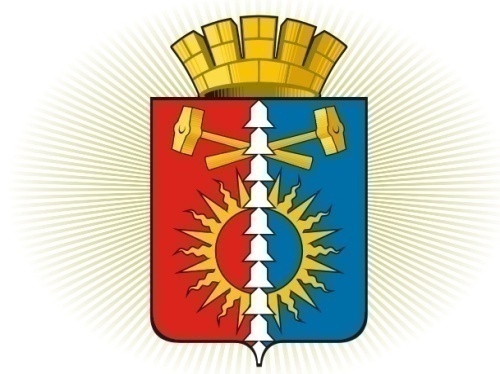 ДУМА ГОРОДСКОГО ОКРУГА ВЕРХНИЙ ТАГИЛШЕСТОЙ СОЗЫВ	Р Е Ш Е Н И Е	  сорок пятое заседание21.05.2020г. № 45/1город Верхний ТагилОб утверждении  отчета  об исполнении  бюджета городского округа Верхний Тагил  за  2019 год 	В соответствии  со статьей 264.2 Бюджетного кодекса Российской Федерации,  статьей 33 Положения о бюджетном процессе в городском округе Верхний Тагил, утвержденного решением Думы городского округа Верхний Тагил от 19.06.2014г. № 28/2 «Об утверждении Положения о бюджетном процессе в городском округе Верхний Тагил», рассмотрев предоставленный Финансовым отделом администрации городского округа Верхний Тагил отчет об исполнении бюджета городского округа Верхний Тагил за 2019 год, руководствуясь Уставом городского округа Верхний Тагил, Дума городского округа Верхний Тагил   Р Е Ш И Л А:1. Утвердить исполнение местного бюджета за 2019 год   по доходам в сумме – 498 216,3 тысяч рублей.2. Утвердить  исполнение местного бюджета по расходам в сумме –554 363,7 тысяч рублей.3. Утвердить размер дефицита местного бюджета –  56 147,4 тысяч рублей.4. Утвердить доходы местного бюджета по кодам классификации доходов бюджетов (Приложение № 1).5. Утвердить расходы местного бюджета по ведомственной структуре расходов местного бюджета (Приложение № 2).6. Утвердить расходы местного бюджета по разделам и подразделам классификации расходов бюджетов (Приложение № 3).7. Утвердить источники финансирования дефицита местного бюджета по кодам классификации источников финансирования дефицитов бюджетов  (Приложение № 4).8. Утвердить объем расходов на обслуживание муниципального долга в размере 15,0  тысяч рублей.9. Принять к сведению, что за 2019 год численность муниципальных служащих городского округа  Верхний Тагил составила 33 человека, фактические затраты на их денежное содержание 15 445,6 тыс. рублей. Численность работников муниципальных учреждений городского округа Верхний Тагил 704 человека, фактические затраты на их денежное содержание 246 172,8 тыс. рублей.       10. Настоящее Решение вступает в силу после его официального опубликования.       11. Опубликовать настоящее Решение в газете «Кировградские вести» и разместить на официальном сайте городского округа Верхний Тагил www.go-vtagil.ru, и официальном сайте Думы городского округа Верхний Тагил www.duma-vtagil.ru.       12.  Контроль за исполнением настоящего Решения возложить на заместителя главы администрации по экономическим вопросам (Поджарову Н.Е.).Приложение  №1к  Решению Думы городского округа Верхний  Тагил  от  «21» мая 2020г. №  45/1Доходы местного бюджета по кодам классификации доходов бюджетов за 2019 годПриложение  №2к  Решению Думы городского округа Верхний  Тагил  от  «21» мая 2020г. №  45/1Приложение  №3к  Решению Думы городского округа Верхний  Тагил  от  «21» мая 2020г. №  45/1	Приложение  №4к  Решению Думы городского округа Верхний  Тагил  от  «21» мая 2020г. №  45/1Источники финансирования дефицита местного бюджета по кодам классификации источников финансирования дефицитов бюджетов Номер  строкиКодНаименование кода поступлений в бюджет, группы, подгруппы, статьи, подстатьи, элемента, группы подвида, аналитической группы подвида доходовСума средств, предусмотренная в решении  о местном бюджете на 2019 год(руб.)Сумма средств, поступившая в местный бюджет за                                   2019 годСумма средств, поступившая в местный бюджет за                                   2019 годНомер  строкиКодНаименование кода поступлений в бюджет, группы, подгруппы, статьи, подстатьи, элемента, группы подвида, аналитической группы подвида доходовСума средств, предусмотренная в решении  о местном бюджете на 2019 год(руб.)(руб.)%123456000 1 00 00000 00 0000 000Налоговые и неналоговые доходы149 721 134134 910 311,5990,1000 1 01 00000 00 0000 000Налоги на прибыль, доходы106 543 00094 114 660,6788,3000 1 01 02000 01 0000 110Налог на доходы  физических  лиц106 543 00094 114 660,6788,3182 1 01 02010 01 0000 110Налог на доходы физических лиц, источником которых является налоговый агент, за исключением доходов, в отношении которых исчисление и уплата налога осуществляются в соответствии со статьями 227, 2271 и 228 Налогового кодекса Российской Федерации104 133 00092 170 806,2688,5182 1 01 02020 01 0000 110Налог  на доходы физических лиц с доходов, полученных от осуществления деятельности физическими лицами, зарегистрированными в качестве индивидуальных предпринимателей, нотариусов, занимающихся частной практикой, адвокатов, учредивших адвокатские документы и других лиц, занимающихся частной практикой в соответствии со статьей 227 Налогового Кодекса Российской Федерации 720 000556 466,0477,3182 1 01 02030 01 0000 110Налог на доходы физических лиц с доходов, полученных физическими лицами  в соответствии со статьей 228 Налогового Кодекса Российской Федерации 590 000594 873,81100,8182 1 01 02040 01 0000 110Налог на доходы физических лиц в виде фиксированных авансовых платежей с доходов, полученных физическими лицами, являющимися иностранными гражданами, осуществляющими трудовую деятельность по найму у физических лиц на основании патента в соответствии со статьей 2271 Налогового Кодекса Российской Федерации  1 100 000792 514,5672,0000 1 03 00000 00 0000 000Налоги на товары (работы, услуги), реализуемые на территории Российской Федерации11 000 00010 907 048,8799,2100 1 03 02231 01 0000 110Доходы от уплаты акцизов на дизельное топливо, подлежащие распределению между бюджетами субъектов Российской Федерации и местными бюджетами с учетом установленных дифференцированных нормативов отчислений в местные бюджеты (по нормативам, установленным Федеральным законом о федеральном бюджете в целях формирования дорожных фондов субъектов Российской Федерации)4 534 0204 964 704,93109,5100 1 03 02241 01 0000 110Доходы от уплаты акцизов на моторные масла для дизельных и (или) карбюраторных (инжекторных) двигателей, подлежащие распределению между бюджетами субъектов Российской Федерации и местными бюджетами с учетом установленных дифференцированных нормативов отчислений в местные бюджеты (по нормативам, установленным Федеральным законом о федеральном бюджете в целях формирования дорожных фондов субъектов Российской Федерации)35 00036 491,89104,3100 1 03 02251 01 0000 110Доходы от уплаты акцизов на автомобильный бензин, подлежащие распределению между бюджетами субъектов Российской Федерации и местными бюджетами с учетом установленных дифференцированных нормативов отчислений в местные бюджеты (по нормативам, установленным Федеральным законом о федеральном бюджете в целях формирования дорожных фондов субъектов Российской Федерации)6 430 9806 632 862,68103,1100 1 03 02261 01 0000 110Доходы от уплаты акцизов на прямогонный бензин, подлежащие распределению между бюджетами субъектов Российской Федерации и местными бюджетами с учетом установленных дифференцированных нормативов отчислений в местные бюджеты (по нормативам, установленным Федеральным законом о федеральном бюджете в целях формирования дорожных фондов субъектов Российской Федерации)0-) 727 010,63-000 1 05 00000 00 0000 000Налоги   на  совокупный  доход6 079 942,256 009 629,8498,8000 1 05 01000 00 0000 110Налог, взимаемый в связи с применением упрощенной системы налогообложения2 756 358,722 612 488,0594,8182 1 05 01010 01 0000 110Налог, взимаемый с налогоплательщиков, выбравших в качестве объекта налогообложения доходы1 048 0601 043 130,5799,5182 1 05 01011 01 0000 110Налог, взимаемый с налогоплательщиков, выбравших в качестве объекта налогообложения доходы1 046 0001 041 071,5399,5182 1 05 01012 01 0000 110Налог, взимаемый с налогоплательщиков, выбравших в качестве объекта налогообложения доходы (за налоговые периоды, истекшие до 1 января 2011 года)2 0602 059,0499,9182 1 05 01020 01 0000 110Налог, взимаемый с налогоплательщиков, выбравших в качестве объекта налогообложения доходы, уменьшенные на величину расходов1 708 298,721 596 357,4893,4182 1 05 01021 01 0000 110Налог, взимаемый с налогоплательщиков, выбравших в качестве объекта налогообложения доходы, уменьшенные на величину расходов (в том числе минимальный налог, зачисляемый в бюджеты субъектов Российской Федерации)1 708 298,721 596 357,4893,4182 1 05 01022 01 0000 110Налог, взимаемый с налогоплательщиков, выбравших в качестве объекта налогообложения доходы, уменьшенные на величину расходов (за налоговые периоды, истекшие до 1 января 2011 года)000182 1 05 01050 01 0000 110Минимальный налог, зачисляемый в бюджеты субъектов Российской Федерации (за налоговые периоды, истекшие до 1 января 2016 года)0-) 27 000-000 1 05 02000 02 0000 110 Единый налог на вмененный доход для отдельных видов деятельности2 930 333,532 917 777,8699,6182 1 05 02010 02 0000 110Единый  налог на  вмененный  доход  для  отдельных видов  деятельности2 928 324,532 915 769,3399,6182 1 05 02020 02 0000 110Единый налог на вмененный доход для отдельных видов деятельности (за налоговые периоды, истекшие до 1 января 2011 года)2 0092 008,5399,98000 1 05 03000 01 0000 110Единый сельскохозяйственный налог250250100,0182 1 05 03010 01 0000 110Единый сельскохозяйственный налог250250100,0000 1 05 04000 02 0000 110Налог, взимаемый в связи с применением патентной системы налогообложения393 000479 113,93121,9182 1 05 04010 02 0000 110Налог, взимаемый в связи с применением патентной системы налогообложения, зачисляемый в бюджеты городских округов393 000479 113,93121,9000 1 06 00000 00 0000 000Налоги  на имущество8 399 0006 791 380,4180,9000 1 06 01000 00 0000 000Налог на  имущество  физических лиц2 900 0003 026 225,74104,4182 1 06 01020 04 0000 110Налог на  имущество физических  лиц, взимаемый по  ставкам, применяемым к  объектам налогообложения, расположенным в  границах городских  округов2 900 0003 026 225,74104,4000 1 06 06000 00 0000 110Земельный  налог5 499 0003 765 154,6768,5182 1 06 06030 00 0000 110Земельный налог с организаций3 739 0002 398 728,5464,2182 1 06 06032 04 0000 110Земельный налог с организаций, обладающих земельным участком, расположенным в границах городских округов3 739 0002 398 728,5464,2182 1 06 06040 00 0000 110Земельный налог с физических лиц1 760 0001 366 426,1377,6182 1 06 06042 04 0000 110Земельный налог с физических лиц, обладающих земельным участком, расположенным в границах городских округов1 760 0001 366 426,1377,6000 1 08 00000 00 0000 110Государственная  пошлина2 441 029,502 740 414,54112,3000 1 08 03000 01 0000 110Государственная  пошлина  по  делам,  рассматриваемым  в  судах  общей  юрисдикции,  мировыми  судьями2 433 029,502 740 414,54112,6182 1 08 03010 01 0000 110Государственная  пошлина  по  делам,  рассматриваемым  в  судах  общей  юрисдикции,  мировыми  судьями (за  исключением      Верховного  Суда  Российской  Федерации)2 433 029,502 740 414,54112,6000 1 08 07000 01 0000 110Государственная пошлина за государственную регистрацию, а также за совершение прочих юридически значимых действий8 0000-901 1 08 07150 01 1000 110 Государственная пошлина  за выдачу разрешения на установку рекламной конструкции00-901 1 08 07173 01 1000 110Государственная пошлина за выдачу органом местного самоуправления городского округа специального разрешения на движение по автомобильным дорогам транспортных средств, осуществляющих перевозки опасных, тяжеловесных и (или) крупногабаритных грузов, зачисляемая в бюджеты городских округов8 0000-000 1 11 00000 00 0000 000Доходы  от  использования имущества, находящегося в государственной и муниципальной собственности 11 173 35410 236 920,4591,6000 1 11 05000 00 0000 120Доходы, получаемые в виде  арендной либо иной платы за передачу в  возмездное пользование государственного  и муниципального  имущества (за исключением имущества автономных учреждений, а также имущества государственных и муниципальных унитарных учреждений, в том числе казенных)  10 098 8549 164 057,8390,7000 1 11 05012 04 0000 120Доходы, получаемые в виде арендной платы за земельные участки, государственная собственность на которые не разграничена и которые расположены в границах городских округов, а также средства от продажи права на заключение договоров аренды указанных земельных участков7 979 5006 973 770,0487,4901 1 11 05012 04 0000 120Доходы, получаемые в  виде арендной  платы за земельные участки, государственная собственность на которые не разграничена и которые расположены в границах городских округов, а также средства  от продажи права  на  заключение  договоров  аренды указанных земельных участков 7 979 5006 973 770,0487,4000 1 11 05020 00 0000 120Доходы, получаемые в виде арендной платы за земли после разграничения государственной собственности на землю, а также средства от продажи права на заключение договоров аренды указанных земельных участков (за исключением земельных участков бюджетных и автономных учреждений)311 000309 783,1299,6901 1 11 05024 04 0000 120Доходы, получаемые в виде арендной платы, а также средства от продажи права на заключение договоров аренды за земли, находящиеся в собственности городских округов (за исключением земельных  участков муниципальных бюджетных и автономных учреждений)311 000309 783,1299,6000 1 11 05030 00 0000 120Доходы от сдачи в аренду имущества, находящегося в оперативном управлении органов государственной власти, органов местного самоуправления, государственных внебюджетных фондов и созданных ими учреждений (за исключением имущества бюджетных и автономных учреждений)17 35417 353,92100,0906 1 11 05034 04 0000 120Доходы от сдачи в аренду имущества, находящегося в оперативном управлении органов управления городских округов и созданных ими учреждений (за исключением имущества муниципальных бюджетных и автономных учреждений)17 35417 353,92100,0000 1 11 05070 00 0000 120Доходы от сдачи в аренду имущества, составляющего государственную (муниципальную) казну (за исключением земельных участков)1 791 0001 863 150,75104,0901 1 11 05074 04 0000 120Доходы от сдачи в аренду имущества, составляющего казну городских округов (за исключением земельных участков)1 791 0001 863 150,75104,0000 1 11 07000 00 0000 120Платежи от государственных и муниципальных унитарных предприятий33 50033 500100,0901 1 11 07014 04 0000 120Доходы от перечисления части прибыли, остающейся после уплаты налогов и иных обязательных платежей муниципальных унитарных предприятий, созданных городскими округами33 50033 500100,0000 1 11 09000 00 0000 120Прочие доходы от использования имущества и прав, находящихся в государственной и муниципальной собственности (за исключением имущества бюджетных и автономных учреждений, а также имущества государственных и муниципальных унитарных предприятий, в том числе казенных)1 041 0001 039 362,6299,8901 1 11 09044 04 0004 120Прочие поступления от использования имущества, находящегося в собственности городских округов (за исключением имущества муниципальных бюджетных и автономных учреждений, а также имущества муниципальных унитарных предприятий, в том числе казенных) (плата за пользование жилыми помещениями (плата за наём) муниципального жилищного фонда1 041 0001 039 362,6299,8000 1 12 00000 00 0000 000Платежи при пользовании природными ресурсами  1 064 0001 077 935,75101,3048 1 12 01010 01 0000 120Плата за выбросы загрязняющих веществ в атмосферный воздух стационарными объектами166 000165 744,5499,8048 1 12 01030 01 0000 120Плата за сбросы загрязняющих веществ в водные объекты391 000405 971,20103,8048 1 12 01041 01 0000 120Плата за размещение отходов производства 507 000506 220,0199,8048 1 12 01042 01 0000 120Плата за размещение твердых коммунальных отходов000000 1 13 00000 00 0000 000Доходы  от  оказания платных  услуг и компенсации  затрат  государства 1 163 808,251 176 199,01101,1000 1 13 01000 00 0000 130Доходы от оказания платных услуг (работ)000000 1 13 01994 04 0000 130Прочие доходы от оказания платных услуг (работ) получателями средств бюджетов городских округов000000 1 13 02000 00 0000 130Доходы от компенсации затрат государства1 163 808,251 176 199,01101,1000 1 13 02994 04 0000 130Прочие доходы от компенсации затрат бюджетов городских округов1 163 808,251 176 199,01101,1901 1 13 02994 04 0000 130Прочие доходы от компенсации затрат бюджетов городских округов43 70044 617,83102,1906 1 13 02994 04 0000 130Прочие доходы от компенсации затрат бюджетов городских округов988 666,971 000 139,90101,2908 1 13 02994 04 0000 130Прочие доходы от компенсации затрат бюджетов городских округов131 441,28131 441,28100,0000 1 14 00000 00 0000 000Доходы от продажи материальных и  нематериальных  активов 1 716 0001 765 761,71102,9000 1 14 02000 00 000 000Доходы от реализации имущества, находящегося в государственной и муниципальной собственности (за исключением движимого имущества бюджетных и автономных учреждений, а также имущества государственных и муниципальных унитарных предприятий, в том числе казенных)466 000458 968,1498,5901 1 14 02043 04 0000 410Доходы от  реализации  иного  имущества, находящегося  в  собственности городских  округов (за  исключением имущества муниципальных  бюджетных и автономных учреждений, а также имущества муниципальных унитарных предприятий, в том числе казенных) в  части  реализации  основных  средств  по  указанному  имуществу466 000458 968,1498,5000 1 14 06000 00 0000 430Доходы от продажи земельных участков, находящихся в государственной и муниципальной собственности1 250 0001 306 793,57104,5901 1 14 06012 04 0000 430Доходы от продажи земельных участков, государственная собственность на которые не разграничена и которые расположены в границах городских округов1 250 0001 306 793,57104,5000 1 16 00000 00 0000 000Штрафы,  санкции, возмещение  ущерба141 00065 220,3646,3000 1 16 03000 00 0000 140Денежные  взыскания  (штрафы)  за  нарушение  законодательства о налогах  и  сборах 2 00026 772,26более 100182 1 16 03010 01 0000 140Денежные  взыскания   (штрафы)  за  нарушение  законодательства  о  налогах и  сборах,  предусмотренные  статьями  116,118,  пунктами  1 и 2   статьи   120, статьями  125,126,128,129,129.1,132, 133,134,135,135.1   Налогового  кодекса  Российской Федерации 024 968,750182 1 16 03030 01 0000 140Денежные  взыскания  (штрафы) за  административные правонарушения  в  области  налогов  и  сборов,  предусмотренные  Кодексом Российской  Федерации  об  административных  правонарушениях 2 0001 803,5190,2000 1 16 32000 00 0000 140  Денежные взыскания, налагаемые в возмещение ущерба, причиненного в результате незаконно или целевого  использования   бюджетных средств13 00012 00092,3901 1 16 32000 04 0000 140Денежные взыскания, налагаемые в возмещение ущерба, причиненного в результате незаконного или нецелевого  использования   бюджетных средств (в части бюджетов городских округов)13 00012 00092,3000 1 16 33040 00 0000 140Денежные взыскания (штрафы) за нарушение законодательства Российской Федерации о контрактной системе в сфере закупок товаров, работ, услуг для обеспечения государственных и муниципальных нужд15 00015 000100161 1 16 33040 04 0000 140Денежные взыскания (штрафы) за нарушение законодательства Российской Федерации о контрактной системе в сфере закупок товаров, работ, услуг для обеспечения государственных и муниципальных нужд для нужд городских округов15 00015 000100000 1 16 51020 00 0000 140Денежные взыскания (штрафы), установленные законами субъектов Российской Федерации за несоблюдение муниципальных правовых актов111 00011 448,1010,3901 1 16 51020 02 0000 140Денежные взыскания (штрафы), установленные законами субъектов Российской Федерации за несоблюдение муниципальных правовых актов, зачисляемые в бюджеты городских округов111 00011 448,1010,3000 1 16 90000 00 0000 140Прочие  поступления  от  денежных  взысканий  (штрафов)  и  иных  сумм  в  возмещение  ущерба.000000 1 17 00000 00 0000 000 Прочие неналоговые доходы025 139,98-000 1 17 01040 04 0000 180Невыясненные поступления, зачисляемые в бюджеты  городских  округов025 139,98-000 1 17 05040 04 0000 180Прочие неналоговые доходы бюджетов городских округов000000 2 00 00000 00 0000 000Безвозмездные  поступления368 658 294,73363 306 028,9898,5000 2 02 00000 00 0000 000Безвозмездные  поступления от  других бюджетов бюджетной  системы Российской  Федерации368 658 294,73364 762 076-3498,9000 2 02 10000 00 0000 150 Дотации бюджетам бюджетной системы Российской Федерации1 277 0001 277 000100 ,0000 2 02 15001 00 0000 150Дотации на выравнивание бюджетной обеспеченности1 277 0001 277 000100,0919 2 02 15001 04 0000 150Дотация  бюджетам городских округов  на выравнивание  бюджетной  обеспеченности1 277 0001 277 000100,0000 2 02 20000 00 0000 150Субсидии бюджетам субъектов Российской Федерации и муниципальных образований (межбюджетные субсидии) 133 060 414,73131 447 571,5598,8000 2 02 20077 00 0000 150Субсидии бюджетам на софинансирование капитальных вложений в объекты государственной (муниципальной) собственности4 056 3004 056 240100,0901 2 02 20077 04 0000 150Субсидии бюджетам городских округов на софинансирование капитальных вложений в объекты муниципальной собственности4 056 3004 056 240100,0000 2 02 20299 00 0000 150Субсидии бюджетам муниципальных образований на обеспечение мероприятий по переселению граждан из аварийного жилищного фонда, в том числе переселению граждан из аварийного жилищного фонда с учетом необходимости развития малоэтажного жилищного строительства, за счет средств, поступивших от государственной корпорации - Фонда содействия реформированию жилищно-коммунального хозяйства1 850 090,081 850 090,08100,0901 2 02 20299 04 0000 150Субсидии бюджетам городских округов на обеспечение мероприятий по переселению граждан из аварийного жилищного фонда, в том числе переселению граждан из аварийного жилищного фонда с учетом необходимости развития малоэтажного жилищного строительства, за счет средств, поступивших от государственной корпорации - Фонда содействия реформированию жилищно-коммунального хозяйства1 850 090,081 850 090,08100,0000 2 02 20302 00 0000 150Субсидии бюджетам муниципальных образований на обеспечение мероприятий по переселению граждан из аварийного жилищного фонда, в том числе переселению граждан из аварийного жилищного фонда с учетом необходимости развития малоэтажного жилищного строительства, за счет средств бюджетов119 360,65119 360,65100,0901 2 02 20302 04 0000 150Субсидии бюджетам городских округов на обеспечение мероприятий по переселению граждан из аварийного жилищного фонда, в том числе переселению граждан из аварийного жилищного фонда с учетом необходимости развития малоэтажного жилищного строительства, за счет средств бюджетов119 360,65119 360,65100,0000 2 02 25497 00 0000 150Субсидии бюджетам на реализацию мероприятий по обеспечению жильем молодых семей770 200735 416,8295,5901 2 02 25497 04 0000 150Субсидии бюджетам городских округов на реализацию мероприятий по обеспечению жильем молодых семей770 200735 416,8295,5000 2 02 29999 00 0000 150Прочие субсидии126 264 464124 686 46498,8000 2 02 29999 04 0000 150Прочие субсидии бюджетам городских округов126 264 464124 686 46498,8901 2 02 29999 04 0000 150Прочие субсидии бюджетам городских округов114 213 700112 635 70098,6906 2 02 29999 04 0000 150Прочие субсидии бюджетам городских округов11 137 60011 137 600100,0908 2 02 29999 04 0000 150Прочие субсидии бюджетам городских округов913 164913 164100,0000 2 02 30000 00 0000 150Субвенции бюджетам субъектов Российской Федерации и  муниципальных  образований209 282 700206 999 400,7998,9000 2 02 30022 00 0000 150Субвенции бюджетам муниципальных образований на предоставление гражданам субсидий на оплату жилого помещения и коммунальных услуг10 786 00010 784 603,28100,0901 2 02 30022 04 0000 150Субвенции бюджетам городских округов на предоставление гражданам субсидий на оплату жилого помещения и коммунальных услуг10 786 00010 784 603,28100,0000 2 02 30024 00 0000 150Субвенции    местным    бюджетам     на    выполнение   передаваемых    полномочий субъектов Российской Федерации42 939 80042 406 897,5198,8901 2 02 30024 04 0000 150Субвенции бюджетам городских округов на выполнение передаваемых полномочий субъектов Российской Федерации42 522 90041 989 997,5198,7906 2 02 30024 04 0000 150Субвенции бюджетам городских округов на выполнение передаваемых полномочий субъектов Российской Федерации416 900416 900100,0000 2 02 35118 00 0000 150 Субвенции бюджетам на осуществление первичного воинского учета на территориях, где отсутствуют военные комиссариаты 492 500492 500100,0901 2 02 35118 04 0000 150Субвенции бюджетам городских округов на осуществление первичного  воинского  учета на  территориях, где отсутствуют  военные  комиссариаты492 500492 500100,0000 2 02 35120 00 0000 150Субвенции бюджетам на осуществление полномочий по составлению (изменению) списков кандидатов в присяжные заседатели федеральных судов общей юрисдикции в Российской Федерации800800100,0901 2 02 35120 04 0000 150Субвенции бюджетам городских округов на осуществление полномочий по составлению (изменению) списков кандидатов в присяжные заседатели федеральных судов общей юрисдикции в Российской Федерации800 800100,0000 2 02 35250 00 0000 150Субвенции бюджетам на оплату жилищно-коммунальных услуг отдельным категориям граждан12 529 00010 780 00086,0901 2 02 35250 04 0000 150Субвенции бюджетам городских округов на оплату жилищно-коммунальных услуг отдельным категориях граждан12 529 00010 780 00086,0000 2 02 35462 00 0000 150Субвенции бюджетам городских округов на компенсацию отдельным категориям граждан оплаты взноса на капитальный ремонт общего имущества в многоквартирном доме40 40040 400100,0901 2 02 35462 04 0000 150Субвенции бюджетам городских округов на компенсацию отдельным категориям граждан оплаты взноса на капитальный ремонт общего имущества в многоквартирном доме40 40040 400100,0000 2 02 39999 00 0000 150Прочие  субвенции142 494 200142 494 200100,0906 2 02 39999 04 0000 150 Прочие  субвенции бюджетам  городских округов142 494 200142 494 200100,0000 2 02 40000 00 0000 150Иные межбюджетные трансферты25 038 18025 038 104100,0000 2 02 49999 00 0000 150Прочие  межбюджетные трансферты, передаваемые бюджетам городских округов25 038 18025 038 104100,0000 2 02 49999 04 0000 150Прочие  межбюджетные трансферты, передаваемые  бюджетам  городских  округов25 038 18025 038 104100,0901 2 02 49999 04 0000 150Прочие  межбюджетные трансферты, передаваемые  бюджетам  городских  округов24 150 70024 150 624100,0908 2 02 49999 04 0000 150Прочие  межбюджетные трансферты, передаваемые  бюджетам  городских  округов887  480887 480100,0000 2 07 00000 00 0000 000Прочие безвозмездные поступления 000000 2 07 04000 00 0000 150Прочие безвозмездные поступления в бюджеты городских округов000000 2 07 04010 04 0000 150Безвозмездные поступления от физических и юридических лиц на финансовое обеспечение дорожной деятельности, в том числе добровольных пожертвований, в отношении автомобильных дорог общего пользования местного значения городских округов000000 2 07 04050 04 0000 150Прочие безвозмездные поступления в бюджеты городских округов000000 2 18 00000 00 0000 000Доходы бюджетов бюджетной системы Российской Федерации  от возврата остатков субсидий, субвенций и иных межбюджетных трансфертов, имеющих целевое назначение, прошлых лет 000000 2 18 00000 04 0000 150Доходы бюджетов городских округов от возврата бюджетами бюджетной системы Российской Федерации остатков субсидий, субвенций и иных межбюджетных трансфертов, имеющих целевое назначение, прошлых лет, а также от возврата организациями остатков субсидий прошлых лет000000 2 18 04000 04 0000 150Доходы бюджетов городских округов от возврата организациями остатков субсидий прошлых лет000000 2 18 04010 04 0000 150 Доходы бюджетов городских округов от возврата бюджетными учреждениями остатков субсидий прошлых лет000000 2 19 00000 00 0000 000Возврат остатков субсидий, субвенций и иных межбюджетных трансфертов, имеющих целевое назначение, прошлых лет0-) 1 456 047,360000 2 19 00000 04 0000 150Возврат остатков субсидий, субвенций и иных межбюджетных трансфертов, имеющих целевое назначение, прошлых лет из бюджетов городских округов0-) 1 456 047,360901 2 19 35118 04 0000 150Возврат остатков субвенций на осуществление первичного воинского учета на территориях, где отсутствуют военные комиссариаты из бюджетов городских округов0-) 11 400,210901 2 19 35120 04 0000 150Возврат остатков субвенций на осуществление полномочий по составлению (изменению) списков кандидатов в присяжные заседатели федеральных судов общей юрисдикции в Российской Федерации из бюджетов городских округов0-) 4 992,960901 2 19 35250 04 0000 150Возврат остатков субвенций на оплату жилищно-коммунальных услуг отдельным категориям граждан из бюджетов городских округов0-) 29 416,380901 2 19 60010 04 0000 150Возврат прочих остатков субсидий, субвенций и иных межбюджетных трансфертов, имеющих целевое назначение, прошлых лет из бюджетов городских округов0-) 1 072 661,670906 2 19 60010 04 0000 150Возврат прочих остатков субсидий, субвенций и иных межбюджетных трансфертов, имеющих целевое назначение, прошлых лет из бюджетов городских округов0-) 337 576,140ИТОГО  ДОХОДОВ	518 379 428,73498 216 340,5796,1Расходы местного бюджета по ведомственной структуреРасходы местного бюджета по ведомственной структуреРасходы местного бюджета по ведомственной структуреРасходы местного бюджета по ведомственной структуреРасходы местного бюджета по ведомственной структуреРасходы местного бюджета по ведомственной структуреРасходы местного бюджета по ведомственной структуреРасходы местного бюджета по ведомственной структуреРасходы местного бюджета по ведомственной структурерасходов местных бюджетоврасходов местных бюджетоврасходов местных бюджетоврасходов местных бюджетоврасходов местных бюджетоврасходов местных бюджетоврасходов местных бюджетоврасходов местных бюджетовЕдиница измерения: руб.Единица измерения: руб.Единица измерения: руб.Единица измерения: руб.Единица измерения: руб.Единица измерения: руб.Единица измерения: руб.Единица измерения: руб.№ строкиНаименование показателяКод ведомстваКод раздела, подраз делаКод целевой статьиКод вида расходовСумма средств, предусмотрен ных в решении о бюджете на 2019 годИсполнено с начала годаПроцент исполнения№ строкиНаименование показателяКод ведомстваКод раздела, подраз делаКод целевой статьиКод вида расходовСумма средств, предусмотрен ных в решении о бюджете на 2019 годИсполнено с начала годаПроцент исполнения1    Администрация городского округа Верхний Тагил90100000000000000000229 021 585,02203 354 775,1388,79%2      ОБЩЕГОСУДАРСТВЕННЫЕ ВОПРОСЫ9010100000000000000025 292 319,3123 320 070,6592,20%3        Функционирование высшего должностного лица субъекта Российской Федерации и муниципального образования901010200000000000001 670 158,171 648 811,0798,72%4          Мероприятия, направленные на выплаты по оплате труда работникам органов местного самоуправления901010212211010100001 670 158,171 648 811,0798,72%5            Фонд оплаты труда государственных (муниципальных) органов901010212211010101211 308 632,171 289 924,5898,57%6            Взносы по обязательному социальному страхованию на выплаты денежного содержания и иные выплаты работникам государственных (муниципальных) органов90101021221101010129361 526,00358 886,4999,27%7        Функционирование Правительства Российской Федерации, высших исполнительных органов государственной власти субъектов Российской Федерации, местных администраций9010104000000000000016 657 757,5815 749 388,5194,55%8          Мероприятия, направленные на выплаты по оплате труда работникам органов местного самоуправления9010104122120101000013 225 023,0012 845 757,2997,13%9            Фонд оплаты труда государственных (муниципальных) органов9010104122120101012110 100 018,009 916 194,6398,18%10            Иные выплаты персоналу государственных (муниципальных) органов, за исключением фонда оплаты труда9010104122120101012274 800,0051 690,0069,10%11            Взносы по обязательному социальному страхованию на выплаты денежного содержания и иные выплаты работникам государственных (муниципальных) органов901010412212010101293 050 205,002 877 872,6694,35%12          Мероприятия, направленные на обеспечение деятельности органов местного самоуправления901010412212010200001 329 261,08978 041,5073,58%13            Закупки товаров, работ, услуг в сфере информационно-коммуникационных  технологий90101041221201020242180 295,00151 472,9084,01%14            Прочая закупка товаров, работ и услуг901010412212010202441 148 966,08826 568,6071,94%15          Мероприятия, направленные на выплаты по оплате труда работникам органов местного самоуправления901010412213010100001 640 869,001 480 613,0190,23%16            Фонд оплаты труда государственных (муниципальных) органов901010412213010101211 248 144,001 119 382,6289,68%17            Взносы по обязательному социальному страхованию на выплаты денежного содержания и иные выплаты работникам государственных (муниципальных) органов90101041221301010129392 725,00361 230,3991,98%18          Мероприятия, направленные на обеспечение деятельности органов местного самоуправления90101041221301020000335 029,50317 401,7194,74%19            Закупки товаров, работ, услуг в сфере информационно-коммуникационных  технологий90101041221301020242133 177,50120 900,9390,78%20            Прочая закупка товаров, работ и услуг90101041221301020244201 852,00196 500,7897,35%21          Мероприятия, направленные на дополнительное финансовое обеспечение деятельности муниципальных учреждений в 2019 году за счет иных межбюджетных трансфертов90101042000740900000127 575,00127 575,00100,00%22            Прочая закупка товаров, работ и услуг90101042000740900244127 575,00127 575,00100,00%23        Судебная система90101050000000000000800,00780,0097,50%24          Мероприятия, направленные на осуществление государственного полномочия по составлению, ежегодному изменению и дополнению списков и запасных списков кандидатов в присяжные заседатели федеральных судов общей юрисдикции90101051220451200000800,00780,0097,50%25            Прочая закупка товаров, работ и услуг90101051220451200244800,00780,0097,50%26        Другие общегосударственные вопросы901011300000000000006 963 603,565 921 091,0785,03%27          Мероприятия, направленные на содержание и ремонт объектов муниципального недвижимого имущества, составляющего казну городского округа Верхний Тагил90101130910105210000893 527,54392 251,7343,90%28            Прочая закупка товаров, работ и услуг90101130910105210244893 527,54392 251,7343,90%29          Мероприятия, направленные на проведение оценки рыночной стоимости или размера арендной платы муниципального имущества, земельных участков90101130910105220000150 000,0065 973,0343,98%30            Прочая закупка товаров, работ и услуг90101130910105220244150 000,0065 973,0343,98%31          Мероприятия, направленные на организацию проведения инвентаризационно - технических и кадастровых работ в отношении объектов недвижимого имущества и бесхозяйного имущества90101130910105250000310 575,00310 575,00100,00%32            Прочая закупка товаров, работ и услуг90101130910105250244310 575,00310 575,00100,00%33          Мероприятия, направленные на проведение кадастровых работ в отношении автомобильных дорог общего пользования901011309101052800002 935,100,000,00%34            Прочая закупка товаров, работ и услуг901011309101052802442 935,100,000,00%35          Мероприятия, направленные на проведение работ по подготовке экспертных заключений и актов обследования901011309101052Б000050 000,0018 000,0036,00%36            Прочая закупка товаров, работ и услуг901011309101052Б024450 000,0018 000,0036,00%37          Мероприятия, направленные на демонтаж незаконно установленных рекламных конструкций901011309101052Д000010 000,000,000,00%38            Прочая закупка товаров, работ и услуг901011309101052Д024410 000,000,000,00%39          Мероприятия, направленные на демонтаж нестационарных объектов, иных незаконных и самовольных зданий, сооружений901011309101052Ж000010 000,000,000,00%40            Прочая закупка товаров, работ и услуг901011309101052Ж024410 000,000,000,00%41          Мероприятия, направленные на содержание архива90101131220407020000200 000,00100 000,0050,00%42            Прочая закупка товаров, работ и услуг90101131220407020244200 000,00100 000,0050,00%43          Мероприятия, направленные на оплату прочих налогов, сборов и иных платежей (в том числе ежегодный взнос в Ассоциацию муниципальных организаций90101131220407080000162 803,91150 590,8292,50%44            Уплата иных платежей90101131220407080853162 803,91150 590,8292,50%45          Мероприятия, направленные на оплату представительских и иных прочих расходов администрации городского округа Верхний Тагил9010113122040710000036 059,1036 059,10100,00%46            Прочая закупка товаров, работ и услуг9010113122040710024436 059,1036 059,10100,00%47          Мероприятия, направленные на выплаты по оплате труда работников муниципальных  казенных учреждений901011312204096000001 789 583,101 752 485,6697,93%48            Фонд оплаты труда казенных учреждений и взносы по обязательному социальному страхованию901011312204096001111 374 487,791 374 485,66100,00%49            Взносы по обязательному социальному страхованию на выплаты по оплате труда работников и иные выплаты работникам казенных учреждений90101131220409600119415 095,31378 000,0091,06%50          Мероприятия, направленные на обеспечение деятельности муниципальных  казенных учреждений901011312204097000001 626 758,641 450 838,6689,19%51            Закупки товаров, работ, услуг в сфере информационно-коммуникационных  технологий9010113122040970024224 720,0023 320,0094,34%52            Прочая закупка товаров, работ и услуг901011312204097002441 582 288,641 407 890,6688,98%53            Уплата налога на имущество организаций  и земельного налога9010113122040970085119 750,0019 628,0099,38%54          Мероприятия, направленные на осуществление государственного полномочия Свердловской области  по определению перечня должностных лиц, уполномоченных составлять  протоколы об административных  правонарушениях, предусмотренных законом Свердловской области90101131220441100000100,000,000,00%55            Прочая закупка товаров, работ и услуг90101131220441100244100,000,000,00%56          Мероприятия, направленные на осуществление государственного полномочия Свердловской области по созданию административных комиссий90101131220441200000106 400,0050 335,0047,31%57            Прочая закупка товаров, работ и услуг90101131220441200244106 400,0050 335,0047,31%58          Мероприятия, направленные на дополнительное финансовое обеспечение деятельности муниципальных учреждений в 2019 году за счет иных межбюджетных трансфертов90101132000740900000629 115,15629 115,15100,00%59            Исполнение судебных актов Российской Федерации и мировых соглашений по возмещению причиненного вреда90101132000740900831629 115,15629 115,15100,00%60          Мероприятия, направленные на исполнение судебных актов по искам к муниципальному образованию90101132000808310000985 746,02964 866,9297,88%61            Исполнение судебных актов Российской Федерации и мировых соглашений по возмещению причиненного вреда90101132000808310831985 746,02964 866,9297,88%62      НАЦИОНАЛЬНАЯ ОБОРОНА90102000000000000000492 500,00481 315,5797,73%63        Мобилизационная и вневойсковая подготовка90102030000000000000492 500,00481 315,5797,73%64          Мероприятия, направленные на первичный воинский учет на территориях, на которых отсутствуют военные комиссариаты90102031220451180000492 500,00481 315,5797,73%65            Фонд оплаты труда государственных (муниципальных) органов90102031220451180121355 281,26350 885,0398,76%66            Взносы по обязательному социальному страхованию на выплаты денежного содержания и иные выплаты работникам государственных (муниципальных) органов90102031220451180129100 103,7499 275,9399,17%67            Закупки товаров, работ, услуг в сфере информационно-коммуникационных  технологий9010203122045118024210 133,0010 013,0098,82%68            Прочая закупка товаров, работ и услуг9010203122045118024426 982,0021 141,6178,35%69      НАЦИОНАЛЬНАЯ БЕЗОПАСНОСТЬ И ПРАВООХРАНИТЕЛЬНАЯ ДЕЯТЕЛЬНОСТЬ901030000000000000006 034 362,635 602 065,8592,84%70        Защита населения и территории от последствий чрезвычайных ситуаций природного и техногенного характера, гражданская оборона901030900000000000005 591 573,815 180 172,2692,64%71          Мероприятия, направленные на подготовку  и поддержание в готовности органов управления, сил и средств городского звена РСЧС, на  подготовку и обучение по ГО, НАСФ901030915101088100003 000,000,000,00%72            Прочая закупка товаров, работ и услуг901030915101088102443 000,000,000,00%73          Мероприятия, направленные на приобретение табельного имущества, предметов мебели, средств связи для территориальных подразделений НАСФ901030915101088200007 950,002 850,0035,85%74            Закупки товаров, работ, услуг в сфере информационно-коммуникационных  технологий901030915101088202422 940,002 850,0096,94%75            Прочая закупка товаров, работ и услуг901030915101088202445 010,000,000,00%76          Мероприятия, направленные на совершенствование учебно-материальной базы, на подготовку и обучение населения способам защиты при чрезвычайных ситуациях901030915101088300002 000,001 998,0099,90%77            Прочая закупка товаров, работ и услуг901030915101088302442 000,001 998,0099,90%78          Мероприятия, направленные на совершенствование, поддержание в готовности и техническое обслуживание системы оповещения, информирование населения об угрозе возникновения ЧС9010309151010884000065 000,0060 660,0093,32%79            Прочая закупка товаров, работ и услуг9010309151010884024465 000,0060 660,0093,32%80          Мероприятия, направленные на разработку Плана действий по предупреждению и ликвидации ситуаций природного и техногенного характера на территории городского округа Верхний Тагил9010309151010889000080 000,0080 000,00100,00%81            Прочая закупка товаров, работ и услуг9010309151010889024480 000,0080 000,00100,00%82          Мероприятия, направленные на обеспечение деятельности подразделения по гражданской обороне, чрезвычайным ситуациям и моболизационной работе администрации городского округа Верхний Тагил9010309151010891000019 600,0019 600,00100,00%83            Прочая закупка товаров, работ и услуг9010309151010891024419 600,0019 600,00100,00%84          Мероприятия, направленные на обеспечение безопасности людей на водных объектах городского округа Верхний Тагил901030915103094100007 050,007 050,00100,00%85            Прочая закупка товаров, работ и услуг901030915103094102447 050,007 050,00100,00%86          Мероприятия, направленные на выплаты по оплате труда работникам муниципальных  казенных учреждений901030915301096000003 940 773,953 874 702,4798,32%87            Фонд оплаты труда казенных учреждений и взносы по обязательному социальному страхованию901030915301096001112 977 860,182 973 261,1799,85%88            Иные выплаты персоналу казенных учреждений, за исключением фонда оплаты труда9010309153010960011263 600,0063 600,00100,00%89            Взносы по обязательному социальному страхованию на выплаты по оплате труда работников и иные выплаты работникам казенных учреждений90103091530109600119899 313,77837 841,3093,16%90          Мероприятия, направленные на обеспечение деятельности  муниципальных  казенных учреждений901030915301097000001 466 199,861 133 311,7977,30%91            Закупки товаров, работ, услуг в сфере информационно-коммуникационных  технологий90103091530109700242681 060,00584 473,1085,82%92            Прочая закупка товаров, работ и услуг90103091530109700244785 139,86548 838,6969,90%93        Обеспечение пожарной безопасности90103100000000000000323 466,00307 913,0095,19%94          Мероприятия, направленные на обеспечение деятельности добровольной пожарной дружины городского округа Верхний Тагил901031015201094500002 600,002 600,00100,00%95            Прочая закупка товаров, работ и услуг901031015201094502442 600,002 600,00100,00%96          Мероприятия, направленные на восстановление, ремонт  согласно ППБ-03 объектов наружного водоснабжения городского округа для обеспечения пожаротушения9010310152010951000045 080,0045 009,0099,84%97            Прочая закупка товаров, работ и услуг9010310152010951024445 080,0045 009,0099,84%98          Мероприятия, направленные на организацию проведения мероприятий, направленных  на обеспечение пожарной безопасности для административных зданий ГО Верхний Тагил9010310152010952000078 666,0078 666,00100,00%99            Прочая закупка товаров, работ и услуг9010310152010952024478 666,0078 666,00100,00%100          Мероприятия, направленные на приобретение оборудования для стабильной работы администрации ГО Верхний Тагил9010310152010953000039 000,0038 518,0098,76%101            Закупки товаров, работ, услуг в сфере информационно-коммуникационных  технологий9010310152010953024239 000,0038 518,0098,76%102          Мероприятия, направленные на распространение противопожарных знаний среди жителей городского округа Верхний Тагил9010310152010954000020 000,0010 000,0050,00%103            Прочая закупка товаров, работ и услуг9010310152010954024420 000,0010 000,0050,00%104          Мероприятия, направленные на подготовку к пожароопасному периоду (создание, устройство и возобновление минерализованных полос)90103101520109550000130 000,00130 000,00100,00%105            Прочая закупка товаров, работ и услуг90103101520109550244130 000,00130 000,00100,00%106          Мероприятия, направленные на закупку противопожарного оборудования и технических средств пожаротушения, наружного водоснабжения городского округа901031015201095600005 000,000,000,00%107            Прочая закупка товаров, работ и услуг901031015201095602445 000,000,000,00%108          Мероприятия, направленные на приобретение, изготовление и установку аншлагов, знаков (табличек) в соответствии с требованиями ППБ-3901031015201095900003 120,003 120,00100,00%109            Прочая закупка товаров, работ и услуг901031015201095902443 120,003 120,00100,00%110        Другие вопросы в области национальной безопасности и правоохранительной деятельности90103140000000000000119 322,82113 980,5995,52%111          Мероприятия, направленные на создание условий для деятельности добровольных формирований  населения по охране общественного порядка90103140120601250000119 322,82113 980,5995,52%112            Субсидии (гранты в форме субсидий), подлежащие казначейскому сопровождению90103140120601250632119 322,82113 980,5995,52%113      НАЦИОНАЛЬНАЯ ЭКОНОМИКА9010400000000000000029 655 693,1529 135 816,0398,25%114        Сельское хозяйство и рыболовство90104050000000000000289 600,00232 829,2280,40%115          Мероприятия, направленные на осуществление государственного полномочия Свердловской области по организации проведения мероприятий по отлову и содержанию безнадзорных собак90104051020142П00000289 600,00232 829,2280,40%116            Прочая закупка товаров, работ и услуг90104051020142П00244289 600,00232 829,2280,40%117        Дорожное хозяйство9010409000000000000026 672 278,3126 607 927,7699,76%118          Мероприятия, направленные на участковый ремонт ул. Ленина с устройством водоотводного лотка90104090310402040000150 000,00150 000,00100,00%119            Прочая закупка товаров, работ и услуг90104090310402040244150 000,00150 000,00100,00%120          Мероприятия, направленные на  ремонт и восстановление асфальтового покрытия городских дорог с устройством водопропускных систем (ул.Центральная п.Половинный)901040903104020600001 400 000,001 400 000,00100,00%121            Прочая закупка товаров, работ и услуг901040903104020602441 400 000,001 400 000,00100,00%122          Мероприятия, направленные на ямочный ремонт дорог с усовершенствованным покрытием90104090310502110000325 100,00325 100,00100,00%123            Прочая закупка товаров, работ и услуг90104090310502110244325 100,00325 100,00100,00%124          Мероприятия, направленные на выполнение комплекса работ по нормативу содержания дорог в течение года901040903106022100003 905 000,003 905 000,00100,00%125            Прочая закупка товаров, работ и услуг901040903106022102443 905 000,003 905 000,00100,00%126          Мероприятия, направленные на ремонт тротуара по улице Ленина90104090311003240000145 260,00145 260,00100,00%127            Прочая закупка товаров, работ и услуг90104090311003240244145 260,00145 260,00100,00%128          Мероприятия, направленные на ремонт автомобильных дорог общего пользования местного значения (тротуар)901040903110446000002 759 927,002 759 927,00100,00%129            Прочая закупка товаров, работ и услуг901040903110446002442 759 927,002 759 927,00100,00%130          Мероприятия, направленные на отсыпку и грейдерование дорог V категории901040903111033100002 746 522,052 746 522,05100,00%131            Прочая закупка товаров, работ и услуг901040903111033102442 746 522,052 746 522,05100,00%132          Мероприятия, направленные на ремонт автомобильных дорог общего пользования местного значения901040903111446000009 350 697,009 350 697,00100,00%133            Прочая закупка товаров, работ и услуг901040903111446002449 350 697,009 350 697,00100,00%134          Мероприятия, направленные на ремонт дорог (по ул.Архангельская с подъездами, по ул.Островского, по ул.Розы Люксембург)901040903111S3310000492 158,38492 158,38100,00%135            Прочая закупка товаров, работ и услуг901040903111S3310244492 158,38492 158,38100,00%136          Мероприятия, направленные на разработку программы комплексного развития транспортной инфраструктуры городского округа Верхний Тагил9010409031120232000068 950,0068 950,00100,00%137            Прочая закупка товаров, работ и услуг9010409031120232024468 950,0068 950,00100,00%138          Мероприятия, направленные на разработку комплексной схемы организации дорожного движения90104090330203420000199 997,00199 997,00100,00%139            Прочая закупка товаров, работ и услуг90104090330203420244199 997,00199 997,00100,00%140          Мероприятия, направленные на обустройство пешеходных переходов901040903302034300003 844 129,683 779 779,6898,33%141            Прочая закупка товаров, работ и услуг901040903302034302443 844 129,683 779 779,6898,33%142          Мероприятия, направленные на нанесение горизонтальной дорожной разметки90104090330203450000299 614,00299 613,45100,00%143            Прочая закупка товаров, работ и услуг90104090330203450244299 614,00299 613,45100,00%144          Мероприятия, направленные на дополнительное финансовое обеспечение деятельности муниципальных учреждений в 2019 году за счет иных межбюджетных трансфертов90104092000740900000984 923,20984 923,20100,00%145            Прочая закупка товаров, работ и услуг90104092000740900244984 923,20984 923,20100,00%146        Связь и информатика901041000000000000001 037 564,84659 809,0563,59%147          Мероприятия, направленные  на текущий ремонт оборудования и инвентаря (оргтехники), заправка картриджей9010410032010261000076 790,0052 640,0068,55%148            Закупки товаров, работ, услуг в сфере информационно-коммуникационных  технологий9010410032010261024276 790,0052 640,0068,55%149          Мероприятия, направленные на приобретение картриджей9010410032010262000076 850,000,000,00%150            Закупки товаров, работ, услуг в сфере информационно-коммуникационных  технологий9010410032010262024276 850,000,000,00%151          Мероприятия, направленные  на приобретение, настройку, обслуживание компьютерных программ90104100320102640000627 653,70510 269,0581,30%152            Закупки товаров, работ, услуг в сфере информационно-коммуникационных  технологий90104100320102640242627 653,70510 269,0581,30%153          Мероприятия, направленные  на услуги  сайта9010410032010265000030 770,0030 770,00100,00%154            Закупки товаров, работ, услуг в сфере информационно-коммуникационных  технологий9010410032010265024230 770,0030 770,00100,00%155          Мероприятия, направленные  на услуги Интернета9010410032010267000013 000,0013 000,00100,00%156            Закупки товаров, работ, услуг в сфере информационно-коммуникационных  технологий9010410032010267024213 000,0013 000,00100,00%157          Мероприятия, направленные на техническое обслуживание кондиционера901041003201026800005 000,000,000,00%158            Закупки товаров, работ, услуг в сфере информационно-коммуникационных  технологий901041003201026802425 000,000,000,00%159          Мероприятия, направленные  на подключение и обслуживание программы ViPNet9010410032010269000040 000,000,000,00%160            Закупки товаров, работ, услуг в сфере информационно-коммуникационных  технологий9010410032010269024240 000,000,000,00%161          Мероприятия, направленные на приобретение лицензионного программного обеспечения901041003201026E000030 200,000,000,00%162            Закупки товаров, работ, услуг в сфере информационно-коммуникационных  технологий901041003201026E024230 200,000,000,00%163          Мероприятия, направленные  на приобретение запасных частей к оргтехнике901041003201026Б000094 321,1413 150,0013,94%164            Закупки товаров, работ, услуг в сфере информационно-коммуникационных  технологий901041003201026Б024294 321,1413 150,0013,94%165          Мероприятия, направленные на приобретение ключей доступа ЭЦП901041003201026Г00009 000,006 000,0066,67%166            Закупки товаров, работ, услуг в сфере информационно-коммуникационных  технологий901041003201026Г02429 000,006 000,0066,67%167          Мероприятия, направленные на дополнительное финансовое обеспечение деятельности муниципальных учреждений в 2019 году за счет иных межбюджетных трансфертов9010410200074090000033 980,0033 980,00100,00%168            Закупки товаров, работ, услуг в сфере информационно-коммуникационных  технологий9010410200074090024233 980,0033 980,00100,00%169        Другие вопросы в области национальной экономики901041200000000000001 656 250,001 635 250,0098,73%170          Мероприятия, направленные на осуществление функций по управлению муниципальным имуществом, организация работ по приобретению и ежегодному обслуживанию программных продуктов по учету муниципального имущества и земельных участков, приобретение мебели, оргтехники и контрольно-измерительного оборудования9010412091010526000097 000,0097 000,00100,00%171            Прочая закупка товаров, работ и услуг9010412091010526024497 000,0097 000,00100,00%172          Мероприятия, направленные на выполнение землеустроительных и кадастровых работ в отношении земельных участков. расположенных в границах городского округа Верхний Тагил901041209101052Г000050 000,0050 000,00100,00%173            Прочая закупка товаров, работ и услуг901041209101052Г024450 000,0050 000,00100,00%174          Мероприятия, направленные на модификацию баз данных муниципальной геоинформационной системы городского округа Верхний Тагил с целью определения и постановки территориальных зон на кадастровый учет90104121310107510000749 250,00749 250,00100,00%175            Прочая закупка товаров, работ и услуг90104121310107510244749 250,00749 250,00100,00%176          Мероприятия, направленные на размещение информационной системы обеспечения градостроительной деятельности на внешнем серверном оборудовании90104121310107530000250 000,00250 000,00100,00%177            Прочая закупка товаров, работ и услуг90104121310107530244250 000,00250 000,00100,00%178          Мероприятия, направленные на описание местоположения границ населенных пунктов90104121310107560000468 000,00468 000,00100,00%179            Прочая закупка товаров, работ и услуг90104121310107560244468 000,00468 000,00100,00%180          Мероприятия, направленные на проведение работ по описанию местоположения границ территориальных зон и населенных пунктов, расположенных на территории Свердловской области, внесение в Единый государственный реестр недвижимости сведений о границах территориальных зон и населенных пунктов, расположенных на территории Свердловской области, выполнение комплексных кадастровых работ9010412131014380000042 000,0021 000,0050,00%181            Прочая закупка товаров, работ и услуг9010412131014380024442 000,0021 000,0050,00%182      ЖИЛИЩНО-КОММУНАЛЬНОЕ ХОЗЯЙСТВО9010500000000000000036 324 702,3130 602 792,3784,25%183        Жилищное хозяйство901050100000000000003 131 784,843 131 784,84100,00%184          Мероприятия, направленные на расходы на переселение граждан из аварийного жилищного фонда, осуществляемые за счет средств, поступивших от Фонда содействия реформированию жилищно-коммунального хозяйства9010501071F3095020001 850 090,081 850 090,08100,00%185            Прочая закупка товаров, работ и услуг9010501071F3095022441 850 090,081 850 090,08100,00%186          Мероприятия, направленные на расходы на переселение граждан из аварийного жилищного фонда, осуществляемые за счет средств субсидий из областного бюджета9010501071F309602000119 360,65119 360,65100,00%187            Прочая закупка товаров, работ и услуг9010501071F309602244119 360,65119 360,65100,00%188          Мероприятия, направленные на расходы на переселение граждан из аварийного жилищного фонда, осуществляемые за счет средств местного бюджета9010501071F3S960200019 893,4419 893,44100,00%189            Прочая закупка товаров, работ и услуг9010501071F3S960224419 893,4419 893,44100,00%190          Мероприятия, направленные на обеспечение  мероприятий  по капитальному ремонту многоквартирных домов (перечисление взноса на капитальный ремонт общего имущества в многоквартирных домах региональному оператору)901050112204070600001 142 440,671 142 440,67100,00%191            Прочая закупка товаров, работ и услуг901050112204070602441 142 440,671 142 440,67100,00%192        Коммунальное хозяйство901050200000000000009 295 463,003 787 077,0040,74%193          Мероприятия, направленные на функционирование Вечного огня на мемориале Воинской Славы (приобретение газовой горелки, сервисное обслуживание, стоимость поставки газа, разработка проекта на установку газовой горелки)90105020410102810000353 343,00260 316,1873,67%194            Прочая закупка товаров, работ и услуг90105020410102810244353 343,00260 316,1873,67%195          Мероприятия, направленные на строительство газораспределительной сети "Разводящий газопровод мкр. Северный"901050204101028М00001 952 090,001 754 190,0089,86%196            Бюджетные инвестиции в объекты капитального строительства государственной (муниципальной) собственности901050204101028М04141 952 090,001 754 190,0089,86%197          Мероприятия, направленные на строительство газораспределительной сети "Разводящий газопровод мкр.Северный" (областной бюджет)901050204101423000004 056 240,000,000,00%198            Бюджетные инвестиции в объекты капитального строительства государственной (муниципальной) собственности901050204101423004144 056 240,000,000,00%199          Мероприятия, направленные на проведение энергоэффективных мероприятий, направленных на энергосбережение и повышение энергетической эффективности использования энергетических ресурсов при эксплуатации объектов наружного (уличного) освещения на территории городского округа Верхний Тагил901050204201029300001 378 000,00216 780,8215,73%200            Прочая закупка товаров, работ и услуг901050204201029302441 378 000,00216 780,8215,73%201          Мероприятия, направленные на разработку топливно-энергетического баланса городского округа Верхний Тагил, в том числе разработка энергетического паспорта потребителя топливно – энергетических ресурсов9010502042010295000055 000,0055 000,00100,00%202            Прочая закупка товаров, работ и услуг9010502042010295024455 000,0055 000,00100,00%203          Мероприятия, направленные на модернизацию сетей наружного освещения с 13 трансформаторных подстанций г.Верхний Тагил901050204201029700001 500 790,001 500 790,00100,00%204            Прочая закупка товаров, работ и услуг901050204201029702441 500 790,001 500 790,00100,00%205        Благоустройство901050300000000000004 887 839,474 674 385,5395,63%206          Мероприятия, направленные на сбор, транспортировку, размещение отходов от деятельности учреждения901050310101053E000039 312,0016 759,2342,63%207            Прочая закупка товаров, работ и услуг901050310101053E024439 312,0016 759,2342,63%208          Мероприятия, направленные на содержание мемориалов и памятников90105031020105410000152 150,00152 150,00100,00%209            Прочая закупка товаров, работ и услуг90105031020105410244152 150,00152 150,00100,00%210          Мероприятия, направленные на обслуживание уличного освещения90105031020105430000300 000,00300 000,00100,00%211            Прочая закупка товаров, работ и услуг90105031020105430244300 000,00300 000,00100,00%212          Мероприятия, направленные на содержание уличного освещения901050310201054400001 957 513,471 957 513,47100,00%213            Прочая закупка товаров, работ и услуг901050310201054402441 957 513,471 957 513,47100,00%214          Мероприятия, направленные на обслуживание светофоров90105031020105450000148 500,00128 666,7086,64%215            Прочая закупка товаров, работ и услуг90105031020105450244148 500,00128 666,7086,64%216          Мероприятия, направленные на содержание кладбищ городского округа Верхний Тагил90105031020105480000398 000,00398 000,00100,00%217            Прочая закупка товаров, работ и услуг90105031020105480244398 000,00398 000,00100,00%218          Мероприятия, направленные на обустройство снежного городка, установка елок901050310201054Б0000214 979,0099 979,0046,51%219            Прочая закупка товаров, работ и услуг901050310201054Б0244214 979,0099 979,0046,51%220          Мероприятия, направленные на содержание и установка водоразборных колонок901050310201054В000075 200,0075 200,00100,00%221            Прочая закупка товаров, работ и услуг901050310201054В024475 200,0075 200,00100,00%222          Мероприятия, направленные на расчистку снега и подсыпку инертными материалами лестниц в поселке Половинный901050310201054Г0000103 482,00103 481,99100,00%223            Прочая закупка товаров, работ и услуг901050310201054Г0244103 482,00103 481,99100,00%224          Мероприятия, направленные на обслуживание пирса в зимний период времени в поселке Белоречка901050310201054Д000035 000,0035 000,00100,00%225            Прочая закупка товаров, работ и услуг901050310201054Д024435 000,0035 000,00100,00%226          Мероприятия, направленные на покраску малых архитектурных форм г.Верхний Тагил901050310201054Ж000015 645,0015 000,0095,88%227            Прочая закупка товаров, работ и услуг901050310201054Ж024415 645,0015 000,0095,88%228          Мероприятия, направленные на обустройство остановочных комплексов901050310201054И0000464 881,00409 477,6288,08%229            Прочая закупка товаров, работ и услуг901050310201054И0244464 881,00409 477,6288,08%230          Мероприятия, направленные на содержание внутриквартальных территорий901050310201054Л0000100 000,00100 000,00100,00%231            Прочая закупка товаров, работ и услуг901050310201054Л0244100 000,00100 000,00100,00%232          Мероприятия, направленные на приобретение цветочной рассады901050310201054Н000030 000,0030 000,00100,00%233            Прочая закупка товаров, работ и услуг901050310201054Н024430 000,0030 000,00100,00%234          Мероприятия, направленные на обслуживание пирса в зимний период  времени в  п.Половинный901050310201054С000036 447,0036 447,00100,00%235            Прочая закупка товаров, работ и услуг901050310201054С024436 447,0036 447,00100,00%236          Мероприятия, направленные на уборку и содержание мест общего пользования901050310201054У0000486 800,00486 780,52100,00%237            Прочая закупка товаров, работ и услуг901050310201054У0244486 800,00486 780,52100,00%238          Мероприятия, направленные на разработку проектов благоустройства общественных и дворовых территорий, экспертизы проектов благоустройства общественных и дворовых территорий90105033110301810000260 000,00260 000,00100,00%239            Прочая закупка товаров, работ и услуг90105033110301810244260 000,00260 000,00100,00%240          Мероприятия, направленные на комплексное благоустройство городского сквера в г. Верхний Тагил9010503311030182000069 930,0069 930,00100,00%241            Прочая закупка товаров, работ и услуг9010503311030182024469 930,0069 930,00100,00%242        Другие вопросы в области жилищно-коммунального хозяйства9010505000000000000019 009 615,0019 009 545,00100,00%243          Мероприятия, направленные на оказание дополнительных мер социальной поддержки жителей по льготному посещению бани90105050210209110000159 815,00159 815,00100,00%244            Субсидии на возмещение недополученных доходов и (или) возмещение фактически понесенных затрат в связи с производством (реализацией) товаров, выполнением работ, оказанием услуг90105050210209110811159 815,00159 815,00100,00%245          Мероприятия, направленные на осуществление государственного полномочия Свердловской области по предоставлению гражданам, проживающим на территории Свердловской области, меры социальной поддержки по частичному освобождению от платы за коммунальные услуги9010505122044270000018 849 800,0018 849 730,00100,00%246            Субсидии на возмещение недополученных доходов и (или) возмещение фактически понесенных затрат в связи с производством (реализацией) товаров, выполнением работ, оказанием услуг9010505122044270081118 849 800,0018 849 730,00100,00%247      ОХРАНА ОКРУЖАЮЩЕЙ СРЕДЫ901060000000000000003 917 578,203 871 287,0698,82%248        Охрана объектов растительного и животного мира и среды их обитания901060300000000000003 652 578,203 606 287,0698,73%249          Мероприятия, направленные на транспортировку и демеркуризацию отработанных ртутьсодержащих ламп, термометров, приборов, приобретение тары для хранения отработанных ламп и термометров, проведение замеров на содержание паров ртути в помещениях9010603101010535000017 500,0017 499,80100,00%250            Прочая закупка товаров, работ и услуг9010603101010535024417 500,0017 499,80100,00%251          Мероприятия, направленные на обустройство, ремонт и ликвидацию родников, колодцев, скважин, обслуживание ранее обустроенных источников, используемых населением городского округа для питьевых нужд90106031010105360000210 000,00210 000,00100,00%252            Прочая закупка товаров, работ и услуг90106031010105360244210 000,00210 000,00100,00%253          Мероприятия, направленные на исследование родников, колодцев, скважины для хозяйственно-питьевого водоснабжения и доставка воды в п.Белоречка9010603101010537000080 000,0079 401,1799,25%254            Прочая закупка товаров, работ и услуг9010603101010537024480 000,0079 401,1799,25%255          Мероприятия, направленные на предупреждение, устранение и ликвидация непредвиденных экологических и эпидемиологических ситуаций, проведение дератизации и аккарицидной обработки территории селитебной зоны, утилизация  биологических отходов901060310101053Д000072 000,0072 000,00100,00%256            Прочая закупка товаров, работ и услуг901060310101053Д024472 000,0072 000,00100,00%257          Мероприятия, направленные на обустройство источников нецентрализованного водоснабжения9010603101014210000064 700,0064 700,00100,00%258            Прочая закупка товаров, работ и услуг9010603101014210024464 700,0064 700,00100,00%259          Мероприятия, направленные на спил или глубокую обрезку старовозрастных деревьев90106031020105470000499 000,00499 000,00100,00%260            Прочая закупка товаров, работ и услуг90106031020105470244499 000,00499 000,00100,00%261          Мероприятия, направленные на вывоз мусора от уборки территории во время массовых мероприятий901060310201054М0000168 575,00168 575,00100,00%262            Прочая закупка товаров, работ и услуг901060310201054М0244168 575,00168 575,00100,00%263          Мероприятия, направленные на обустройство контейнерных площадок901060310201054Ш00002 540 803,202 495 111,0998,20%264            Прочая закупка товаров, работ и услуг901060310201054Ш02442 540 803,202 495 111,0998,20%265        Другие вопросы в области охраны окружающей среды90106050000000000000265 000,00265 000,00100,00%266          Мероприятия, направленные на работы  по сбору и вывозу несанкционированно размещенных отходов на территории общего пользования городского округа Верхний Тагил, приобретение мешков для сбора  мусора, завоз чистого грунта на газоны90106051010105320000265 000,00265 000,00100,00%267            Прочая закупка товаров, работ и услуг90106051010105320244265 000,00265 000,00100,00%268      ОБРАЗОВАНИЕ9010700000000000000076 158 576,4261 943 208,6481,33%269        Дошкольное образование9010701000000000000076 158 576,4261 943 208,6481,33%270          Мероприятия, направленные на строительство здания детского дошкольного учреждения на 270 мест901070106801047100001 546 321,98772 578,4749,96%271            Прочая закупка товаров, работ и услуг901070106801047102441 546 321,98772 578,4749,96%272          Мероприятия, направленные на завершение строительства и ввода в экспуатацию здания детского дошкольного учреждения на 270 мест за счет средств иных межбюджетных трансфертов9010701068014070000049 897 200,0041 464 840,9783,10%273            Бюджетные инвестиции в объекты капитального строительства государственной (муниципальной) собственности9010701068014070041449 897 200,0041 464 840,9783,10%274          Мероприятия, направленные на строительство и реконструкцию зданий муниципальных дошкольных образовательных учреждений90107010680145Б0000024 715 054,4419 705 789,2079,73%275            Бюджетные инвестиции в объекты капитального строительства государственной (муниципальной) собственности90107010680145Б0041424 715 054,4419 705 789,2079,73%276      СОЦИАЛЬНАЯ ПОЛИТИКА9011000000000000000050 636 268,5747 977 263,5794,75%277        Пенсионное обеспечение901100100000000000002 431 549,402 431 538,06100,00%278          Мероприятия, направленные на реализацию гарантий пенсионного обеспечения лиц, замещающих муниципальные должности, и муниципальных служащих городского округа Верхний Тагил»901100112101066100002 431 549,402 431 538,06100,00%279            Пособия, компенсации и иные социальные выплаты гражданам, кроме публичных нормативных обязательств901100112101066103212 431 549,402 431 538,06100,00%280        Социальное обеспечение населения9011003000000000000044 916 033,3942 410 377,6494,42%281          Мероприятия, направленные на оказание адресной дополнительной социальной помощи в трудной жизненной ситуации9011003021020913000060 000,0060 000,00100,00%282            Пособия, компенсации, меры социальной поддержки по публичным нормативным обязательствам9011003021020913031360 000,0060 000,00100,00%283          Мероприятия, направленные на осуществление государственного полномочия Свердловской области по предоставлению гражданам  субсидий на оплату жилого помещения и коммунальных услуг  в  соответствии  с Законом Свердловской области «О наделении органов местного самоуправления  муниципальных образований, расположенных на территории Свердловской области, государственными полномочиями  по предоставлению, гражданам  субсидий на оплату жилого помещения и коммунальных услуг»9011003021024910000010 258 523,4810 229 220,5299,71%284            Прочая закупка товаров, работ и услуг90110030210249100244187 723,48158 869,6284,63%285            Пособия, компенсации и иные социальные выплаты гражданам, кроме публичных нормативных обязательств9011003021024910032110 070 800,0010 070 350,90100,00%286          Мероприятия, направленные на осуществление государственного полномочия Свердловской области по предоставлению отдельным категориям  граждан компенсаций  расходов  на оплату жилого помещения и коммунальных услуг в соответствии  с Законом Свердловской области  «О наделении органов местного самоуправления муниципальных образований, расположенных на территории Свердловской области , государственным полномочием  по предоставлению отдельным категориям граждан компенсаций расходов на оплату жилого помещения и коммунальных услуг»9011003021024920000020 794 661,7120 255 119,2097,41%287            Прочая закупка товаров, работ и услуг90110030210249200244370 000,00285 701,2877,22%288            Пособия, компенсации и иные социальные выплаты гражданам, кроме публичных нормативных обязательств9011003021024920032120 424 661,7119 969 417,9297,77%289          Мероприятия, направленные на осуществление государственного полномочия Российской Федерации по предоставлению отдельным категориям граждан компенсации расходов на оплату жилого помещения  и коммунальных услуг в соответствии  Законом Свердловской области «О наделении органов местного самоуправления муниципальных образований, расположенными на территории Свердловской области, государственными полномочиями  Российской Федерации по предоставлению мер социальной поддержки  по оплате  жилого помещения и  коммунальных услуг»9011003021025250000012 529 000,0010 668 547,9285,15%290            Прочая закупка товаров, работ и услуг90110030210252500244270 000,00183 875,7168,10%291            Пособия, компенсации и иные социальные выплаты гражданам, кроме публичных нормативных обязательств9011003021025250032112 259 000,0010 484 672,2185,53%292          Мероприятия, направленные на осуществление государственного полномочия Свердловской области по предоставлению отдельным категориям граждан компенсаций расходов на оплату жилого помещения и коммунальных услуг в части оплаты взноса на капитальный ремонт общего имущества в многоквартирном доме901100302102R462000040 400,0040 400,00100,00%293            Пособия, компенсации и иные социальные выплаты гражданам, кроме публичных нормативных обязательств901100302102R462032140 400,0040 400,00100,00%294          Мероприятия, направленные на социальные выплаты лицам, замещавшим должность главы городского округа Верхний Тагил, на медицинскую помощь9011003121010662000076 655,0052 539,0068,54%295            Пособия, компенсации и иные социальные выплаты гражданам, кроме публичных нормативных обязательств9011003121010662032176 655,0052 539,0068,54%296          Мероприятия, направленные на предоставление социальных выплат молодым семьям на приобретение (строительство) жилья (средства федерального бюджета)901100314101L49700001 156 793,201 104 551,0095,48%297            Субсидии гражданам на приобретение жилья901100314101L49703221 156 793,201 104 551,0095,48%298        Другие вопросы в области социальной политики901100600000000000003 288 685,783 135 347,8795,34%299          Мероприятия, направленные на оказание дополнительной социальной поддержки лицам, удостоенным звания «Почетный гражданин городского округа Верхний Тагил»9011006021020912000093 870,9793 870,97100,00%300            Пособия, компенсации и иные социальные выплаты гражданам, кроме публичных нормативных обязательств9011006021020912032193 870,9793 870,97100,00%301          Мероприятия, направленные на оказание дополнительной поддержки некоммерческим общественным организациям90110060210209150000185 000,00185 000,00100,00%302            Субсидии (гранты в форме субсидий), подлежащие казначейскому сопровождению90110060210209150632185 000,00185 000,00100,00%303          Мероприятия, направленные на осуществление государственного полномочия Свердловской области по предоставлению гражданам  субсидий на оплату жилого помещения и коммунальных услуг  в  соответствии  с Законом Свердловской области «О наделении органов местного самоуправления  муниципальных образований, расположенных на территории Свердловской области, государственными полномочиями  по предоставлению, гражданам  субсидий на оплату жилого помещения и коммунальных услуг»90110060210249100000527 476,52513 980,9197,44%304            Фонд оплаты труда казенных учреждений и взносы по обязательному социальному страхованию90110060210249100111384 085,95384 084,26100,00%305            Взносы по обязательному социальному страхованию на выплаты по оплате труда работников и иные выплаты работникам казенных учреждений90110060210249100119115 993,85105 462,6590,92%306            Закупки товаров, работ, услуг в сфере информационно-коммуникационных  технологий9011006021024910024225 000,0024 100,0096,40%307            Прочая закупка товаров, работ и услуг901100602102491002441 196,72334,0027,91%308            Уплата прочих налогов, сборов901100602102491008521 200,000,000,00%309          Мероприятия, направленные на осуществление государственного полномочия Свердловской области по предоставлению отдельным категориям  граждан компенсаций  расходов  на оплату жилого помещения и коммунальных услуг в соответствии  с Законом Свердловской области  «О наделении органов местного самоуправления муниципальных образований, расположенных на территории Свердловской области , государственным полномочием  по предоставлению отдельным категориям граждан компенсаций расходов на оплату жилого помещения и коммунальных услуг»901100602102492000002 482 338,292 342 495,9994,37%310            Фонд оплаты труда казенных учреждений и взносы по обязательному социальному страхованию901100602102492001111 411 624,111 411 623,88100,00%311            Взносы по обязательному социальному страхованию на выплаты по оплате труда работников и иные выплаты работникам казенных учреждений90110060210249200119557 142,08557 142,08100,00%312            Закупки товаров, работ, услуг в сфере информационно-коммуникационных  технологий90110060210249200242309 690,76237 194,1976,59%313            Прочая закупка товаров, работ и услуг90110060210249200244203 881,34136 535,8466,97%314      СРЕДСТВА МАССОВОЙ ИНФОРМАЦИИ90112000000000000000489 584,43405 691,1882,86%315        Другие вопросы в области СМИ90112040000000000000489 584,43405 691,1882,86%316          Мероприятия, направленные на оплату  муниципальных правовых актов, иной официальной печатной продукции в печатных средствах  массовой информации90112041220407040000471 505,23387 611,9882,21%317            Прочая закупка товаров, работ и услуг90112041220407040244471 505,23387 611,9882,21%318          Мероприятия, направленные на дополнительное финансовое обеспечение деятельности муниципальных учреждений в 2019 году за счет иных межбюджетных трансфертов9011204200074090000018 079,2018 079,20100,00%319            Прочая закупка товаров, работ и услуг9011204200074090024418 079,2018 079,20100,00%320      ОБСЛУЖИВАНИЕ ГОСУДАРСТВЕННОГО И МУНИЦИПАЛЬНОГО ДОЛГА9011300000000000000020 000,0015 264,2176,32%321        Обслуживание государственного внутреннего и муниципального долга9011301000000000000020 000,0015 264,2176,32%322          Мероприятия, направленные на обслуживание муниципального долга (оплата процентов, пеней)9011301122040703000020 000,0015 264,2176,32%323            Обслуживание муниципального долга9011301122040703073020 000,0015 264,2176,32%324    Муниципальное казенное учреждение "Управление образования городского округа Верхний Тагил"90600000000000000000290 514 870,16277 218 509,4095,42%325      НАЦИОНАЛЬНАЯ ЭКОНОМИКА9060400000000000000055 539,0055 539,00100,00%326        Дорожное хозяйство9060409000000000000034 829,0034 829,00100,00%327          Мероприятия, направленные на  приобретение световозращающих элементов и  распространение среди школьников дошкольников и учащихся младших классов и жилеты для класса ЮИД9060409171010932000014 950,0014 950,00100,00%328            Субсидии автономным учреждениям на иные цели9060409171010932062214 950,0014 950,00100,00%329          Мероприятия, направленные на  организацию  и проведение совместно с ГИБДД мероприятия «Безопасное колесо», для учащихся  общеобразовательных организаций  городского округа Верхний Тагил906040917101093400007 523,007 523,00100,00%330            Прочая закупка товаров, работ и услуг906040917101093402447 523,007 523,00100,00%331          Мероприятия, направленные на  пополнение (обновление класса «Светофор»)9060409171010935000012 356,0012 356,00100,00%332            Прочая закупка товаров, работ и услуг9060409171010935024412 356,0012 356,00100,00%333        Связь и информатика9060410000000000000020 710,0020 710,00100,00%334          Мероприятия, направленные  на подключение и обслуживание программы ViPNet9060410032010269000020 710,0020 710,00100,00%335            Субсидии автономным учреждениям на иные цели9060410032010269062220 710,0020 710,00100,00%336      ОБРАЗОВАНИЕ90607000000000000000290 262 831,16276 966 470,4095,42%337        Дошкольное образование90607010000000000000128 731 702,17121 405 539,3694,31%338          Мероприятия, направленные на организацию иммунопрофилактики работников муниципальных учреждений образования, культуры, спорта по ограничению распространения  социально значимых инфекций среди населения90607010110201100000215 357,70215 357,70100,00%339            Субсидии бюджетным учреждениям на иные цели9060701011020110061261 907,4061 907,40100,00%340            Субсидии автономным учреждениям на иные цели90607010110201100622153 450,30153 450,30100,00%341          Мероприятия, направленные на неспецифическую профилактику ОРВИ и гриппа воспитанников дошкольных образовательных учреждений90607010110201200000111 370,60111 370,60100,00%342            Субсидии бюджетным учреждениям на иные цели9060701011020120061233 840,0033 840,00100,00%343            Субсидии автономным учреждениям на иные цели9060701011020120062277 530,6077 530,60100,00%344          Мероприятия, направленные на организацию питания сотрудников  в дошкольных образовательных учреждениях90607010610104010000645 704,01422 159,5365,38%345            Субсидии бюджетным учреждениям на иные цели90607010610104010612185 872,93185 872,93100,00%346            Субсидии автономным учреждениям на иные цели90607010610104010622459 831,08236 286,6051,39%347          Мероприятия, направленные на предоставление муниципальным дошкольным образовательным учреждениям компенсации затрат по предоставлению родителям (законным представителям) льгот на осуществление присмотра и ухода за детьми в ДОУ906070106101040200001 664 383,551 192 955,4571,68%348            Субсидии бюджетным учреждениям на финансовое обеспечение государственного (муниципального) задания на оказание государственных (муниципальных) услуг (выполнение работ)90607010610104020611618 976,53618 976,53100,00%349            Субсидии автономным учреждениям на финансовое обеспечение государственного (муниципального) задания на оказание государственных (муниципальных) услуг (выполнение работ)906070106101040206211 045 407,02573 978,9254,90%350          Мероприятия, направленные на финансовое обеспечение государственных гарантий реализации прав на получение общедоступного и бесплатного дошкольного образования в муниципальных общеобразовательных организациях в части финансирования расходов  на оплату  труда работников дошкольных образовательных организаций9060701061014511000069 809 800,0069 651 475,0099,77%351            Субсидии бюджетным учреждениям на финансовое обеспечение государственного (муниципального) задания на оказание государственных (муниципальных) услуг (выполнение работ)9060701061014511061126 057 134,0326 057 134,03100,00%352            Субсидии автономным учреждениям на финансовое обеспечение государственного (муниципального) задания на оказание государственных (муниципальных) услуг (выполнение работ)9060701061014511062143 752 665,9743 594 340,9799,64%353          Мероприятия, направленные на финансовое обеспечение государственных гарантий реализации прав на получение общедоступного и бесплатного дошкольного образования в муниципальных общеобразовательных организациях в части финансирования расходов  на приобретение учебников и учебных пособий, средств обучения, игр, игрушек90607010610145120000885 000,00885 000,00100,00%354            Субсидии бюджетным учреждениям на финансовое обеспечение государственного (муниципального) задания на оказание государственных (муниципальных) услуг (выполнение работ)90607010610145120611296 881,00296 881,00100,00%355            Субсидии автономным учреждениям на финансовое обеспечение государственного (муниципального) задания на оказание государственных (муниципальных) услуг (выполнение работ)90607010610145120621588 119,00588 119,00100,00%356          Мероприятия, направленные на выплаты по оплате труда работников муниципального учреждения9060701061060980000027 176 166,1426 730 437,4798,36%357            Субсидии бюджетным учреждениям на финансовое обеспечение государственного (муниципального) задания на оказание государственных (муниципальных) услуг (выполнение работ)9060701061060980061111 297 216,8511 297 216,85100,00%358            Субсидии автономным учреждениям на финансовое обеспечение государственного (муниципального) задания на оказание государственных (муниципальных) услуг (выполнение работ)9060701061060980062115 878 949,2915 433 220,6297,19%359          Мероприятия, направленные на обеспечение деятельности  муниципального учреждения9060701061060990000021 448 314,6816 155 377,9875,32%360            Субсидии бюджетным учреждениям на финансовое обеспечение государственного (муниципального) задания на оказание государственных (муниципальных) услуг (выполнение работ)906070106106099006115 704 112,415 704 112,41100,00%361            Субсидии бюджетным учреждениям на иные цели906070106106099006121 881 810,501 881 810,50100,00%362            Субсидии автономным учреждениям на финансовое обеспечение государственного (муниципального) задания на оказание государственных (муниципальных) услуг (выполнение работ)9060701061060990062110 808 871,536 881 910,0763,67%363            Субсидии автономным учреждениям на иные цели906070106106099006223 053 520,241 687 545,0055,27%364          Мероприятия, направленные на капитальный ремонт, текущий ремонт, приведение в соответствие с требованиями пожарной безопасности и санитарного законодательства зданий и помещений, в которых  размещаются  муниципальные образовательные  учреждения906070106301042100001 006 797,69272 597,8327,08%365            Субсидии автономным учреждениям на иные цели906070106301042106221 006 797,69272 597,8327,08%366          Мероприятия, направленные на дополнительное финансовое обеспечение деятельности муниципальных учреждений в 2019 году за счет иных межбюджетных трансфертов906070120007409000005 768 807,805 768 807,80100,00%367            Субсидии автономным учреждениям на финансовое обеспечение государственного (муниципального) задания на оказание государственных (муниципальных) услуг (выполнение работ)906070120007409006211 916 171,641 916 171,64100,00%368            Субсидии автономным учреждениям на иные цели906070120007409006223 852 636,163 852 636,16100,00%369        Общее образование90607020000000000000106 572 825,07102 447 808,1396,13%370          Мероприятия, направленные на организацию иммунопрофилактики работников муниципальных учреждений образования, культуры, спорта по ограничению распространения  социально значимых инфекций среди населения9060702011020110000019 780,2819 780,28100,00%371            Субсидии автономным учреждениям на иные цели9060702011020110062219 780,2819 780,28100,00%372          Мероприятия, направленные на обеспечение дотационным питанием учащихся общеобразовательных учреждений90607020620104110000262 278,60262 278,60100,00%373            Субсидии автономным учреждениям на финансовое обеспечение государственного (муниципального) задания на оказание государственных (муниципальных) услуг (выполнение работ)90607020620104110621262 278,60262 278,60100,00%374          Мероприятия, направленные на обеспечение  бесплатным питанием учащихся начальных классов общеобразовательных учреждений  из многодетных, малообеспеченных  семей, детей сирот, оставшихся без попечения  родителей, детей инвалидов  в  муниципальных общеобразовательных школах906070206201454000007 718 000,007 718 000,00100,00%375            Субсидии автономным учреждениям на финансовое обеспечение государственного (муниципального) задания на оказание государственных (муниципальных) услуг (выполнение работ)906070206201454006217 718 000,007 718 000,00100,00%376          Мероприятия, направленные на капитальный ремонт, текущий ремонт, приведение в соответствие с требованиями пожарной безопасности и санитарного законодательства зданий и помещений, в которых  размещаются  муниципальные образовательные  учреждения90607020630104210000240 312,80240 312,80100,00%377            Субсидии автономным учреждениям на иные цели90607020630104210622240 312,80240 312,80100,00%378          Мероприятия, направленные на организацию  подвоза обучающихся муниципальных общеобразовательных  учреждений90607020650104420000396 329,90389 148,0098,19%379            Субсидии автономным учреждениям на иные цели90607020650104420622396 329,90389 148,0098,19%380          Мероприятия, направленные на выплаты по оплате труда работников муниципального учреждения906070206501098000008 955 223,748 801 857,9298,29%381            Субсидии автономным учреждениям на финансовое обеспечение государственного (муниципального) задания на оказание государственных (муниципальных) услуг (выполнение работ)906070206501098006218 955 223,748 801 857,9298,29%382          Мероприятия, направленные на обеспечение деятельности  муниципального учреждения9060702065010990000015 302 295,6211 807 126,8277,16%383            Субсидии автономным учреждениям на финансовое обеспечение государственного (муниципального) задания на оказание государственных (муниципальных) услуг (выполнение работ)9060702065010990062111 406 776,348 745 003,0476,66%384            Субсидии автономным учреждениям на иные цели906070206501099006223 895 519,283 062 123,7878,61%385          Мероприятия, направленные на финансовое обеспечение  государственных гарантий реализации прав на получение общедоступного и бесплатного дошкольного, начального общего, основного общего, среднего общего  образования в муниципальных общеобразовательных организациях  и финансовое обеспечение дополнительного  образования детей в муниципальных общеобразовательных организациях в части финансирования расходов на оплату труда работников общеобразовательных организаций9060702065014531000067 870 400,0067 401 099,5899,31%386            Субсидии автономным учреждениям на финансовое обеспечение государственного (муниципального) задания на оказание государственных (муниципальных) услуг (выполнение работ)9060702065014531062167 870 400,0067 401 099,5899,31%387          Мероприятия, направленные на финансовое обеспечение государственных гарантий реализации прав на получение общедоступного и бесплатного дошкольного, начального общего, основного общего, среднего общего  образования в муниципальных общеобразовательных организациях  и финансовое обеспечение дополнительного  образования детей в муниципальных общеобразовательных организациях в части финансирования расходов на приобретение учебников  и учебных пособий, средств обучения, игр, игрушек906070206501453200003 929 000,003 929 000,00100,00%388            Субсидии автономным учреждениям на финансовое обеспечение государственного (муниципального) задания на оказание государственных (муниципальных) услуг (выполнение работ)906070206501453206213 929 000,003 929 000,00100,00%389          Мероприятия, направленные на дополнительное финансовое обеспечение деятельности муниципальных учреждений в 2019 году за счет иных межбюджетных трансфертов906070220007409000001 879 204,131 879 204,13100,00%390            Субсидии автономным учреждениям на финансовое обеспечение государственного (муниципального) задания на оказание государственных (муниципальных) услуг (выполнение работ)906070220007409006211 661 797,951 661 797,95100,00%391            Субсидии автономным учреждениям на иные цели90607022000740900622217 406,18217 406,18100,00%392        Молодежная политика и оздоровление детей906070700000000000008 638 930,108 638 904,10100,00%393          Мероприятия, направленные на организацию отдыха, оздоровления и занятости детей и подростков  в городском округе Верхний Тагил906070706401043100004 191 784,764 191 784,76100,00%394            Прочая закупка товаров, работ и услуг906070706401043102442 912 150,002 912 150,00100,00%395            Субсидии автономным учреждениям на финансовое обеспечение государственного (муниципального) задания на оказание государственных (муниципальных) услуг (выполнение работ)906070706401043106211 088 278,501 088 278,50100,00%396            Субсидии автономным учреждениям на иные цели90607070640104310622191 356,26191 356,26100,00%397          Мероприятия, направленные на организацию занятости подростков в экологических отрядах90607070640104320000243 855,20243 855,20100,00%398            Субсидии автономным учреждениям на финансовое обеспечение государственного (муниципального) задания на оказание государственных (муниципальных) услуг (выполнение работ)90607070640104320621239 924,00239 924,00100,00%399            Субсидии автономным учреждениям на иные цели906070706401043206223 931,203 931,20100,00%400          Мероприятия, направленные на осуществление государственных полномочий Свердловской области по организации и обеспечению отдыха и оздоровления детей (за исключением детей-сирот и детей, оставшихся без попечения родителей, детей, находящихся в трудной жизненной ситуации) в учебное время, включая мероприятия по обеспечению безопасности их жизни и здоровья90607070640145500000393 300,00393 274,0099,99%401            Прочая закупка товаров, работ и услуг90607070640145500244393 300,00393 274,0099,99%402          Мероприятия, направленные на обеспечение организации отдыха детей в каникулярное время, включая мероприятия по обеспечению безопасности их жизни и здоровья906070706401456000003 419 600,003 419 600,00100,00%403            Прочая закупка товаров, работ и услуг906070706401456002443 419 600,003 419 600,00100,00%404          Мероприятия, направленные на чествование победителей городских предметных олимпиад906070711202060100007 500,007 500,00100,00%405            Прочая закупка товаров, работ и услуг906070711202060102447 500,007 500,00100,00%406          Мероприятия, направленные на чествование медалистов906070711202060200004 200,004 200,00100,00%407            Прочая закупка товаров, работ и услуг906070711202060202444 200,004 200,00100,00%408          Мероприятия, направленные на подвоз и участие команд образовательных учреждений городского округа Верхний Тагил в окружных, областных и муниципальных патриотических мероприятиях9060707113010629000014 405,9414 405,94100,00%409            Субсидии автономным учреждениям на иные цели9060707113010629062214 405,9414 405,94100,00%410          Мероприятия, направленные на оплату транспортных услуг по доставке призывников в военкомат906070711301065800005 818,105 818,10100,00%411            Субсидии автономным учреждениям на иные цели906070711301065806225 818,105 818,10100,00%412          Мероприятия, направленные на дополнительное финансовое обеспечение деятельности муниципальных учреждений в 2019 году за счет иных межбюджетных трансфертов90607072000740900000358 466,10358 466,10100,00%413            Субсидии автономным учреждениям на финансовое обеспечение государственного (муниципального) задания на оказание государственных (муниципальных) услуг (выполнение работ)90607072000740900621358 466,10358 466,10100,00%414        Другие вопросы в области образования9060709000000000000046 319 373,8244 474 218,8196,02%415          Мероприятия, направленные на организацию иммунопрофилактики работников муниципальных учреждений образования, культуры, спорта по ограничению распространения  социально значимых инфекций среди населения9060709011020110000030 086,8030 086,80100,00%416            Прочая закупка товаров, работ и услуг9060709011020110024430 086,8030 086,80100,00%417          Мероприятия, направленные на внедрение в работу образовательных учреждений обучающих программ по профилактике ВИЧ-инфекции, ЗППП, наркомании и пропаганде здорового образа жизни (оформление стенда, издание и распространение информационных материалов)906070901103011100001 500,001 500,00100,00%418            Прочая закупка товаров, работ и услуг906070901103011102441 500,001 500,00100,00%419          Мероприятия, направленные на организацию проведения тестирования учащихся в возрасте 13-17 лет включительно на применение психоактивных веществ906070901103011600002 977,702 977,70100,00%420            Прочая закупка товаров, работ и услуг906070901103011602442 977,702 977,70100,00%421          Мероприятия, направленные на распространение информационных материалов по профилактике социально значимых инфекций (ВИЧ-инфекции, туберкулез) среди различных групп населения (листовки, буклеты, журналы) в местах пребывания людей906070901103011800001 500,001 500,00100,00%422            Прочая закупка товаров, работ и услуг906070901103011802441 500,001 500,00100,00%423          Мероприятия, направленные на осуществление государственных полномочий Свердловской области по организации и обеспечению отдыха и оздоровления детей (за исключением детей-сирот и детей, оставшихся без попечения родителей, детей, находящихся в трудной жизненной ситуации) в учебное время, включая мероприятия по обеспечению безопасности их жизни и здоровья9060709064014550000023 600,0023 600,00100,00%424            Прочая закупка товаров, работ и услуг9060709064014550024423 600,0023 600,00100,00%425          Мероприятия, направленные на выплаты по оплате труда работников муниципальных  казенных учреждений906070906601096000002 454 301,352 453 837,5599,98%426            Фонд оплаты труда казенных учреждений и взносы по обязательному социальному страхованию906070906601096001111 885 024,081 884 997,88100,00%427            Взносы по обязательному социальному страхованию на выплаты по оплате труда работников и иные выплаты работникам казенных учреждений90607090660109600119569 277,27568 839,6799,92%428          Мероприятия, направленные на обеспечение деятельности муниципальных казенных учреждений90607090660109700000505 635,61501 826,3699,25%429            Закупки товаров, работ, услуг в сфере информационно-коммуникационных  технологий90607090660109700242449 844,96446 035,7199,15%430            Прочая закупка товаров, работ и услуг9060709066010970024454 990,6554 990,65100,00%431            Уплата прочих налогов, сборов90607090660109700852800,00800,00100,00%432          Мероприятия, направленные на выплаты по оплате труда работников муниципальных  казенных учреждений9060709067010960000039 477 076,6938 090 106,2796,49%433            Фонд оплаты труда казенных учреждений и взносы по обязательному социальному страхованию9060709067010960011129 613 283,7728 675 850,5896,83%434            Взносы по обязательному социальному страхованию на выплаты по оплате труда работников и иные выплаты работникам казенных учреждений906070906701096001199 789 897,069 342 460,5595,43%435            Пособия, компенсации и иные социальные выплаты гражданам, кроме публичных нормативных обязательств9060709067010960032173 895,8671 795,1497,16%436          Мероприятия, направленные на обеспечение деятельности муниципальных казенных учреждений906070906701097000003 817 695,673 363 784,1388,11%437            Закупки товаров, работ, услуг в сфере информационно-коммуникационных  технологий90607090670109700242285 724,72284 188,9699,46%438            Прочая закупка товаров, работ и услуг906070906701097002443 531 970,953 079 595,1787,19%439          Мероприятия, направленные на проведение массовых культурно-досуговых мероприятий для жителей ГО Верхний Тагил906070908106048200005 000,005 000,00100,00%440            Прочая закупка товаров, работ и услуг906070908106048202445 000,005 000,00100,00%441      СОЦИАЛЬНАЯ ПОЛИТИКА90610000000000000000196 500,00196 500,00100,00%442        Другие вопросы в области социальной политики90610060000000000000196 500,00196 500,00100,00%443          Мероприятия, направленные на оборудование объектов социальной инфраструктуры элементами доступности для инвалидов и маломобильных групп90610060220107230000196 500,00196 500,00100,00%444            Субсидии бюджетным учреждениям на иные цели9061006022010723061215 200,0015 200,00100,00%445            Субсидии автономным учреждениям на иные цели90610060220107230622181 300,00181 300,00100,00%446    Муниципальное казенное учреждение "Управление культуры, спорта и молодежной политики городского округа Верхний Тагил"9080000000000000000069 262 320,9766 165 202,3595,53%447      НАЦИОНАЛЬНАЯ БЕЗОПАСНОСТЬ И ПРАВООХРАНИТЕЛЬНАЯ ДЕЯТЕЛЬНОСТЬ90803000000000000000395 891,00320 808,0681,03%448        Защита населения и территории от последствий чрезвычайных ситуаций природного и техногенного характера, гражданская оборона9080309000000000000095 000,0092 000,0096,84%449          Мероприятия, направленные на совершенствование, поддержание в готовности и техническое обслуживание системы оповещения, информирование населения об угрозе возникновения ЧС9080309151010884000095 000,0092 000,0096,84%450            Субсидии автономным учреждениям на иные цели9080309151010884062295 000,0092 000,0096,84%451        Другие вопросы в области национальной безопасности и правоохранительной деятельности90803140000000000000300 891,00228 808,0676,04%452          Мероприятия, направленные на проведение тематических мероприятий с целью формирования у граждан уважительного отношения к традициям и обычаям различных народов и национальностей9080314013010161000043 000,0043 000,00100,00%453            Субсидии автономным учреждениям на иные цели9080314013010161062243 000,0043 000,00100,00%454          Мероприятия, направленные на развитие и воспитание чувства патриотизма  и уважения к истории, традициям России908031401301016200007 290,007 290,00100,00%455            Субсидии автономным учреждениям на иные цели908031401301016206227 290,007 290,00100,00%456          Мероприятия, направленные на формирование толерантного поведения к людям других национальностей и религиозных конфессий9080314013010163000018 743,0018 000,0096,04%457            Субсидии автономным учреждениям на иные цели9080314013010163062218 743,0018 000,0096,04%458          Мероприятия, направленные на оборудование мест с массовым пребыванием людей средствами видеонаблюдения90803140130206920000226 858,00155 518,0668,55%459            Субсидии автономным учреждениям на иные цели90803140130206920622226 858,00155 518,0668,55%460          Мероприятия, направленные на дополнительное финансовое обеспечение деятельности муниципальных учреждений в 2019 году за счет иных межбюджетных трансфертов908031420007409000005 000,005 000,00100,00%461            Субсидии автономным учреждениям на иные цели908031420007409006225 000,005 000,00100,00%462      ЖИЛИЩНО-КОММУНАЛЬНОЕ ХОЗЯЙСТВО908050000000000000001 026 187,50847 664,0082,60%463        Благоустройство908050300000000000001 026 187,50847 664,0082,60%464          Мероприятия, направленные на обустройство снежного городка, установка елок908050310201054Б00001 026 187,50847 664,0082,60%465            Субсидии автономным учреждениям на иные цели908050310201054Б06221 026 187,50847 664,0082,60%466      ОХРАНА ОКРУЖАЮЩЕЙ СРЕДЫ9080600000000000000029 160,0028 900,0099,11%467        Охрана объектов растительного и животного мира и среды их обитания9080603000000000000029 160,0028 900,0099,11%468          Мероприятия, направленные на проведение экологической акции «Марш Парков», участие в экологических  окружных, областных  мероприятиях, слетах, конкурсах, фестивалях, организация городских конкурсов, финансовая поддержка работы экологических кружков9080603101010539000029 160,0028 900,0099,11%469            Субсидии автономным учреждениям на иные цели9080603101010539062229 160,0028 900,0099,11%470      ОБРАЗОВАНИЕ9080700000000000000024 189 874,3923 260 857,2296,16%471        Дополнительное образование9080703000000000000023 698 396,3922 778 895,2396,12%472          Мероприятия, направленные на организацию иммунопрофилактики работников муниципальных учреждений образования, культуры, спорта по ограничению распространения  социально значимых инфекций среди населения908070301102011000008 250,007 545,7891,46%473            Субсидии автономным учреждениям на иные цели908070301102011006228 250,007 545,7891,46%474          Мероприятия, направленные на организацию мероприятий среди подростков, молодежи и населения в возрасте от 18 лет по вопросам профилактики заболеваний ВИЧ-инфекцией и туберкулезом: - приобретение информационных стендов в СОШ; - распространение опыта педагогов образовательных организаций через публикацию статей; - спортивно-массовые и культурно-массовые мероприятия, направленные на формирование здорового образа жизни среди населения9080703011030112000015 099,0013 000,0086,10%475            Субсидии автономным учреждениям на иные цели9080703011030112062215 099,0013 000,0086,10%476          Мероприятия, направленные на выплаты по оплате труда работников муниципального учреждения9080703081010980000013 728 011,2613 641 557,8399,37%477            Субсидии автономным учреждениям на финансовое обеспечение государственного (муниципального) задания на оказание государственных (муниципальных) услуг (выполнение работ)9080703081010980062113 728 011,2613 641 557,8399,37%478          Мероприятия, направленные на обеспечение деятельности  муниципального учреждения908070308101099000001 593 124,001 201 076,4075,39%479            Субсидии автономным учреждениям на финансовое обеспечение государственного (муниципального) задания на оказание государственных (муниципальных) услуг (выполнение работ)908070308101099006211 136 290,00744 682,4065,54%480            Субсидии автономным учреждениям на иные цели90807030810109900622456 834,00456 394,0099,90%481          Мероприятия, направленные на выплаты по оплате труда работников муниципального учреждения908070311201098000006 311 219,376 311 218,48100,00%482            Субсидии автономным учреждениям на финансовое обеспечение государственного (муниципального) задания на оказание государственных (муниципальных) услуг (выполнение работ)908070311201098006216 311 219,376 311 218,48100,00%483          Мероприятия, направленные на обеспечение деятельности муниципального учреждения908070311201099000001 446 457,001 008 260,9869,71%484            Субсидии автономным учреждениям на финансовое обеспечение государственного (муниципального) задания на оказание государственных (муниципальных) услуг (выполнение работ)908070311201099006211 025 600,03803 569,3978,35%485            Субсидии автономным учреждениям на иные цели90807031120109900622420 856,97204 691,5948,64%486          Мероприятия, направленные на дополнительное финансовое обеспечение деятельности муниципальных учреждений в 2019 году за счет иных межбюджетных трансфертов90807032000740900000596 235,76596 235,76100,00%487            Субсидии автономным учреждениям на финансовое обеспечение государственного (муниципального) задания на оказание государственных (муниципальных) услуг (выполнение работ)90807032000740900621467 146,73467 146,73100,00%488            Субсидии автономным учреждениям на иные цели90807032000740900622129 089,03129 089,03100,00%489        Молодежная политика и оздоровление детей90807070000000000000491 478,00481 961,9998,06%490          Мероприятия, направленные на организацию отдыха, оздоровления и занятости детей и подростков  в городском округе Верхний Тагил90807070640104310000212 628,00212 628,00100,00%491            Субсидии автономным учреждениям на финансовое обеспечение государственного (муниципального) задания на оказание государственных (муниципальных) услуг (выполнение работ)90807070640104310621212 628,00212 628,00100,00%492          Мероприятия, направленные на проведение акции среди трудовых отрядов «Цветы родному городу»908070711202056100003 000,000,000,00%493            Субсидии автономным учреждениям на иные цели908070711202056106223 000,000,000,00%494          Мероприятия, направленные на проведение конкурса «Городской округ – история, настоящее, будущее», посвященный Дню местного самоуправления908070711202057100003 000,003 000,00100,00%495            Субсидии автономным учреждениям на иные цели908070711202057106223 000,003 000,00100,00%496          Мероприятия, направленные на проведение конкурса творчества семей «Две звезды»9080707112020581000025 088,0025 088,00100,00%497            Субсидии автономным учреждениям на иные цели9080707112020581062225 088,0025 088,00100,00%498          Мероприятия, направленные на проведение праздничной программы «С днем знаний!» для учащихся 7-11 классов образовательных учреждений908070711202059100002 810,002 810,00100,00%499            Субсидии бюджетным учреждениям на иные цели90807071120205910612810,00810,00100,00%500            Субсидии автономным учреждениям на иные цели908070711202059106222 000,002 000,00100,00%501          Мероприятия, направленные на проведение городского фестиваля молодежной уличной культуры «Голос улиц» в рамках проведения Дня молодежи9080707112020592000010 000,0010 000,00100,00%502            Субсидии автономным учреждениям на иные цели9080707112020592062210 000,0010 000,00100,00%503          Мероприятия, направленные на участие творческих коллективов в областных конкурсах и фестивалях908070711202060300007 435,006 325,0085,07%504            Субсидии автономным учреждениям на иные цели908070711202060306227 435,006 325,0085,07%505          Мероприятия, направленные на проведение муниципального фестиваля детского и юношеского творчества «Тагильская зима»9080707112020604000021 000,0021 000,00100,00%506            Субсидии автономным учреждениям на иные цели9080707112020604062221 000,0021 000,00100,00%507          Мероприятия историко - патриотической и военно - патриотической направленности9080707113010621000044 861,0039 454,9987,95%508            Субсидии бюджетным учреждениям на иные цели90807071130106210612810,00810,00100,00%509            Субсидии автономным учреждениям на иные цели9080707113010621062244 051,0038 644,9987,73%510          Мероприятия по поддержке деятельности общественных организаций, направленной на воспитание у молодых граждан патриотического сознания и уважения к отечественной истории9080707113010622000024 000,0024 000,00100,00%511            Субсидии автономным учреждениям на иные цели9080707113010622062224 000,0024 000,00100,00%512          Мероприятия, направленные на приобретение оборудования для учреждений, занимающихся допризывной подготовкой молодежи90807071130106240000101 046,00101 046,00100,00%513            Субсидии автономным учреждениям на иные цели90807071130106240622101 046,00101 046,00100,00%514          Мероприятия, направленные на проведение праздничного мероприятия «День призывника»908070711301064100005 000,005 000,00100,00%515            Субсидии автономным учреждениям на иные цели908070711301064106225 000,005 000,00100,00%516          Мероприятия, направленные на проведение спортивной игры «Призывник» для молодежи 14-18 лет поселка Половинный90807071130106420000810,00810,00100,00%517            Субсидии бюджетным учреждениям на иные цели90807071130106420612810,00810,00100,00%518          Мероприятия, направленные на проведение спартакиады допризывной и призывной молодежи для молодежи 14-18 лет городского округа Верхний Тагил908070711301064300003 000,003 000,00100,00%519            Субсидии автономным учреждениям на иные цели908070711301064306223 000,003 000,00100,00%520          Мероприятия, направленные на организацию и проведение военно-спортивных игр, военно-спортивных мероприятий9080707113014870000027 800,0027 800,00100,00%521            Субсидии автономным учреждениям на иные цели9080707113014870062227 800,0027 800,00100,00%522      КУЛЬТУРА, КИНЕМАТОГРАФИЯ9080800000000000000037 590 776,0435 910 577,2795,53%523        Культура9080801000000000000031 966 194,2630 376 230,4595,03%524          Мероприятия, направленные на организацию иммунопрофилактики работников муниципальных учреждений образования, культуры, спорта по ограничению распространения  социально значимых инфекций среди населения908080101102011000007 700,006 634,3886,16%525            Субсидии бюджетным учреждениям на иные цели90808010110201100612550,000,000,00%526            Субсидии автономным учреждениям на иные цели908080101102011006227 150,006 634,3892,79%527          Мероприятия, направленные на организацию мероприятий среди подростков, молодежи и населения в возрасте от 18 лет по вопросам профилактики заболеваний ВИЧ-инфекцией и туберкулезом: - приобретение информационных стендов в СОШ; - распространение опыта педагогов образовательных организаций через публикацию статей; - спортивно-массовые и культурно-массовые мероприятия, направленные на формирование здорового образа жизни среди населения9080801011030112000061 095,0061 095,00100,00%528            Субсидии бюджетным учреждениям на иные цели908080101103011206128 102,008 102,00100,00%529            Субсидии автономным учреждениям на иные цели9080801011030112062252 993,0052 993,00100,00%530          Мероприятия, направленные на информатизацию муниципальных музеев, в том числе приобретение компьютерного оборудования и лицензионного программного обеспечения, подключение музеев к сети "Интернет"9080801032014640000062 464,0062 464,00100,00%531            Субсидии автономным учреждениям на иные цели9080801032014640062262 464,0062 464,00100,00%532          Мероприятия, направленные на выплаты по оплате труда работников муниципального учреждения908080108102098000003 942 468,813 909 259,9799,16%533            Субсидии автономным учреждениям на финансовое обеспечение государственного (муниципального) задания на оказание государственных (муниципальных) услуг (выполнение работ)908080108102098006213 942 468,813 909 259,9799,16%534          Мероприятия, направленные на обеспечение деятельности муниципального учреждения908080108102099000001 039 093,68874 664,0484,18%535            Субсидии автономным учреждениям на финансовое обеспечение государственного (муниципального) задания на оказание государственных (муниципальных) услуг (выполнение работ)908080108102099006211 039 093,68874 664,0484,18%536          Мероприятия, направленные на выплаты по оплате труда работникам муниципального учреждения908080108103098000002 832 561,262 772 485,3297,88%537            Субсидии автономным учреждениям на финансовое обеспечение государственного (муниципального) задания на оказание государственных (муниципальных) услуг (выполнение работ)908080108103098006212 832 561,262 772 485,3297,88%538          Мероприятия, направленные на обеспечение деятельности  муниципального учреждения90808010810309900000789 210,63651 396,8082,54%539            Субсидии автономным учреждениям на финансовое обеспечение государственного (муниципального) задания на оказание государственных (муниципальных) услуг (выполнение работ)90808010810309900621789 210,63651 396,8082,54%540          Мероприятия, направленные на выплаты по оплате труда работникам муниципального учреждения908080108104098000007 640 340,007 084 838,8992,73%541            Субсидии автономным учреждениям на финансовое обеспечение государственного (муниципального) задания на оказание государственных (муниципальных) услуг (выполнение работ)908080108104098006217 640 340,007 084 838,8992,73%542          Мероприятия, направленные на обеспечение деятельности муниципального учреждения908080108104099000001 896 957,001 436 684,0875,74%543            Субсидии автономным учреждениям на финансовое обеспечение государственного (муниципального) задания на оказание государственных (муниципальных) услуг (выполнение работ)908080108104099006211 896 957,001 436 684,0875,74%544          Мероприятия, направленные на выплаты по оплате труда работникам муниципального учреждения908080108105098000004 178 573,004 162 304,5999,61%545            Субсидии бюджетным учреждениям на финансовое обеспечение государственного (муниципального) задания на оказание государственных (муниципальных) услуг (выполнение работ)908080108105098006114 178 573,004 162 304,5999,61%546          Мероприятия, направленные на обеспечение деятельности  муниципального учреждения908080108105099000001 896 315,001 780 625,6793,90%547            Субсидии бюджетным учреждениям на финансовое обеспечение государственного (муниципального) задания на оказание государственных (муниципальных) услуг (выполнение работ)908080108105099006111 896 315,001 780 625,6793,90%548          Мероприятия, направленные на проведение массовых культурно-досуговых мероприятий для жителей ГО Верхний Тагил90808010810604820000656 951,00649 890,0098,93%549            Субсидии бюджетным учреждениям на иные цели90808010810604820612140 610,00136 890,0097,35%550            Субсидии автономным учреждениям на иные цели90808010810604820622516 341,00513 000,0099,35%551          Мероприятия, направленные на комплектование фондов библиотеки книгами и книгоиздательской продукцией90808010810904810000116 640,00116 640,00100,00%552            Субсидии бюджетным учреждениям на иные цели9080801081090481061259 940,0059 940,00100,00%553            Субсидии автономным учреждениям на иные цели9080801081090481062256 700,0056 700,00100,00%554          Мероприятия, направленные на информатизацию муниципальных библиотек, в том числе комплектование книжных фондов (включая приобретение электронных версий книг и приобретение (подписку) периодических изданий)9080801081094519200060 500,0060 500,00100,00%555            Субсидии автономным учреждениям на иные цели9080801081094519262260 500,0060 500,00100,00%556          Мероприятия, направленные на капитальный ремонт, приведение в соответствие  с требованиями пожарной безопасности и санитарного законодательства зданий и помещений, в которых  размещаются  муниципальные учреждения культуры и дополнительного образования908080108110048700003 976 283,273 942 326,1099,15%557            Субсидии бюджетным учреждениям на иные цели90808010811004870612578 000,00572 987,1199,13%558            Субсидии автономным учреждениям на иные цели908080108110048706223 398 283,273 369 338,9999,15%559          Мероприятия, направленные на обеспечение осуществления оплаты труда работников муниципальных учреждений культуры с учетом установленных указами Президента Российской Федерации показателей соотношения заработной платы для данной категории работников90808010811146500000579 800,00579 800,00100,00%560            Субсидии бюджетным учреждениям на финансовое обеспечение государственного (муниципального) задания на оказание государственных (муниципальных) услуг (выполнение работ)90808010811146500611120 947,00120 947,00100,00%561            Субсидии автономным учреждениям на финансовое обеспечение государственного (муниципального) задания на оказание государственных (муниципальных) услуг (выполнение работ)90808010811146500621458 853,00458 853,00100,00%562          Мероприятия, направленные на оснащение кинотеатров необходимым оборудованием для осуществления кинопоказов с подготовленным субтитрированием и тифлокомментированием9080801081A14670000069 000,0069 000,00100,00%563            Субсидии автономным учреждениям на иные цели9080801081A14670062269 000,0069 000,00100,00%564          Мероприятия, направленные на расходы по пошиву и приобретению сценической одежды, обуви, музыкальных инструментов, специального оборудования, инвентаря и транспортных средств для коллективов самодеятельного народного творчества, работающих на бесплатной основе в муниципальных учреждениях культурно-досугового типа9080801081A246Г00000500 000,00500 000,00100,00%565            Субсидии бюджетным учреждениям на иные цели9080801081A246Г00612250 000,00250 000,00100,00%566            Субсидии автономным учреждениям на иные цели9080801081A246Г00622250 000,00250 000,00100,00%567          Мероприятия, направленные на поздравления Главы ГО с юбилеем заслуженных граждан – 90 лет со дня рождения, 95 лет со дня рождения, 100 лет со дня рождения9080801082010491000016 000,0016 000,00100,00%568            Субсидии автономным учреждениям на иные цели9080801082010491062216 000,0016 000,00100,00%569          Мероприятия, направленные на организацию и проведение поздравлений жителей городского округа, проживших в браке  50 лет при награждение медалью «Совет да любовь»908080108201049200009 610,005 000,0052,03%570            Субсидии бюджетным учреждениям на иные цели908080108201049206122 000,000,000,00%571            Субсидии автономным учреждениям на иные цели908080108201049206227 610,005 000,0065,70%572          Мероприятия, направленные на проведение мероприятий, посвященных Дню Победы в Великой Отечественной войне (митинг, встречи ветеранов и участников ВОВ, концерты, выставки творческих работ)90808010820205010000176 425,00176 415,0099,99%573            Субсидии бюджетным учреждениям на иные цели9080801082020501061242 510,0042 500,0099,98%574            Субсидии автономным учреждениям на иные цели90808010820205010622133 915,00133 915,00100,00%575          Мероприятия, направленные на проведение мероприятий, посвященных Международному Дню пожилых людей (праздничный вечер, концерт, выставка творческих работ)9080801082020502000070 000,0070 000,00100,00%576            Субсидии бюджетным учреждениям на иные цели9080801082020502061210 000,0010 000,00100,00%577            Субсидии автономным учреждениям на иные цели9080801082020502062260 000,0060 000,00100,00%578          Мероприятия, направленные на проведение турнира городов ( В. Тагил-Кировград-Невьянск)  по шахматам среди ветеранов908080108203051100001 020,001 020,00100,00%579            Субсидии автономным учреждениям на иные цели908080108203051106221 020,001 020,00100,00%580          Мероприятия, направленные на организацию и проведение фестиваля  творчества ветеранов – людей с ограниченными возможностями здоровья9080801082030512000018 000,0018 000,00100,00%581            Субсидии бюджетным учреждениям на иные цели908080108203051206128 000,008 000,00100,00%582            Субсидии автономным учреждениям на иные цели9080801082030512062210 000,0010 000,00100,00%583          Мероприятия, направленные на дополнительное финансовое обеспечение деятельности муниципальных учреждений в 2019 году за счет иных межбюджетных трансфертов908080120007409000001 369 186,611 369 186,61100,00%584            Субсидии автономным учреждениям на финансовое обеспечение государственного (муниципального) задания на оказание государственных (муниципальных) услуг (выполнение работ)90808012000740900621672 267,38672 267,38100,00%585            Субсидии автономным учреждениям на иные цели90808012000740900622696 919,23696 919,23100,00%586        Другие вопросы в области культуры, кинематографии908080400000000000005 624 581,785 534 346,8298,40%587          Мероприятия, направленные на выплаты по оплате труда работников муниципальных  казенных учреждений908080408107096000001 890 050,171 882 661,5099,61%588            Фонд оплаты труда казенных учреждений и взносы по обязательному социальному страхованию908080408107096001111 406 530,991 399 624,2399,51%589            Взносы по обязательному социальному страхованию на выплаты по оплате труда работников и иные выплаты работникам казенных учреждений90808040810709600119483 519,18483 037,2799,90%590          Мероприятия, направленные на обеспечение деятельности муниципальных казенных учреждений90808040810709700000637 778,61624 494,8597,92%591            Закупки товаров, работ, услуг в сфере информационно-коммуникационных  технологий90808040810709700242180 317,00171 951,8195,36%592            Прочая закупка товаров, работ и услуг90808040810709700244457 461,61452 543,0498,92%593          Мероприятия, направленные на выплаты по оплате труда работников муниципальных казенных учреждений908080408108096000002 329 350,002 302 553,3698,85%594            Фонд оплаты труда казенных учреждений и взносы по обязательному социальному страхованию908080408108096001111 754 666,001 739 728,4899,15%595            Взносы по обязательному социальному страхованию на выплаты по оплате труда работников и иные выплаты работникам казенных учреждений90808040810809600119574 684,00562 824,8897,94%596          Мероприятия, направленные на обеспечение деятельности муниципальных казенных учреждений90808040810809700000767 403,00724 637,1194,43%597            Закупки товаров, работ, услуг в сфере информационно-коммуникационных  технологий90808040810809700242731 853,00702 404,3395,98%598            Прочая закупка товаров, работ и услуг9080804081080970024435 250,0021 982,7862,36%599            Уплата иных платежей90808040810809700853300,00250,0083,33%600      ФИЗИЧЕСКАЯ КУЛЬТУРА И СПОРТ908110000000000000006 030 432,045 796 395,8096,12%601        Массовый спорт908110200000000000006 030 432,045 796 395,8096,12%602          Мероприятия, направленные на организацию иммунопрофилактики работников муниципальных учреждений образования, культуры, спорта по ограничению распространения  социально значимых инфекций среди населения908110201102011000003 260,003 260,00100,00%603            Субсидии автономным учреждениям на иные цели908110201102011006223 260,003 260,00100,00%604          Мероприятия, направленные на организацию мероприятий среди подростков, молодежи и населения в возрасте от 18 лет по вопросам профилактики заболеваний ВИЧ-инфекцией и туберкулезом: - приобретение информационных стендов в СОШ; - распространение опыта педагогов образовательных организаций через публикацию статей; - спортивно-массовые и культурно-массовые мероприятия, направленные на формирование здорового образа жизни среди населения9081102011030112000032 691,0032 691,00100,00%605            Субсидии автономным учреждениям на иные цели9081102011030112062232 691,0032 691,00100,00%606          Мероприятия, направленные на проведение массовых мероприятий для населения физкультурно-оздоровительной направленности9081102111010551000097 524,0095 581,0098,01%607            Субсидии бюджетным учреждениям на иные цели9081102111010551061214 484,0012 560,0086,72%608            Субсидии автономным учреждениям на иные цели9081102111010551062283 040,0083 021,0099,98%609          Мероприятия, направленные на проведение массовых мероприятий для населения спортивной направленности90811021110105520000131 280,00131 280,00100,00%610            Субсидии бюджетным учреждениям на иные цели9081102111010552061217 700,0017 700,00100,00%611            Субсидии автономным учреждениям на иные цели90811021110105520622113 580,00113 580,00100,00%612          Мероприятия, направленные на проведение спортивных мероприятий для воспитанников детско-юношеских спортивных секций9081102111010553000065 452,0058 256,4089,01%613            Субсидии автономным учреждениям на иные цели9081102111010553062265 452,0058 256,4089,01%614          Мероприятия, направленные на подготовку и содержание спортивных сооружений90811021110105540000212 899,00212 899,00100,00%615            Субсидии бюджетным учреждениям на иные цели9081102111010554061269 853,0069 853,00100,00%616            Субсидии автономным учреждениям на иные цели90811021110105540622143 046,00143 046,00100,00%617          Мероприятия, направленные на капитальный ремонт, приведение в соответствие с требованиями пожарной безопасности и санитарного законодательства зданий и помещений, в которых размещаются учреждения физической культуры и спорта9081102111010555000051 319,0051 102,0099,58%618            Субсидии автономным учреждениям на иные цели9081102111010555062251 319,0051 102,0099,58%619          Мероприятия, направленные приобретение оборудования для подведомственных учреждений9081102111010556000059 468,0059 468,00100,00%620            Субсидии бюджетным учреждениям на иные цели9081102111010556061259 468,0059 468,00100,00%621          Мероприятия, направленные на расходы по приобретению резинового покрытия в тренажерный зал муниципального автономного учреждения спорта "Спортивно- оздоровительный комплекс"90811021110140700000387 480,00387 480,00100,00%622            Субсидии автономным учреждениям на иные цели90811021110140700622387 480,00387 480,00100,00%623          Мероприятия, направленные на выплаты по оплате труда работников муниципального учреждения908110211102098000002 401 878,002 395 666,7699,74%624            Субсидии автономным учреждениям на финансовое обеспечение государственного (муниципального) задания на оказание государственных (муниципальных) услуг (выполнение работ)908110211102098006212 401 878,002 395 666,7699,74%625          Мероприятия, направленные на обеспечение деятельности  муниципального учреждения908110211102099000002 155 453,991 936 984,5989,86%626            Субсидии автономным учреждениям на финансовое обеспечение государственного (муниципального) задания на оказание государственных (муниципальных) услуг (выполнение работ)908110211102099006212 155 453,991 936 984,5989,86%627          Мероприятия, направленные на реализацию мероприятий по поэтапному внедрению Всероссийского физкультурно-спортивного комплекса "Готов к труду и обороне" (ГТО)9081102111P548Г00000113 600,00113 600,00100,00%628            Субсидии автономным учреждениям на иные цели9081102111P548Г00622113 600,00113 600,00100,00%629          Мероприятия, направленные на реализацию мероприятий по поэтапному внедрению Всероссийского физкультурно-спортивного комплекса "Готов к труду и обороне" (ГТО) за счет средств местного бюджета9081102111P5S8Г0000048 700,0048 700,00100,00%630            Субсидии автономным учреждениям на иные цели9081102111P5S8Г0062248 700,0048 700,00100,00%631          Мероприятия, направленные на дополнительное финансовое обеспечение деятельности муниципальных учреждений в 2019 году за счет иных межбюджетных трансфертов90811022000740900000269 427,05269 427,05100,00%632            Субсидии автономным учреждениям на финансовое обеспечение государственного (муниципального) задания на оказание государственных (муниципальных) услуг (выполнение работ)90811022000740900621269 427,05269 427,05100,00%633    Дума городского округа Верхний Тагил91200000000000000000715 618,42715 617,41100,00%634      ОБЩЕГОСУДАРСТВЕННЫЕ ВОПРОСЫ91201000000000000000715 618,42715 617,41100,00%635        Функционирование законодательных (представительных) органов государственной власти и представительных органов муниципальных образований91201030000000000000715 618,42715 617,41100,00%636          Мероприятия, направленные на выплаты по оплате труда работникам органов местного самоуправления91201032001501010000531 891,77531 890,76100,00%637            Фонд оплаты труда государственных (муниципальных) органов91201032001501010121409 447,00409 446,04100,00%638            Взносы по обязательному социальному страхованию на выплаты денежного содержания и иные выплаты работникам государственных (муниципальных) органов91201032001501010129122 444,77122 444,72100,00%639          Мероприятия, направленные на обеспечение деятельности органов местного самоуправления91201032001501020000183 726,65183 726,65100,00%640            Закупки товаров, работ, услуг в сфере информационно-коммуникационных  технологий9120103200150102024258 212,0058 212,00100,00%641            Прочая закупка товаров, работ и услуг91201032001501020244125 514,65125 514,65100,00%642    Контрольный орган - Счетная палата городского округа  Верхний Тагил91300000000000000000854 834,49854 690,7999,98%643      ОБЩЕГОСУДАРСТВЕННЫЕ ВОПРОСЫ91301000000000000000854 834,49854 690,7999,98%644        Обеспечение деятельности финансовых, налоговых и таможенных органов и органов финансового (финансово-бюджетного) надзора91301060000000000000854 834,49854 690,7999,98%645          Мероприятия, направленные на выплаты по оплате труда работникам органов местного самоуправления91301062001601010000733 196,32733 196,32100,00%646            Фонд оплаты труда государственных (муниципальных) органов91301062001601010121564 058,62564 058,62100,00%647            Взносы по обязательному социальному страхованию на выплаты денежного содержания и иные выплаты работникам государственных (муниципальных) органов91301062001601010129169 137,70169 137,70100,00%648          Мероприятия, направленные на обеспечение деятельности органов местного самоуправления91301062001601020000121 638,17121 494,4799,88%649            Закупки товаров, работ, услуг в сфере информационно-коммуникационных  технологий9130106200160102024248 223,5548 223,55100,00%650            Прочая закупка товаров, работ и услуг9130106200160102024473 414,6273 270,9299,80%651    Финансовый отдел администрации городского округа Верхний Тагил919000000000000000006 134 620,006 054 916,4598,70%652      ОБЩЕГОСУДАРСТВЕННЫЕ ВОПРОСЫ919010000000000000006 134 620,006 054 916,4598,70%653        Обеспечение деятельности финансовых, налоговых и таможенных органов и органов финансового (финансово-бюджетного) надзора919010600000000000006 134 620,006 054 916,4598,70%654          Мероприятия, направленные на совершенствование информационной системы91901061921406710000682 656,00620 933,1790,96%655            Закупки товаров, работ, услуг в сфере информационно-коммуникационных  технологий91901061921406710242682 656,00620 933,1790,96%656          Мероприятия, направленные на выплаты по оплате труда работникам органов местного самоуправления919010619314010100005 292 250,005 274 269,2899,66%657            Фонд оплаты труда государственных (муниципальных) органов919010619314010101214 064 708,004 064 646,99100,00%658            Взносы по обязательному социальному страхованию на выплаты денежного содержания и иные выплаты работникам государственных (муниципальных) органов919010619314010101291 227 542,001 209 622,2998,54%659          Мероприятия, направленные на обеспечение деятельности органов местного самоуправления91901061931401020000159 714,00159 714,00100,00%660            Прочая закупка товаров, работ и услуг91901061931401020244159 714,00159 714,00100,00%ВСЕГО РАСХОДОВ:ВСЕГО РАСХОДОВ:ВСЕГО РАСХОДОВ:ВСЕГО РАСХОДОВ:ВСЕГО РАСХОДОВ:596 503 849,06554 363 711,5393,53%Расходы местного бюджета по разделам и подразделам Расходы местного бюджета по разделам и подразделам Расходы местного бюджета по разделам и подразделам Расходы местного бюджета по разделам и подразделам Расходы местного бюджета по разделам и подразделам Расходы местного бюджета по разделам и подразделам Расходы местного бюджета по разделам и подразделам классификации расходов бюджетов классификации расходов бюджетов классификации расходов бюджетов классификации расходов бюджетов классификации расходов бюджетов классификации расходов бюджетов классификации расходов бюджетов Единица измерения: руб.Единица измерения: руб.Единица измерения: руб.Единица измерения: руб.Единица измерения: руб.Единица измерения: руб.Единица измерения: руб.№ строкиНаименование показателяКод раздела, подраз делаКод целевой статьиКод вида расходовСумма средств, предусмотрен ных в решении о бюджете на 2019 годИсполнено с начала годаПроцент исполнения№ строкиНаименование показателяКод раздела, подраз делаКод целевой статьиКод вида расходовСумма средств, предусмотрен ных в решении о бюджете на 2019 годИсполнено с начала годаПроцент исполнения1    ОБЩЕГОСУДАРСТВЕННЫЕ ВОПРОСЫ0100000000000000032 997 392,2230 945 295,3093,78%2      Функционирование высшего должностного лица субъекта Российской Федерации и муниципального образования010200000000000001 670 158,171 648 811,0798,72%3        Мероприятия, направленные на выплаты по оплате труда работникам органов местного самоуправления010212211010100001 670 158,171 648 811,0798,72%4          Фонд оплаты труда государственных (муниципальных) органов010212211010101211 308 632,171 289 924,5898,57%5          Взносы по обязательному социальному страхованию на выплаты денежного содержания и иные выплаты работникам государственных (муниципальных) органов01021221101010129361 526,00358 886,4999,27%6      Функционирование законодательных (представительных) органов государственной власти и представительных органов муниципальных образований01030000000000000715 618,42715 617,41100,00%7        Мероприятия, направленные на выплаты по оплате труда работникам органов местного самоуправления01032001501010000531 891,77531 890,76100,00%8          Фонд оплаты труда государственных (муниципальных) органов01032001501010121409 447,00409 446,04100,00%9          Взносы по обязательному социальному страхованию на выплаты денежного содержания и иные выплаты работникам государственных (муниципальных) органов01032001501010129122 444,77122 444,72100,00%10        Мероприятия, направленные на обеспечение деятельности органов местного самоуправления01032001501020000183 726,65183 726,65100,00%11          Закупки товаров, работ, услуг в сфере информационно-коммуникационных  технологий0103200150102024258 212,0058 212,00100,00%12          Прочая закупка товаров, работ и услуг01032001501020244125 514,65125 514,65100,00%13      Функционирование Правительства Российской Федерации, высших исполнительных органов государственной власти субъектов Российской Федерации, местных администраций0104000000000000016 657 757,5815 749 388,5194,55%14        Мероприятия, направленные на выплаты по оплате труда работникам органов местного самоуправления0104122120101000013 225 023,0012 845 757,2997,13%15          Фонд оплаты труда государственных (муниципальных) органов0104122120101012110 100 018,009 916 194,6398,18%16          Иные выплаты персоналу государственных (муниципальных) органов, за исключением фонда оплаты труда0104122120101012274 800,0051 690,0069,10%17          Взносы по обязательному социальному страхованию на выплаты денежного содержания и иные выплаты работникам государственных (муниципальных) органов010412212010101293 050 205,002 877 872,6694,35%18        Мероприятия, направленные на обеспечение деятельности органов местного самоуправления010412212010200001 329 261,08978 041,5073,58%19          Закупки товаров, работ, услуг в сфере информационно-коммуникационных  технологий01041221201020242180 295,00151 472,9084,01%20          Прочая закупка товаров, работ и услуг010412212010202441 148 966,08826 568,6071,94%21        Мероприятия, направленные на выплаты по оплате труда работникам органов местного самоуправления010412213010100001 640 869,001 480 613,0190,23%22          Фонд оплаты труда государственных (муниципальных) органов010412213010101211 248 144,001 119 382,6289,68%23          Взносы по обязательному социальному страхованию на выплаты денежного содержания и иные выплаты работникам государственных (муниципальных) органов01041221301010129392 725,00361 230,3991,98%24        Мероприятия, направленные на обеспечение деятельности органов местного самоуправления01041221301020000335 029,50317 401,7194,74%25          Закупки товаров, работ, услуг в сфере информационно-коммуникационных  технологий01041221301020242133 177,50120 900,9390,78%26          Прочая закупка товаров, работ и услуг01041221301020244201 852,00196 500,7897,35%27        Мероприятия, направленные на дополнительное финансовое обеспечение деятельности муниципальных учреждений в 2019 году за счет иных межбюджетных трансфертов01042000740900000127 575,00127 575,00100,00%28          Прочая закупка товаров, работ и услуг01042000740900244127 575,00127 575,00100,00%29      Судебная система01050000000000000800,00780,0097,50%30        Мероприятия, направленные на осуществление государственного полномочия по составлению, ежегодному изменению и дополнению списков и запасных списков кандидатов в присяжные заседатели федеральных судов общей юрисдикции01051220451200000800,00780,0097,50%31          Прочая закупка товаров, работ и услуг01051220451200244800,00780,0097,50%32      Обеспечение деятельности финансовых, налоговых и таможенных органов и органов финансового (финансово-бюджетного) надзора010600000000000006 989 454,496 909 607,2498,86%33        Мероприятия, направленные на совершенствование информационной системы01061921406710000682 656,00620 933,1790,96%34          Закупки товаров, работ, услуг в сфере информационно-коммуникационных  технологий01061921406710242682 656,00620 933,1790,96%35        Мероприятия, направленные на выплаты по оплате труда работникам органов местного самоуправления010619314010100005 292 250,005 274 269,2899,66%36          Фонд оплаты труда государственных (муниципальных) органов010619314010101214 064 708,004 064 646,99100,00%37          Взносы по обязательному социальному страхованию на выплаты денежного содержания и иные выплаты работникам государственных (муниципальных) органов010619314010101291 227 542,001 209 622,2998,54%38        Мероприятия, направленные на обеспечение деятельности органов местного самоуправления01061931401020000159 714,00159 714,00100,00%39          Прочая закупка товаров, работ и услуг01061931401020244159 714,00159 714,00100,00%40        Мероприятия, направленные на выплаты по оплате труда работникам органов местного самоуправления01062001601010000733 196,32733 196,32100,00%41          Фонд оплаты труда государственных (муниципальных) органов01062001601010121564 058,62564 058,62100,00%42          Взносы по обязательному социальному страхованию на выплаты денежного содержания и иные выплаты работникам государственных (муниципальных) органов01062001601010129169 137,70169 137,70100,00%43        Мероприятия, направленные на обеспечение деятельности органов местного самоуправления01062001601020000121 638,17121 494,4799,88%44          Закупки товаров, работ, услуг в сфере информационно-коммуникационных  технологий0106200160102024248 223,5548 223,55100,00%45          Прочая закупка товаров, работ и услуг0106200160102024473 414,6273 270,9299,80%46      Другие общегосударственные вопросы011300000000000006 963 603,565 921 091,0785,03%47        Мероприятия, направленные на содержание и ремонт объектов муниципального недвижимого имущества, составляющего казну городского округа Верхний Тагил01130910105210000893 527,54392 251,7343,90%48          Прочая закупка товаров, работ и услуг01130910105210244893 527,54392 251,7343,90%49        Мероприятия, направленные на проведение оценки рыночной стоимости или размера арендной платы муниципального имущества, земельных участков01130910105220000150 000,0065 973,0343,98%50          Прочая закупка товаров, работ и услуг01130910105220244150 000,0065 973,0343,98%51        Мероприятия, направленные на организацию проведения инвентаризационно - технических и кадастровых работ в отношении объектов недвижимого имущества и бесхозяйного имущества01130910105250000310 575,00310 575,00100,00%52          Прочая закупка товаров, работ и услуг01130910105250244310 575,00310 575,00100,00%53        Мероприятия, направленные на проведение кадастровых работ в отношении автомобильных дорог общего пользования011309101052800002 935,100,000,00%54          Прочая закупка товаров, работ и услуг011309101052802442 935,100,000,00%55        Мероприятия, направленные на проведение работ по подготовке экспертных заключений и актов обследования011309101052Б000050 000,0018 000,0036,00%56          Прочая закупка товаров, работ и услуг011309101052Б024450 000,0018 000,0036,00%57        Мероприятия, направленные на демонтаж незаконно установленных рекламных конструкций011309101052Д000010 000,000,000,00%58          Прочая закупка товаров, работ и услуг011309101052Д024410 000,000,000,00%59        Мероприятия, направленные на демонтаж нестационарных объектов, иных незаконных и самовольных зданий, сооружений011309101052Ж000010 000,000,000,00%60          Прочая закупка товаров, работ и услуг011309101052Ж024410 000,000,000,00%61        Мероприятия, направленные на содержание архива01131220407020000200 000,00100 000,0050,00%62          Прочая закупка товаров, работ и услуг01131220407020244200 000,00100 000,0050,00%63        Мероприятия, направленные на оплату прочих налогов, сборов и иных платежей (в том числе ежегодный взнос в Ассоциацию муниципальных организаций01131220407080000162 803,91150 590,8292,50%64          Уплата иных платежей01131220407080853162 803,91150 590,8292,50%65        Мероприятия, направленные на оплату представительских и иных прочих расходов администрации городского округа Верхний Тагил0113122040710000036 059,1036 059,10100,00%66          Прочая закупка товаров, работ и услуг0113122040710024436 059,1036 059,10100,00%67        Мероприятия, направленные на выплаты по оплате труда работников муниципальных  казенных учреждений011312204096000001 789 583,101 752 485,6697,93%68          Фонд оплаты труда казенных учреждений и взносы по обязательному социальному страхованию011312204096001111 374 487,791 374 485,66100,00%69          Взносы по обязательному социальному страхованию на выплаты по оплате труда работников и иные выплаты работникам казенных учреждений01131220409600119415 095,31378 000,0091,06%70        Мероприятия, направленные на обеспечение деятельности муниципальных  казенных учреждений011312204097000001 626 758,641 450 838,6689,19%71          Закупки товаров, работ, услуг в сфере информационно-коммуникационных  технологий0113122040970024224 720,0023 320,0094,34%72          Прочая закупка товаров, работ и услуг011312204097002441 582 288,641 407 890,6688,98%73          Уплата налога на имущество организаций  и земельного налога0113122040970085119 750,0019 628,0099,38%74        Мероприятия, направленные на осуществление государственного полномочия Свердловской области  по определению перечня должностных лиц, уполномоченных составлять  протоколы об административных  правонарушениях, предусмотренных законом Свердловской области01131220441100000100,000,000,00%75          Прочая закупка товаров, работ и услуг01131220441100244100,000,000,00%76        Мероприятия, направленные на осуществление государственного полномочия Свердловской области по созданию административных комиссий01131220441200000106 400,0050 335,0047,31%77          Прочая закупка товаров, работ и услуг01131220441200244106 400,0050 335,0047,31%78        Мероприятия, направленные на дополнительное финансовое обеспечение деятельности муниципальных учреждений в 2019 году за счет иных межбюджетных трансфертов01132000740900000629 115,15629 115,15100,00%79          Исполнение судебных актов Российской Федерации и мировых соглашений по возмещению причиненного вреда01132000740900831629 115,15629 115,15100,00%80        Мероприятия, направленные на исполнение судебных актов по искам к муниципальному образованию01132000808310000985 746,02964 866,9297,88%81          Исполнение судебных актов Российской Федерации и мировых соглашений по возмещению причиненного вреда01132000808310831985 746,02964 866,9297,88%82    НАЦИОНАЛЬНАЯ ОБОРОНА02000000000000000492 500,00481 315,5797,73%83      Мобилизационная и вневойсковая подготовка02030000000000000492 500,00481 315,5797,73%84        Мероприятия, направленные на первичный воинский учет на территориях, на которых отсутствуют военные комиссариаты02031220451180000492 500,00481 315,5797,73%85          Фонд оплаты труда государственных (муниципальных) органов02031220451180121355 281,26350 885,0398,76%86          Взносы по обязательному социальному страхованию на выплаты денежного содержания и иные выплаты работникам государственных (муниципальных) органов02031220451180129100 103,7499 275,9399,17%87          Закупки товаров, работ, услуг в сфере информационно-коммуникационных  технологий0203122045118024210 133,0010 013,0098,82%88          Прочая закупка товаров, работ и услуг0203122045118024426 982,0021 141,6178,35%89    НАЦИОНАЛЬНАЯ БЕЗОПАСНОСТЬ И ПРАВООХРАНИТЕЛЬНАЯ ДЕЯТЕЛЬНОСТЬ030000000000000006 430 253,635 922 873,9192,11%90      Защита населения и территории от последствий чрезвычайных ситуаций природного и техногенного характера, гражданская оборона030900000000000005 686 573,815 272 172,2692,71%91        Мероприятия, направленные на подготовку  и поддержание в готовности органов управления, сил и средств городского звена РСЧС, на  подготовку и обучение по ГО, НАСФ030915101088100003 000,000,000,00%92          Прочая закупка товаров, работ и услуг030915101088102443 000,000,000,00%93        Мероприятия, направленные на приобретение табельного имущества, предметов мебели, средств связи для территориальных подразделений НАСФ030915101088200007 950,002 850,0035,85%94          Закупки товаров, работ, услуг в сфере информационно-коммуникационных  технологий030915101088202422 940,002 850,0096,94%95          Прочая закупка товаров, работ и услуг030915101088202445 010,000,000,00%96        Мероприятия, направленные на совершенствование учебно-материальной базы, на подготовку и обучение населения способам защиты при чрезвычайных ситуациях030915101088300002 000,001 998,0099,90%97          Прочая закупка товаров, работ и услуг030915101088302442 000,001 998,0099,90%98        Мероприятия, направленные на совершенствование, поддержание в готовности и техническое обслуживание системы оповещения, информирование населения об угрозе возникновения ЧС03091510108840000160 000,00152 660,0095,41%99          Прочая закупка товаров, работ и услуг0309151010884024465 000,0060 660,0093,32%100          Субсидии автономным учреждениям на иные цели0309151010884062295 000,0092 000,0096,84%101        Мероприятия, направленные на разработку Плана действий по предупреждению и ликвидации ситуаций природного и техногенного характера на территории городского округа Верхний Тагил0309151010889000080 000,0080 000,00100,00%102          Прочая закупка товаров, работ и услуг0309151010889024480 000,0080 000,00100,00%103        Мероприятия, направленные на обеспечение деятельности подразделения по гражданской обороне, чрезвычайным ситуациям и моболизационной работе администрации городского округа Верхний Тагил0309151010891000019 600,0019 600,00100,00%104          Прочая закупка товаров, работ и услуг0309151010891024419 600,0019 600,00100,00%105        Мероприятия, направленные на обеспечение безопасности людей на водных объектах городского округа Верхний Тагил030915103094100007 050,007 050,00100,00%106          Прочая закупка товаров, работ и услуг030915103094102447 050,007 050,00100,00%107        Мероприятия, направленные на выплаты по оплате труда работникам муниципальных  казенных учреждений030915301096000003 940 773,953 874 702,4798,32%108          Фонд оплаты труда казенных учреждений и взносы по обязательному социальному страхованию030915301096001112 977 860,182 973 261,1799,85%109          Иные выплаты персоналу казенных учреждений, за исключением фонда оплаты труда0309153010960011263 600,0063 600,00100,00%110          Взносы по обязательному социальному страхованию на выплаты по оплате труда работников и иные выплаты работникам казенных учреждений03091530109600119899 313,77837 841,3093,16%111        Мероприятия, направленные на обеспечение деятельности  муниципальных  казенных учреждений030915301097000001 466 199,861 133 311,7977,30%112          Закупки товаров, работ, услуг в сфере информационно-коммуникационных  технологий03091530109700242681 060,00584 473,1085,82%113          Прочая закупка товаров, работ и услуг03091530109700244785 139,86548 838,6969,90%114      Обеспечение пожарной безопасности03100000000000000323 466,00307 913,0095,19%115        Мероприятия, направленные на обеспечение деятельности добровольной пожарной дружины городского округа Верхний Тагил031015201094500002 600,002 600,00100,00%116          Прочая закупка товаров, работ и услуг031015201094502442 600,002 600,00100,00%117        Мероприятия, направленные на восстановление, ремонт  согласно ППБ-03 объектов наружного водоснабжения городского округа для обеспечения пожаротушения0310152010951000045 080,0045 009,0099,84%118          Прочая закупка товаров, работ и услуг0310152010951024445 080,0045 009,0099,84%119        Мероприятия, направленные на организацию проведения мероприятий, направленных  на обеспечение пожарной безопасности для административных зданий ГО Верхний Тагил0310152010952000078 666,0078 666,00100,00%120          Прочая закупка товаров, работ и услуг0310152010952024478 666,0078 666,00100,00%121        Мероприятия, направленные на приобретение оборудования для стабильной работы администрации ГО Верхний Тагил0310152010953000039 000,0038 518,0098,76%122          Закупки товаров, работ, услуг в сфере информационно-коммуникационных  технологий0310152010953024239 000,0038 518,0098,76%123        Мероприятия, направленные на распространение противопожарных знаний среди жителей городского округа Верхний Тагил0310152010954000020 000,0010 000,0050,00%124          Прочая закупка товаров, работ и услуг0310152010954024420 000,0010 000,0050,00%125        Мероприятия, направленные на подготовку к пожароопасному периоду (создание, устройство и возобновление минерализованных полос)03101520109550000130 000,00130 000,00100,00%126          Прочая закупка товаров, работ и услуг03101520109550244130 000,00130 000,00100,00%127        Мероприятия, направленные на закупку противопожарного оборудования и технических средств пожаротушения, наружного водоснабжения городского округа031015201095600005 000,000,000,00%128          Прочая закупка товаров, работ и услуг031015201095602445 000,000,000,00%129        Мероприятия, направленные на приобретение, изготовление и установку аншлагов, знаков (табличек) в соответствии с требованиями ППБ-3031015201095900003 120,003 120,00100,00%130          Прочая закупка товаров, работ и услуг031015201095902443 120,003 120,00100,00%131      Другие вопросы в области национальной безопасности и правоохранительной деятельности03140000000000000420 213,82342 788,6581,57%132        Мероприятия, направленные на создание условий для деятельности добровольных формирований  населения по охране общественного порядка03140120601250000119 322,82113 980,5995,52%133          Субсидии (гранты в форме субсидий), подлежащие казначейскому сопровождению03140120601250632119 322,82113 980,5995,52%134        Мероприятия, направленные на проведение тематических мероприятий с целью формирования у граждан уважительного отношения к традициям и обычаям различных народов и национальностей0314013010161000043 000,0043 000,00100,00%135          Субсидии автономным учреждениям на иные цели0314013010161062243 000,0043 000,00100,00%136        Мероприятия, направленные на развитие и воспитание чувства патриотизма  и уважения к истории, традициям России031401301016200007 290,007 290,00100,00%137          Субсидии автономным учреждениям на иные цели031401301016206227 290,007 290,00100,00%138        Мероприятия, направленные на формирование толерантного поведения к людям других национальностей и религиозных конфессий0314013010163000018 743,0018 000,0096,04%139          Субсидии автономным учреждениям на иные цели0314013010163062218 743,0018 000,0096,04%140        Мероприятия, направленные на оборудование мест с массовым пребыванием людей средствами видеонаблюдения03140130206920000226 858,00155 518,0668,55%141          Субсидии автономным учреждениям на иные цели03140130206920622226 858,00155 518,0668,55%142        Мероприятия, направленные на дополнительное финансовое обеспечение деятельности муниципальных учреждений в 2019 году за счет иных межбюджетных трансфертов031420007409000005 000,005 000,00100,00%143          Субсидии автономным учреждениям на иные цели031420007409006225 000,005 000,00100,00%144    НАЦИОНАЛЬНАЯ ЭКОНОМИКА0400000000000000029 711 232,1529 191 355,0398,25%145      Сельское хозяйство и рыболовство04050000000000000289 600,00232 829,2280,40%146        Мероприятия, направленные на осуществление государственного полномочия Свердловской области по организации проведения мероприятий по отлову и содержанию безнадзорных собак04051020142П00000289 600,00232 829,2280,40%147          Прочая закупка товаров, работ и услуг04051020142П00244289 600,00232 829,2280,40%148      Дорожное хозяйство0409000000000000026 707 107,3126 642 756,7699,76%149        Мероприятия, направленные на участковый ремонт ул. Ленина с устройством водоотводного лотка04090310402040000150 000,00150 000,00100,00%150          Прочая закупка товаров, работ и услуг04090310402040244150 000,00150 000,00100,00%151        Мероприятия, направленные на  ремонт и восстановление асфальтового покрытия городских дорог с устройством водопропускных систем (ул.Центральная п.Половинный)040903104020600001 400 000,001 400 000,00100,00%152          Прочая закупка товаров, работ и услуг040903104020602441 400 000,001 400 000,00100,00%153        Мероприятия, направленные на ямочный ремонт дорог с усовершенствованным покрытием04090310502110000325 100,00325 100,00100,00%154          Прочая закупка товаров, работ и услуг04090310502110244325 100,00325 100,00100,00%155        Мероприятия, направленные на выполнение комплекса работ по нормативу содержания дорог в течение года040903106022100003 905 000,003 905 000,00100,00%156          Прочая закупка товаров, работ и услуг040903106022102443 905 000,003 905 000,00100,00%157        Мероприятия, направленные на ремонт тротуара по улице Ленина04090311003240000145 260,00145 260,00100,00%158          Прочая закупка товаров, работ и услуг04090311003240244145 260,00145 260,00100,00%159        Мероприятия, направленные на ремонт автомобильных дорог общего пользования местного значения (тротуар)040903110446000002 759 927,002 759 927,00100,00%160          Прочая закупка товаров, работ и услуг040903110446002442 759 927,002 759 927,00100,00%161        Мероприятия, направленные на отсыпку и грейдерование дорог V категории040903111033100002 746 522,052 746 522,05100,00%162          Прочая закупка товаров, работ и услуг040903111033102442 746 522,052 746 522,05100,00%163        Мероприятия, направленные на ремонт автомобильных дорог общего пользования местного значения040903111446000009 350 697,009 350 697,00100,00%164          Прочая закупка товаров, работ и услуг040903111446002449 350 697,009 350 697,00100,00%165        Мероприятия, направленные на ремонт дорог (по ул.Архангельская с подъездами, по ул.Островского, по ул.Розы Люксембург)040903111S3310000492 158,38492 158,38100,00%166          Прочая закупка товаров, работ и услуг040903111S3310244492 158,38492 158,38100,00%167        Мероприятия, направленные на разработку программы комплексного развития транспортной инфраструктуры городского округа Верхний Тагил0409031120232000068 950,0068 950,00100,00%168          Прочая закупка товаров, работ и услуг0409031120232024468 950,0068 950,00100,00%169        Мероприятия, направленные на разработку комплексной схемы организации дорожного движения04090330203420000199 997,00199 997,00100,00%170          Прочая закупка товаров, работ и услуг04090330203420244199 997,00199 997,00100,00%171        Мероприятия, направленные на обустройство пешеходных переходов040903302034300003 844 129,683 779 779,6898,33%172          Прочая закупка товаров, работ и услуг040903302034302443 844 129,683 779 779,6898,33%173        Мероприятия, направленные на нанесение горизонтальной дорожной разметки04090330203450000299 614,00299 613,45100,00%174          Прочая закупка товаров, работ и услуг04090330203450244299 614,00299 613,45100,00%175        Мероприятия, направленные на  приобретение световозращающих элементов и  распространение среди школьников дошкольников и учащихся младших классов и жилеты для класса ЮИД0409171010932000014 950,0014 950,00100,00%176          Субсидии автономным учреждениям на иные цели0409171010932062214 950,0014 950,00100,00%177        Мероприятия, направленные на  организацию  и проведение совместно с ГИБДД мероприятия «Безопасное колесо», для учащихся  общеобразовательных организаций  городского округа Верхний Тагил040917101093400007 523,007 523,00100,00%178          Прочая закупка товаров, работ и услуг040917101093402447 523,007 523,00100,00%179        Мероприятия, направленные на  пополнение (обновление класса «Светофор»)0409171010935000012 356,0012 356,00100,00%180          Прочая закупка товаров, работ и услуг0409171010935024412 356,0012 356,00100,00%181        Мероприятия, направленные на дополнительное финансовое обеспечение деятельности муниципальных учреждений в 2019 году за счет иных межбюджетных трансфертов04092000740900000984 923,20984 923,20100,00%182          Прочая закупка товаров, работ и услуг04092000740900244984 923,20984 923,20100,00%183      Связь и информатика041000000000000001 058 274,84680 519,0564,30%184        Мероприятия, направленные  на текущий ремонт оборудования и инвентаря (оргтехники), заправка картриджей0410032010261000076 790,0052 640,0068,55%185          Закупки товаров, работ, услуг в сфере информационно-коммуникационных  технологий0410032010261024276 790,0052 640,0068,55%186        Мероприятия, направленные на приобретение картриджей0410032010262000076 850,000,000,00%187          Закупки товаров, работ, услуг в сфере информационно-коммуникационных  технологий0410032010262024276 850,000,000,00%188        Мероприятия, направленные  на приобретение, настройку, обслуживание компьютерных программ04100320102640000627 653,70510 269,0581,30%189          Закупки товаров, работ, услуг в сфере информационно-коммуникационных  технологий04100320102640242627 653,70510 269,0581,30%190        Мероприятия, направленные  на услуги  сайта0410032010265000030 770,0030 770,00100,00%191          Закупки товаров, работ, услуг в сфере информационно-коммуникационных  технологий0410032010265024230 770,0030 770,00100,00%192        Мероприятия, направленные  на услуги Интернета0410032010267000013 000,0013 000,00100,00%193          Закупки товаров, работ, услуг в сфере информационно-коммуникационных  технологий0410032010267024213 000,0013 000,00100,00%194        Мероприятия, направленные на техническое обслуживание кондиционера041003201026800005 000,000,000,00%195          Закупки товаров, работ, услуг в сфере информационно-коммуникационных  технологий041003201026802425 000,000,000,00%196        Мероприятия, направленные  на подключение и обслуживание программы ViPNet0410032010269000060 710,0020 710,0034,11%197          Закупки товаров, работ, услуг в сфере информационно-коммуникационных  технологий0410032010269024240 000,000,000,00%198          Субсидии автономным учреждениям на иные цели0410032010269062220 710,0020 710,00100,00%199        Мероприятия, направленные на приобретение лицензионного программного обеспечения041003201026E000030 200,000,000,00%200          Закупки товаров, работ, услуг в сфере информационно-коммуникационных  технологий041003201026E024230 200,000,000,00%201        Мероприятия, направленные  на приобретение запасных частей к оргтехнике041003201026Б000094 321,1413 150,0013,94%202          Закупки товаров, работ, услуг в сфере информационно-коммуникационных  технологий041003201026Б024294 321,1413 150,0013,94%203        Мероприятия, направленные на приобретение ключей доступа ЭЦП041003201026Г00009 000,006 000,0066,67%204          Закупки товаров, работ, услуг в сфере информационно-коммуникационных  технологий041003201026Г02429 000,006 000,0066,67%205        Мероприятия, направленные на дополнительное финансовое обеспечение деятельности муниципальных учреждений в 2019 году за счет иных межбюджетных трансфертов0410200074090000033 980,0033 980,00100,00%206          Закупки товаров, работ, услуг в сфере информационно-коммуникационных  технологий0410200074090024233 980,0033 980,00100,00%207      Другие вопросы в области национальной экономики041200000000000001 656 250,001 635 250,0098,73%208        Мероприятия, направленные на осуществление функций по управлению муниципальным имуществом, организация работ по приобретению и ежегодному обслуживанию программных продуктов по учету муниципального имущества и земельных участков, приобретение мебели, оргтехники и контрольно-измерительного оборудования0412091010526000097 000,0097 000,00100,00%209          Прочая закупка товаров, работ и услуг0412091010526024497 000,0097 000,00100,00%210        Мероприятия, направленные на выполнение землеустроительных и кадастровых работ в отношении земельных участков. расположенных в границах городского округа Верхний Тагил041209101052Г000050 000,0050 000,00100,00%211          Прочая закупка товаров, работ и услуг041209101052Г024450 000,0050 000,00100,00%212        Мероприятия, направленные на модификацию баз данных муниципальной геоинформационной системы городского округа Верхний Тагил с целью определения и постановки территориальных зон на кадастровый учет04121310107510000749 250,00749 250,00100,00%213          Прочая закупка товаров, работ и услуг04121310107510244749 250,00749 250,00100,00%214        Мероприятия, направленные на размещение информационной системы обеспечения градостроительной деятельности на внешнем серверном оборудовании04121310107530000250 000,00250 000,00100,00%215          Прочая закупка товаров, работ и услуг04121310107530244250 000,00250 000,00100,00%216        Мероприятия, направленные на описание местоположения границ населенных пунктов04121310107560000468 000,00468 000,00100,00%217          Прочая закупка товаров, работ и услуг04121310107560244468 000,00468 000,00100,00%218        Мероприятия, направленные на проведение работ по описанию местоположения границ территориальных зон и населенных пунктов, расположенных на территории Свердловской области, внесение в Единый государственный реестр недвижимости сведений о границах территориальных зон и населенных пунктов, расположенных на территории Свердловской области, выполнение комплексных кадастровых работ0412131014380000042 000,0021 000,0050,00%219          Прочая закупка товаров, работ и услуг0412131014380024442 000,0021 000,0050,00%220    ЖИЛИЩНО-КОММУНАЛЬНОЕ ХОЗЯЙСТВО0500000000000000037 350 889,8131 450 456,3784,20%221      Жилищное хозяйство050100000000000003 131 784,843 131 784,84100,00%222        Мероприятия, направленные на расходы на переселение граждан из аварийного жилищного фонда, осуществляемые за счет средств, поступивших от Фонда содействия реформированию жилищно-коммунального хозяйства0501071F3095020001 850 090,081 850 090,08100,00%223          Прочая закупка товаров, работ и услуг0501071F3095022441 850 090,081 850 090,08100,00%224        Мероприятия, направленные на расходы на переселение граждан из аварийного жилищного фонда, осуществляемые за счет средств субсидий из областного бюджета0501071F309602000119 360,65119 360,65100,00%225          Прочая закупка товаров, работ и услуг0501071F309602244119 360,65119 360,65100,00%226        Мероприятия, направленные на расходы на переселение граждан из аварийного жилищного фонда, осуществляемые за счет средств местного бюджета0501071F3S960200019 893,4419 893,44100,00%227          Прочая закупка товаров, работ и услуг0501071F3S960224419 893,4419 893,44100,00%228        Мероприятия, направленные на обеспечение  мероприятий  по капитальному ремонту многоквартирных домов (перечисление взноса на капитальный ремонт общего имущества в многоквартирных домах региональному оператору)050112204070600001 142 440,671 142 440,67100,00%229          Прочая закупка товаров, работ и услуг050112204070602441 142 440,671 142 440,67100,00%230      Коммунальное хозяйство050200000000000009 295 463,003 787 077,0040,74%231        Мероприятия, направленные на функционирование Вечного огня на мемориале Воинской Славы (приобретение газовой горелки, сервисное обслуживание, стоимость поставки газа, разработка проекта на установку газовой горелки)05020410102810000353 343,00260 316,1873,67%232          Прочая закупка товаров, работ и услуг05020410102810244353 343,00260 316,1873,67%233        Мероприятия, направленные на строительство газораспределительной сети "Разводящий газопровод мкр. Северный"050204101028М00001 952 090,001 754 190,0089,86%234          Бюджетные инвестиции в объекты капитального строительства государственной (муниципальной) собственности050204101028М04141 952 090,001 754 190,0089,86%235        Мероприятия, направленные на строительство газораспределительной сети "Разводящий газопровод мкр.Северный" (областной бюджет)050204101423000004 056 240,000,000,00%236          Бюджетные инвестиции в объекты капитального строительства государственной (муниципальной) собственности050204101423004144 056 240,000,000,00%237        Мероприятия, направленные на проведение энергоэффективных мероприятий, направленных на энергосбережение и повышение энергетической эффективности использования энергетических ресурсов при эксплуатации объектов наружного (уличного) освещения на территории городского округа Верхний Тагил050204201029300001 378 000,00216 780,8215,73%238          Прочая закупка товаров, работ и услуг050204201029302441 378 000,00216 780,8215,73%239        Мероприятия, направленные на разработку топливно-энергетического баланса городского округа Верхний Тагил, в том числе разработка энергетического паспорта потребителя топливно – энергетических ресурсов0502042010295000055 000,0055 000,00100,00%240          Прочая закупка товаров, работ и услуг0502042010295024455 000,0055 000,00100,00%241        Мероприятия, направленные на модернизацию сетей наружного освещения с 13 трансформаторных подстанций г.Верхний Тагил050204201029700001 500 790,001 500 790,00100,00%242          Прочая закупка товаров, работ и услуг050204201029702441 500 790,001 500 790,00100,00%243      Благоустройство050300000000000005 914 026,975 522 049,5393,37%244        Мероприятия, направленные на сбор, транспортировку, размещение отходов от деятельности учреждения050310101053E000039 312,0016 759,2342,63%245          Прочая закупка товаров, работ и услуг050310101053E024439 312,0016 759,2342,63%246        Мероприятия, направленные на содержание мемориалов и памятников05031020105410000152 150,00152 150,00100,00%247          Прочая закупка товаров, работ и услуг05031020105410244152 150,00152 150,00100,00%248        Мероприятия, направленные на обслуживание уличного освещения05031020105430000300 000,00300 000,00100,00%249          Прочая закупка товаров, работ и услуг05031020105430244300 000,00300 000,00100,00%250        Мероприятия, направленные на содержание уличного освещения050310201054400001 957 513,471 957 513,47100,00%251          Прочая закупка товаров, работ и услуг050310201054402441 957 513,471 957 513,47100,00%252        Мероприятия, направленные на обслуживание светофоров05031020105450000148 500,00128 666,7086,64%253          Прочая закупка товаров, работ и услуг05031020105450244148 500,00128 666,7086,64%254        Мероприятия, направленные на содержание кладбищ городского округа Верхний Тагил05031020105480000398 000,00398 000,00100,00%255          Прочая закупка товаров, работ и услуг05031020105480244398 000,00398 000,00100,00%256        Мероприятия, направленные на обустройство снежного городка, установка елок050310201054Б00001 241 166,50947 643,0076,35%257          Прочая закупка товаров, работ и услуг050310201054Б0244214 979,0099 979,0046,51%258          Субсидии автономным учреждениям на иные цели050310201054Б06221 026 187,50847 664,0082,60%259        Мероприятия, направленные на содержание и установка водоразборных колонок050310201054В000075 200,0075 200,00100,00%260          Прочая закупка товаров, работ и услуг050310201054В024475 200,0075 200,00100,00%261        Мероприятия, направленные на расчистку снега и подсыпку инертными материалами лестниц в поселке Половинный050310201054Г0000103 482,00103 481,99100,00%262          Прочая закупка товаров, работ и услуг050310201054Г0244103 482,00103 481,99100,00%263        Мероприятия, направленные на обслуживание пирса в зимний период времени в поселке Белоречка050310201054Д000035 000,0035 000,00100,00%264          Прочая закупка товаров, работ и услуг050310201054Д024435 000,0035 000,00100,00%265        Мероприятия, направленные на покраску малых архитектурных форм г.Верхний Тагил050310201054Ж000015 645,0015 000,0095,88%266          Прочая закупка товаров, работ и услуг050310201054Ж024415 645,0015 000,0095,88%267        Мероприятия, направленные на обустройство остановочных комплексов050310201054И0000464 881,00409 477,6288,08%268          Прочая закупка товаров, работ и услуг050310201054И0244464 881,00409 477,6288,08%269        Мероприятия, направленные на содержание внутриквартальных территорий050310201054Л0000100 000,00100 000,00100,00%270          Прочая закупка товаров, работ и услуг050310201054Л0244100 000,00100 000,00100,00%271        Мероприятия, направленные на приобретение цветочной рассады050310201054Н000030 000,0030 000,00100,00%272          Прочая закупка товаров, работ и услуг050310201054Н024430 000,0030 000,00100,00%273        Мероприятия, направленные на обслуживание пирса в зимний период  времени в  п.Половинный050310201054С000036 447,0036 447,00100,00%274          Прочая закупка товаров, работ и услуг050310201054С024436 447,0036 447,00100,00%275        Мероприятия, направленные на уборку и содержание мест общего пользования050310201054У0000486 800,00486 780,52100,00%276          Прочая закупка товаров, работ и услуг050310201054У0244486 800,00486 780,52100,00%277        Мероприятия, направленные на разработку проектов благоустройства общественных и дворовых территорий, экспертизы проектов благоустройства общественных и дворовых территорий05033110301810000260 000,00260 000,00100,00%278          Прочая закупка товаров, работ и услуг05033110301810244260 000,00260 000,00100,00%279        Мероприятия, направленные на комплексное благоустройство городского сквера в г. Верхний Тагил0503311030182000069 930,0069 930,00100,00%280          Прочая закупка товаров, работ и услуг0503311030182024469 930,0069 930,00100,00%281      Другие вопросы в области жилищно-коммунального хозяйства0505000000000000019 009 615,0019 009 545,00100,00%282        Мероприятия, направленные на оказание дополнительных мер социальной поддержки жителей по льготному посещению бани05050210209110000159 815,00159 815,00100,00%283          Субсидии на возмещение недополученных доходов и (или) возмещение фактически понесенных затрат в связи с производством (реализацией) товаров, выполнением работ, оказанием услуг05050210209110811159 815,00159 815,00100,00%284        Мероприятия, направленные на осуществление государственного полномочия Свердловской области по предоставлению гражданам, проживающим на территории Свердловской области, меры социальной поддержки по частичному освобождению от платы за коммунальные услуги0505122044270000018 849 800,0018 849 730,00100,00%285          Субсидии на возмещение недополученных доходов и (или) возмещение фактически понесенных затрат в связи с производством (реализацией) товаров, выполнением работ, оказанием услуг0505122044270081118 849 800,0018 849 730,00100,00%286    ОХРАНА ОКРУЖАЮЩЕЙ СРЕДЫ060000000000000003 946 738,203 900 187,0698,82%287      Охрана объектов растительного и животного мира и среды их обитания060300000000000003 681 738,203 635 187,0698,74%288        Мероприятия, направленные на транспортировку и демеркуризацию отработанных ртутьсодержащих ламп, термометров, приборов, приобретение тары для хранения отработанных ламп и термометров, проведение замеров на содержание паров ртути в помещениях0603101010535000017 500,0017 499,80100,00%289          Прочая закупка товаров, работ и услуг0603101010535024417 500,0017 499,80100,00%290        Мероприятия, направленные на обустройство, ремонт и ликвидацию родников, колодцев, скважин, обслуживание ранее обустроенных источников, используемых населением городского округа для питьевых нужд06031010105360000210 000,00210 000,00100,00%291          Прочая закупка товаров, работ и услуг06031010105360244210 000,00210 000,00100,00%292        Мероприятия, направленные на исследование родников, колодцев, скважины для хозяйственно-питьевого водоснабжения и доставка воды в п.Белоречка0603101010537000080 000,0079 401,1799,25%293          Прочая закупка товаров, работ и услуг0603101010537024480 000,0079 401,1799,25%294        Мероприятия, направленные на проведение экологической акции «Марш Парков», участие в экологических  окружных, областных  мероприятиях, слетах, конкурсах, фестивалях, организация городских конкурсов, финансовая поддержка работы экологических кружков0603101010539000029 160,0028 900,0099,11%295          Субсидии автономным учреждениям на иные цели0603101010539062229 160,0028 900,0099,11%296        Мероприятия, направленные на предупреждение, устранение и ликвидация непредвиденных экологических и эпидемиологических ситуаций, проведение дератизации и аккарицидной обработки территории селитебной зоны, утилизация  биологических отходов060310101053Д000072 000,0072 000,00100,00%297          Прочая закупка товаров, работ и услуг060310101053Д024472 000,0072 000,00100,00%298        Мероприятия, направленные на обустройство источников нецентрализованного водоснабжения0603101014210000064 700,0064 700,00100,00%299          Прочая закупка товаров, работ и услуг0603101014210024464 700,0064 700,00100,00%300        Мероприятия, направленные на спил или глубокую обрезку старовозрастных деревьев06031020105470000499 000,00499 000,00100,00%301          Прочая закупка товаров, работ и услуг06031020105470244499 000,00499 000,00100,00%302        Мероприятия, направленные на вывоз мусора от уборки территории во время массовых мероприятий060310201054М0000168 575,00168 575,00100,00%303          Прочая закупка товаров, работ и услуг060310201054М0244168 575,00168 575,00100,00%304        Мероприятия, направленные на обустройство контейнерных площадок060310201054Ш00002 540 803,202 495 111,0998,20%305          Прочая закупка товаров, работ и услуг060310201054Ш02442 540 803,202 495 111,0998,20%306      Другие вопросы в области охраны окружающей среды06050000000000000265 000,00265 000,00100,00%307        Мероприятия, направленные на работы  по сбору и вывозу несанкционированно размещенных отходов на территории общего пользования городского округа Верхний Тагил, приобретение мешков для сбора  мусора, завоз чистого грунта на газоны06051010105320000265 000,00265 000,00100,00%308          Прочая закупка товаров, работ и услуг06051010105320244265 000,00265 000,00100,00%309    ОБРАЗОВАНИЕ07000000000000000390 611 281,97362 170 536,2692,72%310      Дошкольное образование07010000000000000204 890 278,59183 348 748,0089,49%311        Мероприятия, направленные на организацию иммунопрофилактики работников муниципальных учреждений образования, культуры, спорта по ограничению распространения  социально значимых инфекций среди населения07010110201100000215 357,70215 357,70100,00%312          Субсидии бюджетным учреждениям на иные цели0701011020110061261 907,4061 907,40100,00%313          Субсидии автономным учреждениям на иные цели07010110201100622153 450,30153 450,30100,00%314        Мероприятия, направленные на неспецифическую профилактику ОРВИ и гриппа воспитанников дошкольных образовательных учреждений07010110201200000111 370,60111 370,60100,00%315          Субсидии бюджетным учреждениям на иные цели0701011020120061233 840,0033 840,00100,00%316          Субсидии автономным учреждениям на иные цели0701011020120062277 530,6077 530,60100,00%317        Мероприятия, направленные на организацию питания сотрудников  в дошкольных образовательных учреждениях07010610104010000645 704,01422 159,5365,38%318          Субсидии бюджетным учреждениям на иные цели07010610104010612185 872,93185 872,93100,00%319          Субсидии автономным учреждениям на иные цели07010610104010622459 831,08236 286,6051,39%320        Мероприятия, направленные на предоставление муниципальным дошкольным образовательным учреждениям компенсации затрат по предоставлению родителям (законным представителям) льгот на осуществление присмотра и ухода за детьми в ДОУ070106101040200001 664 383,551 192 955,4571,68%321          Субсидии бюджетным учреждениям на финансовое обеспечение государственного (муниципального) задания на оказание государственных (муниципальных) услуг (выполнение работ)07010610104020611618 976,53618 976,53100,00%322          Субсидии автономным учреждениям на финансовое обеспечение государственного (муниципального) задания на оказание государственных (муниципальных) услуг (выполнение работ)070106101040206211 045 407,02573 978,9254,90%323        Мероприятия, направленные на финансовое обеспечение государственных гарантий реализации прав на получение общедоступного и бесплатного дошкольного образования в муниципальных общеобразовательных организациях в части финансирования расходов  на оплату  труда работников дошкольных образовательных организаций0701061014511000069 809 800,0069 651 475,0099,77%324          Субсидии бюджетным учреждениям на финансовое обеспечение государственного (муниципального) задания на оказание государственных (муниципальных) услуг (выполнение работ)0701061014511061126 057 134,0326 057 134,03100,00%325          Субсидии автономным учреждениям на финансовое обеспечение государственного (муниципального) задания на оказание государственных (муниципальных) услуг (выполнение работ)0701061014511062143 752 665,9743 594 340,9799,64%326        Мероприятия, направленные на финансовое обеспечение государственных гарантий реализации прав на получение общедоступного и бесплатного дошкольного образования в муниципальных общеобразовательных организациях в части финансирования расходов  на приобретение учебников и учебных пособий, средств обучения, игр, игрушек07010610145120000885 000,00885 000,00100,00%327          Субсидии бюджетным учреждениям на финансовое обеспечение государственного (муниципального) задания на оказание государственных (муниципальных) услуг (выполнение работ)07010610145120611296 881,00296 881,00100,00%328          Субсидии автономным учреждениям на финансовое обеспечение государственного (муниципального) задания на оказание государственных (муниципальных) услуг (выполнение работ)07010610145120621588 119,00588 119,00100,00%329        Мероприятия, направленные на выплаты по оплате труда работников муниципального учреждения0701061060980000027 176 166,1426 730 437,4798,36%330          Субсидии бюджетным учреждениям на финансовое обеспечение государственного (муниципального) задания на оказание государственных (муниципальных) услуг (выполнение работ)0701061060980061111 297 216,8511 297 216,85100,00%331          Субсидии автономным учреждениям на финансовое обеспечение государственного (муниципального) задания на оказание государственных (муниципальных) услуг (выполнение работ)0701061060980062115 878 949,2915 433 220,6297,19%332        Мероприятия, направленные на обеспечение деятельности  муниципального учреждения0701061060990000021 448 314,6816 155 377,9875,32%333          Субсидии бюджетным учреждениям на финансовое обеспечение государственного (муниципального) задания на оказание государственных (муниципальных) услуг (выполнение работ)070106106099006115 704 112,415 704 112,41100,00%334          Субсидии бюджетным учреждениям на иные цели070106106099006121 881 810,501 881 810,50100,00%335          Субсидии автономным учреждениям на финансовое обеспечение государственного (муниципального) задания на оказание государственных (муниципальных) услуг (выполнение работ)0701061060990062110 808 871,536 881 910,0763,67%336          Субсидии автономным учреждениям на иные цели070106106099006223 053 520,241 687 545,0055,27%337        Мероприятия, направленные на капитальный ремонт, текущий ремонт, приведение в соответствие с требованиями пожарной безопасности и санитарного законодательства зданий и помещений, в которых  размещаются  муниципальные образовательные  учреждения070106301042100001 006 797,69272 597,8327,08%338          Субсидии автономным учреждениям на иные цели070106301042106221 006 797,69272 597,8327,08%339        Мероприятия, направленные на строительство здания детского дошкольного учреждения на 270 мест070106801047100001 546 321,98772 578,4749,96%340          Прочая закупка товаров, работ и услуг070106801047102441 546 321,98772 578,4749,96%341        Мероприятия, направленные на завершение строительства и ввода в экспуатацию здания детского дошкольного учреждения на 270 мест за счет средств иных межбюджетных трансфертов0701068014070000049 897 200,0041 464 840,9783,10%342          Бюджетные инвестиции в объекты капитального строительства государственной (муниципальной) собственности0701068014070041449 897 200,0041 464 840,9783,10%343        Мероприятия, направленные на строительство и реконструкцию зданий муниципальных дошкольных образовательных учреждений07010680145Б0000024 715 054,4419 705 789,2079,73%344          Бюджетные инвестиции в объекты капитального строительства государственной (муниципальной) собственности07010680145Б0041424 715 054,4419 705 789,2079,73%345        Мероприятия, направленные на дополнительное финансовое обеспечение деятельности муниципальных учреждений в 2019 году за счет иных межбюджетных трансфертов070120007409000005 768 807,805 768 807,80100,00%346          Субсидии автономным учреждениям на финансовое обеспечение государственного (муниципального) задания на оказание государственных (муниципальных) услуг (выполнение работ)070120007409006211 916 171,641 916 171,64100,00%347          Субсидии автономным учреждениям на иные цели070120007409006223 852 636,163 852 636,16100,00%348      Общее образование07020000000000000106 572 825,07102 447 808,1396,13%349        Мероприятия, направленные на организацию иммунопрофилактики работников муниципальных учреждений образования, культуры, спорта по ограничению распространения  социально значимых инфекций среди населения0702011020110000019 780,2819 780,28100,00%350          Субсидии автономным учреждениям на иные цели0702011020110062219 780,2819 780,28100,00%351        Мероприятия, направленные на обеспечение дотационным питанием учащихся общеобразовательных учреждений07020620104110000262 278,60262 278,60100,00%352          Субсидии автономным учреждениям на финансовое обеспечение государственного (муниципального) задания на оказание государственных (муниципальных) услуг (выполнение работ)07020620104110621262 278,60262 278,60100,00%353        Мероприятия, направленные на обеспечение  бесплатным питанием учащихся начальных классов общеобразовательных учреждений  из многодетных, малообеспеченных  семей, детей сирот, оставшихся без попечения  родителей, детей инвалидов  в  муниципальных общеобразовательных школах070206201454000007 718 000,007 718 000,00100,00%354          Субсидии автономным учреждениям на финансовое обеспечение государственного (муниципального) задания на оказание государственных (муниципальных) услуг (выполнение работ)070206201454006217 718 000,007 718 000,00100,00%355        Мероприятия, направленные на капитальный ремонт, текущий ремонт, приведение в соответствие с требованиями пожарной безопасности и санитарного законодательства зданий и помещений, в которых  размещаются  муниципальные образовательные  учреждения07020630104210000240 312,80240 312,80100,00%356          Субсидии автономным учреждениям на иные цели07020630104210622240 312,80240 312,80100,00%357        Мероприятия, направленные на организацию  подвоза обучающихся муниципальных общеобразовательных  учреждений07020650104420000396 329,90389 148,0098,19%358          Субсидии автономным учреждениям на иные цели07020650104420622396 329,90389 148,0098,19%359        Мероприятия, направленные на выплаты по оплате труда работников муниципального учреждения070206501098000008 955 223,748 801 857,9298,29%360          Субсидии автономным учреждениям на финансовое обеспечение государственного (муниципального) задания на оказание государственных (муниципальных) услуг (выполнение работ)070206501098006218 955 223,748 801 857,9298,29%361        Мероприятия, направленные на обеспечение деятельности  муниципального учреждения0702065010990000015 302 295,6211 807 126,8277,16%362          Субсидии автономным учреждениям на финансовое обеспечение государственного (муниципального) задания на оказание государственных (муниципальных) услуг (выполнение работ)0702065010990062111 406 776,348 745 003,0476,66%363          Субсидии автономным учреждениям на иные цели070206501099006223 895 519,283 062 123,7878,61%364        Мероприятия, направленные на финансовое обеспечение  государственных гарантий реализации прав на получение общедоступного и бесплатного дошкольного, начального общего, основного общего, среднего общего  образования в муниципальных общеобразовательных организациях  и финансовое обеспечение дополнительного  образования детей в муниципальных общеобразовательных организациях в части финансирования расходов на оплату труда работников общеобразовательных организаций0702065014531000067 870 400,0067 401 099,5899,31%365          Субсидии автономным учреждениям на финансовое обеспечение государственного (муниципального) задания на оказание государственных (муниципальных) услуг (выполнение работ)0702065014531062167 870 400,0067 401 099,5899,31%366        Мероприятия, направленные на финансовое обеспечение государственных гарантий реализации прав на получение общедоступного и бесплатного дошкольного, начального общего, основного общего, среднего общего  образования в муниципальных общеобразовательных организациях  и финансовое обеспечение дополнительного  образования детей в муниципальных общеобразовательных организациях в части финансирования расходов на приобретение учебников  и учебных пособий, средств обучения, игр, игрушек070206501453200003 929 000,003 929 000,00100,00%367          Субсидии автономным учреждениям на финансовое обеспечение государственного (муниципального) задания на оказание государственных (муниципальных) услуг (выполнение работ)070206501453206213 929 000,003 929 000,00100,00%368        Мероприятия, направленные на дополнительное финансовое обеспечение деятельности муниципальных учреждений в 2019 году за счет иных межбюджетных трансфертов070220007409000001 879 204,131 879 204,13100,00%369          Субсидии автономным учреждениям на финансовое обеспечение государственного (муниципального) задания на оказание государственных (муниципальных) услуг (выполнение работ)070220007409006211 661 797,951 661 797,95100,00%370          Субсидии автономным учреждениям на иные цели07022000740900622217 406,18217 406,18100,00%371      Дополнительное образование0703000000000000023 698 396,3922 778 895,2396,12%372        Мероприятия, направленные на организацию иммунопрофилактики работников муниципальных учреждений образования, культуры, спорта по ограничению распространения  социально значимых инфекций среди населения070301102011000008 250,007 545,7891,46%373          Субсидии автономным учреждениям на иные цели070301102011006228 250,007 545,7891,46%374        Мероприятия, направленные на организацию мероприятий среди подростков, молодежи и населения в возрасте от 18 лет по вопросам профилактики заболеваний ВИЧ-инфекцией и туберкулезом: - приобретение информационных стендов в СОШ; - распространение опыта педагогов образовательных организаций через публикацию статей; - спортивно-массовые и культурно-массовые мероприятия, направленные на формирование здорового образа жизни среди населения0703011030112000015 099,0013 000,0086,10%375          Субсидии автономным учреждениям на иные цели0703011030112062215 099,0013 000,0086,10%376        Мероприятия, направленные на выплаты по оплате труда работников муниципального учреждения0703081010980000013 728 011,2613 641 557,8399,37%377          Субсидии автономным учреждениям на финансовое обеспечение государственного (муниципального) задания на оказание государственных (муниципальных) услуг (выполнение работ)0703081010980062113 728 011,2613 641 557,8399,37%378        Мероприятия, направленные на обеспечение деятельности  муниципального учреждения070308101099000001 593 124,001 201 076,4075,39%379          Субсидии автономным учреждениям на финансовое обеспечение государственного (муниципального) задания на оказание государственных (муниципальных) услуг (выполнение работ)070308101099006211 136 290,00744 682,4065,54%380          Субсидии автономным учреждениям на иные цели07030810109900622456 834,00456 394,0099,90%381        Мероприятия, направленные на выплаты по оплате труда работников муниципального учреждения070311201098000006 311 219,376 311 218,48100,00%382          Субсидии автономным учреждениям на финансовое обеспечение государственного (муниципального) задания на оказание государственных (муниципальных) услуг (выполнение работ)070311201098006216 311 219,376 311 218,48100,00%383        Мероприятия, направленные на обеспечение деятельности муниципального учреждения070311201099000001 446 457,001 008 260,9869,71%384          Субсидии автономным учреждениям на финансовое обеспечение государственного (муниципального) задания на оказание государственных (муниципальных) услуг (выполнение работ)070311201099006211 025 600,03803 569,3978,35%385          Субсидии автономным учреждениям на иные цели07031120109900622420 856,97204 691,5948,64%386        Мероприятия, направленные на дополнительное финансовое обеспечение деятельности муниципальных учреждений в 2019 году за счет иных межбюджетных трансфертов07032000740900000596 235,76596 235,76100,00%387          Субсидии автономным учреждениям на финансовое обеспечение государственного (муниципального) задания на оказание государственных (муниципальных) услуг (выполнение работ)07032000740900621467 146,73467 146,73100,00%388          Субсидии автономным учреждениям на иные цели07032000740900622129 089,03129 089,03100,00%389      Молодежная политика и оздоровление детей070700000000000009 130 408,109 120 866,0999,90%390        Мероприятия, направленные на организацию отдыха, оздоровления и занятости детей и подростков  в городском округе Верхний Тагил070706401043100004 404 412,764 404 412,76100,00%391          Прочая закупка товаров, работ и услуг070706401043102442 912 150,002 912 150,00100,00%392          Субсидии автономным учреждениям на финансовое обеспечение государственного (муниципального) задания на оказание государственных (муниципальных) услуг (выполнение работ)070706401043106211 300 906,501 300 906,50100,00%393          Субсидии автономным учреждениям на иные цели07070640104310622191 356,26191 356,26100,00%394        Мероприятия, направленные на организацию занятости подростков в экологических отрядах07070640104320000243 855,20243 855,20100,00%395          Субсидии автономным учреждениям на финансовое обеспечение государственного (муниципального) задания на оказание государственных (муниципальных) услуг (выполнение работ)07070640104320621239 924,00239 924,00100,00%396          Субсидии автономным учреждениям на иные цели070706401043206223 931,203 931,20100,00%397        Мероприятия, направленные на осуществление государственных полномочий Свердловской области по организации и обеспечению отдыха и оздоровления детей (за исключением детей-сирот и детей, оставшихся без попечения родителей, детей, находящихся в трудной жизненной ситуации) в учебное время, включая мероприятия по обеспечению безопасности их жизни и здоровья07070640145500000393 300,00393 274,0099,99%398          Прочая закупка товаров, работ и услуг07070640145500244393 300,00393 274,0099,99%399        Мероприятия, направленные на обеспечение организации отдыха детей в каникулярное время, включая мероприятия по обеспечению безопасности их жизни и здоровья070706401456000003 419 600,003 419 600,00100,00%400          Прочая закупка товаров, работ и услуг070706401456002443 419 600,003 419 600,00100,00%401        Мероприятия, направленные на проведение акции среди трудовых отрядов «Цветы родному городу»070711202056100003 000,000,000,00%402          Субсидии автономным учреждениям на иные цели070711202056106223 000,000,000,00%403        Мероприятия, направленные на проведение конкурса «Городской округ – история, настоящее, будущее», посвященный Дню местного самоуправления070711202057100003 000,003 000,00100,00%404          Субсидии автономным учреждениям на иные цели070711202057106223 000,003 000,00100,00%405        Мероприятия, направленные на проведение конкурса творчества семей «Две звезды»0707112020581000025 088,0025 088,00100,00%406          Субсидии автономным учреждениям на иные цели0707112020581062225 088,0025 088,00100,00%407        Мероприятия, направленные на проведение праздничной программы «С днем знаний!» для учащихся 7-11 классов образовательных учреждений070711202059100002 810,002 810,00100,00%408          Субсидии бюджетным учреждениям на иные цели07071120205910612810,00810,00100,00%409          Субсидии автономным учреждениям на иные цели070711202059106222 000,002 000,00100,00%410        Мероприятия, направленные на проведение городского фестиваля молодежной уличной культуры «Голос улиц» в рамках проведения Дня молодежи0707112020592000010 000,0010 000,00100,00%411          Субсидии автономным учреждениям на иные цели0707112020592062210 000,0010 000,00100,00%412        Мероприятия, направленные на чествование победителей городских предметных олимпиад070711202060100007 500,007 500,00100,00%413          Прочая закупка товаров, работ и услуг070711202060102447 500,007 500,00100,00%414        Мероприятия, направленные на чествование медалистов070711202060200004 200,004 200,00100,00%415          Прочая закупка товаров, работ и услуг070711202060202444 200,004 200,00100,00%416        Мероприятия, направленные на участие творческих коллективов в областных конкурсах и фестивалях070711202060300007 435,006 325,0085,07%417          Субсидии автономным учреждениям на иные цели070711202060306227 435,006 325,0085,07%418        Мероприятия, направленные на проведение муниципального фестиваля детского и юношеского творчества «Тагильская зима»0707112020604000021 000,0021 000,00100,00%419          Субсидии автономным учреждениям на иные цели0707112020604062221 000,0021 000,00100,00%420        Мероприятия историко - патриотической и военно - патриотической направленности0707113010621000044 861,0039 454,9987,95%421          Субсидии бюджетным учреждениям на иные цели07071130106210612810,00810,00100,00%422          Субсидии автономным учреждениям на иные цели0707113010621062244 051,0038 644,9987,73%423        Мероприятия по поддержке деятельности общественных организаций, направленной на воспитание у молодых граждан патриотического сознания и уважения к отечественной истории0707113010622000024 000,0024 000,00100,00%424          Субсидии автономным учреждениям на иные цели0707113010622062224 000,0024 000,00100,00%425        Мероприятия, направленные на приобретение оборудования для учреждений, занимающихся допризывной подготовкой молодежи07071130106240000101 046,00101 046,00100,00%426          Субсидии автономным учреждениям на иные цели07071130106240622101 046,00101 046,00100,00%427        Мероприятия, направленные на подвоз и участие команд образовательных учреждений городского округа Верхний Тагил в окружных, областных и муниципальных патриотических мероприятиях0707113010629000014 405,9414 405,94100,00%428          Субсидии автономным учреждениям на иные цели0707113010629062214 405,9414 405,94100,00%429        Мероприятия, направленные на проведение праздничного мероприятия «День призывника»070711301064100005 000,005 000,00100,00%430          Субсидии автономным учреждениям на иные цели070711301064106225 000,005 000,00100,00%431        Мероприятия, направленные на проведение спортивной игры «Призывник» для молодежи 14-18 лет поселка Половинный07071130106420000810,00810,00100,00%432          Субсидии бюджетным учреждениям на иные цели07071130106420612810,00810,00100,00%433        Мероприятия, направленные на проведение спартакиады допризывной и призывной молодежи для молодежи 14-18 лет городского округа Верхний Тагил070711301064300003 000,003 000,00100,00%434          Субсидии автономным учреждениям на иные цели070711301064306223 000,003 000,00100,00%435        Мероприятия, направленные на оплату транспортных услуг по доставке призывников в военкомат070711301065800005 818,105 818,10100,00%436          Субсидии автономным учреждениям на иные цели070711301065806225 818,105 818,10100,00%437        Мероприятия, направленные на организацию и проведение военно-спортивных игр, военно-спортивных мероприятий0707113014870000027 800,0027 800,00100,00%438          Субсидии автономным учреждениям на иные цели0707113014870062227 800,0027 800,00100,00%439        Мероприятия, направленные на дополнительное финансовое обеспечение деятельности муниципальных учреждений в 2019 году за счет иных межбюджетных трансфертов07072000740900000358 466,10358 466,10100,00%440          Субсидии автономным учреждениям на финансовое обеспечение государственного (муниципального) задания на оказание государственных (муниципальных) услуг (выполнение работ)07072000740900621358 466,10358 466,10100,00%441      Другие вопросы в области образования0709000000000000046 319 373,8244 474 218,8196,02%442        Мероприятия, направленные на организацию иммунопрофилактики работников муниципальных учреждений образования, культуры, спорта по ограничению распространения  социально значимых инфекций среди населения0709011020110000030 086,8030 086,80100,00%443          Прочая закупка товаров, работ и услуг0709011020110024430 086,8030 086,80100,00%444        Мероприятия, направленные на внедрение в работу образовательных учреждений обучающих программ по профилактике ВИЧ-инфекции, ЗППП, наркомании и пропаганде здорового образа жизни (оформление стенда, издание и распространение информационных материалов)070901103011100001 500,001 500,00100,00%445          Прочая закупка товаров, работ и услуг070901103011102441 500,001 500,00100,00%446        Мероприятия, направленные на организацию проведения тестирования учащихся в возрасте 13-17 лет включительно на применение психоактивных веществ070901103011600002 977,702 977,70100,00%447          Прочая закупка товаров, работ и услуг070901103011602442 977,702 977,70100,00%448        Мероприятия, направленные на распространение информационных материалов по профилактике социально значимых инфекций (ВИЧ-инфекции, туберкулез) среди различных групп населения (листовки, буклеты, журналы) в местах пребывания людей070901103011800001 500,001 500,00100,00%449          Прочая закупка товаров, работ и услуг070901103011802441 500,001 500,00100,00%450        Мероприятия, направленные на осуществление государственных полномочий Свердловской области по организации и обеспечению отдыха и оздоровления детей (за исключением детей-сирот и детей, оставшихся без попечения родителей, детей, находящихся в трудной жизненной ситуации) в учебное время, включая мероприятия по обеспечению безопасности их жизни и здоровья0709064014550000023 600,0023 600,00100,00%451          Прочая закупка товаров, работ и услуг0709064014550024423 600,0023 600,00100,00%452        Мероприятия, направленные на выплаты по оплате труда работников муниципальных  казенных учреждений070906601096000002 454 301,352 453 837,5599,98%453          Фонд оплаты труда казенных учреждений и взносы по обязательному социальному страхованию070906601096001111 885 024,081 884 997,88100,00%454          Взносы по обязательному социальному страхованию на выплаты по оплате труда работников и иные выплаты работникам казенных учреждений07090660109600119569 277,27568 839,6799,92%455        Мероприятия, направленные на обеспечение деятельности муниципальных казенных учреждений07090660109700000505 635,61501 826,3699,25%456          Закупки товаров, работ, услуг в сфере информационно-коммуникационных  технологий07090660109700242449 844,96446 035,7199,15%457          Прочая закупка товаров, работ и услуг0709066010970024454 990,6554 990,65100,00%458          Уплата прочих налогов, сборов07090660109700852800,00800,00100,00%459        Мероприятия, направленные на выплаты по оплате труда работников муниципальных  казенных учреждений0709067010960000039 477 076,6938 090 106,2796,49%460          Фонд оплаты труда казенных учреждений и взносы по обязательному социальному страхованию0709067010960011129 613 283,7728 675 850,5896,83%461          Взносы по обязательному социальному страхованию на выплаты по оплате труда работников и иные выплаты работникам казенных учреждений070906701096001199 789 897,069 342 460,5595,43%462          Пособия, компенсации и иные социальные выплаты гражданам, кроме публичных нормативных обязательств0709067010960032173 895,8671 795,1497,16%463        Мероприятия, направленные на обеспечение деятельности муниципальных казенных учреждений070906701097000003 817 695,673 363 784,1388,11%464          Закупки товаров, работ, услуг в сфере информационно-коммуникационных  технологий07090670109700242285 724,72284 188,9699,46%465          Прочая закупка товаров, работ и услуг070906701097002443 531 970,953 079 595,1787,19%466        Мероприятия, направленные на проведение массовых культурно-досуговых мероприятий для жителей ГО Верхний Тагил070908106048200005 000,005 000,00100,00%467          Прочая закупка товаров, работ и услуг070908106048202445 000,005 000,00100,00%468    КУЛЬТУРА, КИНЕМАТОГРАФИЯ0800000000000000037 590 776,0435 910 577,2795,53%469      Культура0801000000000000031 966 194,2630 376 230,4595,03%470        Мероприятия, направленные на организацию иммунопрофилактики работников муниципальных учреждений образования, культуры, спорта по ограничению распространения  социально значимых инфекций среди населения080101102011000007 700,006 634,3886,16%471          Субсидии бюджетным учреждениям на иные цели08010110201100612550,000,000,00%472          Субсидии автономным учреждениям на иные цели080101102011006227 150,006 634,3892,79%473        Мероприятия, направленные на организацию мероприятий среди подростков, молодежи и населения в возрасте от 18 лет по вопросам профилактики заболеваний ВИЧ-инфекцией и туберкулезом: - приобретение информационных стендов в СОШ; - распространение опыта педагогов образовательных организаций через публикацию статей; - спортивно-массовые и культурно-массовые мероприятия, направленные на формирование здорового образа жизни среди населения0801011030112000061 095,0061 095,00100,00%474          Субсидии бюджетным учреждениям на иные цели080101103011206128 102,008 102,00100,00%475          Субсидии автономным учреждениям на иные цели0801011030112062252 993,0052 993,00100,00%476        Мероприятия, направленные на информатизацию муниципальных музеев, в том числе приобретение компьютерного оборудования и лицензионного программного обеспечения, подключение музеев к сети "Интернет"0801032014640000062 464,0062 464,00100,00%477          Субсидии автономным учреждениям на иные цели0801032014640062262 464,0062 464,00100,00%478        Мероприятия, направленные на выплаты по оплате труда работников муниципального учреждения080108102098000003 942 468,813 909 259,9799,16%479          Субсидии автономным учреждениям на финансовое обеспечение государственного (муниципального) задания на оказание государственных (муниципальных) услуг (выполнение работ)080108102098006213 942 468,813 909 259,9799,16%480        Мероприятия, направленные на обеспечение деятельности муниципального учреждения080108102099000001 039 093,68874 664,0484,18%481          Субсидии автономным учреждениям на финансовое обеспечение государственного (муниципального) задания на оказание государственных (муниципальных) услуг (выполнение работ)080108102099006211 039 093,68874 664,0484,18%482        Мероприятия, направленные на выплаты по оплате труда работникам муниципального учреждения080108103098000002 832 561,262 772 485,3297,88%483          Субсидии автономным учреждениям на финансовое обеспечение государственного (муниципального) задания на оказание государственных (муниципальных) услуг (выполнение работ)080108103098006212 832 561,262 772 485,3297,88%484        Мероприятия, направленные на обеспечение деятельности  муниципального учреждения08010810309900000789 210,63651 396,8082,54%485          Субсидии автономным учреждениям на финансовое обеспечение государственного (муниципального) задания на оказание государственных (муниципальных) услуг (выполнение работ)08010810309900621789 210,63651 396,8082,54%486        Мероприятия, направленные на выплаты по оплате труда работникам муниципального учреждения080108104098000007 640 340,007 084 838,8992,73%487          Субсидии автономным учреждениям на финансовое обеспечение государственного (муниципального) задания на оказание государственных (муниципальных) услуг (выполнение работ)080108104098006217 640 340,007 084 838,8992,73%488        Мероприятия, направленные на обеспечение деятельности муниципального учреждения080108104099000001 896 957,001 436 684,0875,74%489          Субсидии автономным учреждениям на финансовое обеспечение государственного (муниципального) задания на оказание государственных (муниципальных) услуг (выполнение работ)080108104099006211 896 957,001 436 684,0875,74%490        Мероприятия, направленные на выплаты по оплате труда работникам муниципального учреждения080108105098000004 178 573,004 162 304,5999,61%491          Субсидии бюджетным учреждениям на финансовое обеспечение государственного (муниципального) задания на оказание государственных (муниципальных) услуг (выполнение работ)080108105098006114 178 573,004 162 304,5999,61%492        Мероприятия, направленные на обеспечение деятельности  муниципального учреждения080108105099000001 896 315,001 780 625,6793,90%493          Субсидии бюджетным учреждениям на финансовое обеспечение государственного (муниципального) задания на оказание государственных (муниципальных) услуг (выполнение работ)080108105099006111 896 315,001 780 625,6793,90%494        Мероприятия, направленные на проведение массовых культурно-досуговых мероприятий для жителей ГО Верхний Тагил08010810604820000656 951,00649 890,0098,93%495          Субсидии бюджетным учреждениям на иные цели08010810604820612140 610,00136 890,0097,35%496          Субсидии автономным учреждениям на иные цели08010810604820622516 341,00513 000,0099,35%497        Мероприятия, направленные на комплектование фондов библиотеки книгами и книгоиздательской продукцией08010810904810000116 640,00116 640,00100,00%498          Субсидии бюджетным учреждениям на иные цели0801081090481061259 940,0059 940,00100,00%499          Субсидии автономным учреждениям на иные цели0801081090481062256 700,0056 700,00100,00%500        Мероприятия, направленные на информатизацию муниципальных библиотек, в том числе комплектование книжных фондов (включая приобретение электронных версий книг и приобретение (подписку) периодических изданий)0801081094519200060 500,0060 500,00100,00%501          Субсидии автономным учреждениям на иные цели0801081094519262260 500,0060 500,00100,00%502        Мероприятия, направленные на капитальный ремонт, приведение в соответствие  с требованиями пожарной безопасности и санитарного законодательства зданий и помещений, в которых  размещаются  муниципальные учреждения культуры и дополнительного образования080108110048700003 976 283,273 942 326,1099,15%503          Субсидии бюджетным учреждениям на иные цели08010811004870612578 000,00572 987,1199,13%504          Субсидии автономным учреждениям на иные цели080108110048706223 398 283,273 369 338,9999,15%505        Мероприятия, направленные на обеспечение осуществления оплаты труда работников муниципальных учреждений культуры с учетом установленных указами Президента Российской Федерации показателей соотношения заработной платы для данной категории работников08010811146500000579 800,00579 800,00100,00%506          Субсидии бюджетным учреждениям на финансовое обеспечение государственного (муниципального) задания на оказание государственных (муниципальных) услуг (выполнение работ)08010811146500611120 947,00120 947,00100,00%507          Субсидии автономным учреждениям на финансовое обеспечение государственного (муниципального) задания на оказание государственных (муниципальных) услуг (выполнение работ)08010811146500621458 853,00458 853,00100,00%508        Мероприятия, направленные на оснащение кинотеатров необходимым оборудованием для осуществления кинопоказов с подготовленным субтитрированием и тифлокомментированием0801081A14670000069 000,0069 000,00100,00%509          Субсидии автономным учреждениям на иные цели0801081A14670062269 000,0069 000,00100,00%510        Мероприятия, направленные на расходы по пошиву и приобретению сценической одежды, обуви, музыкальных инструментов, специального оборудования, инвентаря и транспортных средств для коллективов самодеятельного народного творчества, работающих на бесплатной основе в муниципальных учреждениях культурно-досугового типа0801081A246Г00000500 000,00500 000,00100,00%511          Субсидии бюджетным учреждениям на иные цели0801081A246Г00612250 000,00250 000,00100,00%512          Субсидии автономным учреждениям на иные цели0801081A246Г00622250 000,00250 000,00100,00%513        Мероприятия, направленные на поздравления Главы ГО с юбилеем заслуженных граждан – 90 лет со дня рождения, 95 лет со дня рождения, 100 лет со дня рождения0801082010491000016 000,0016 000,00100,00%514          Субсидии автономным учреждениям на иные цели0801082010491062216 000,0016 000,00100,00%515        Мероприятия, направленные на организацию и проведение поздравлений жителей городского округа, проживших в браке  50 лет при награждение медалью «Совет да любовь»080108201049200009 610,005 000,0052,03%516          Субсидии бюджетным учреждениям на иные цели080108201049206122 000,000,000,00%517          Субсидии автономным учреждениям на иные цели080108201049206227 610,005 000,0065,70%518        Мероприятия, направленные на проведение мероприятий, посвященных Дню Победы в Великой Отечественной войне (митинг, встречи ветеранов и участников ВОВ, концерты, выставки творческих работ)08010820205010000176 425,00176 415,0099,99%519          Субсидии бюджетным учреждениям на иные цели0801082020501061242 510,0042 500,0099,98%520          Субсидии автономным учреждениям на иные цели08010820205010622133 915,00133 915,00100,00%521        Мероприятия, направленные на проведение мероприятий, посвященных Международному Дню пожилых людей (праздничный вечер, концерт, выставка творческих работ)0801082020502000070 000,0070 000,00100,00%522          Субсидии бюджетным учреждениям на иные цели0801082020502061210 000,0010 000,00100,00%523          Субсидии автономным учреждениям на иные цели0801082020502062260 000,0060 000,00100,00%524        Мероприятия, направленные на проведение турнира городов ( В. Тагил-Кировград-Невьянск)  по шахматам среди ветеранов080108203051100001 020,001 020,00100,00%525          Субсидии автономным учреждениям на иные цели080108203051106221 020,001 020,00100,00%526        Мероприятия, направленные на организацию и проведение фестиваля  творчества ветеранов – людей с ограниченными возможностями здоровья0801082030512000018 000,0018 000,00100,00%527          Субсидии бюджетным учреждениям на иные цели080108203051206128 000,008 000,00100,00%528          Субсидии автономным учреждениям на иные цели0801082030512062210 000,0010 000,00100,00%529        Мероприятия, направленные на дополнительное финансовое обеспечение деятельности муниципальных учреждений в 2019 году за счет иных межбюджетных трансфертов080120007409000001 369 186,611 369 186,61100,00%530          Субсидии автономным учреждениям на финансовое обеспечение государственного (муниципального) задания на оказание государственных (муниципальных) услуг (выполнение работ)08012000740900621672 267,38672 267,38100,00%531          Субсидии автономным учреждениям на иные цели08012000740900622696 919,23696 919,23100,00%532      Другие вопросы в области культуры, кинематографии080400000000000005 624 581,785 534 346,8298,40%533        Мероприятия, направленные на выплаты по оплате труда работников муниципальных  казенных учреждений080408107096000001 890 050,171 882 661,5099,61%534          Фонд оплаты труда казенных учреждений и взносы по обязательному социальному страхованию080408107096001111 406 530,991 399 624,2399,51%535          Взносы по обязательному социальному страхованию на выплаты по оплате труда работников и иные выплаты работникам казенных учреждений08040810709600119483 519,18483 037,2799,90%536        Мероприятия, направленные на обеспечение деятельности муниципальных казенных учреждений08040810709700000637 778,61624 494,8597,92%537          Закупки товаров, работ, услуг в сфере информационно-коммуникационных  технологий08040810709700242180 317,00171 951,8195,36%538          Прочая закупка товаров, работ и услуг08040810709700244457 461,61452 543,0498,92%539        Мероприятия, направленные на выплаты по оплате труда работников муниципальных казенных учреждений080408108096000002 329 350,002 302 553,3698,85%540          Фонд оплаты труда казенных учреждений и взносы по обязательному социальному страхованию080408108096001111 754 666,001 739 728,4899,15%541          Взносы по обязательному социальному страхованию на выплаты по оплате труда работников и иные выплаты работникам казенных учреждений08040810809600119574 684,00562 824,8897,94%542        Мероприятия, направленные на обеспечение деятельности муниципальных казенных учреждений08040810809700000767 403,00724 637,1194,43%543          Закупки товаров, работ, услуг в сфере информационно-коммуникационных  технологий08040810809700242731 853,00702 404,3395,98%544          Прочая закупка товаров, работ и услуг0804081080970024435 250,0021 982,7862,36%545          Уплата иных платежей08040810809700853300,00250,0083,33%546    СОЦИАЛЬНАЯ ПОЛИТИКА1000000000000000050 832 768,5748 173 763,5794,77%547      Пенсионное обеспечение100100000000000002 431 549,402 431 538,06100,00%548        Мероприятия, направленные на реализацию гарантий пенсионного обеспечения лиц, замещающих муниципальные должности, и муниципальных служащих городского округа Верхний Тагил»100112101066100002 431 549,402 431 538,06100,00%549          Пособия, компенсации и иные социальные выплаты гражданам, кроме публичных нормативных обязательств100112101066103212 431 549,402 431 538,06100,00%550      Социальное обеспечение населения1003000000000000044 916 033,3942 410 377,6494,42%551        Мероприятия, направленные на оказание адресной дополнительной социальной помощи в трудной жизненной ситуации1003021020913000060 000,0060 000,00100,00%552          Пособия, компенсации, меры социальной поддержки по публичным нормативным обязательствам1003021020913031360 000,0060 000,00100,00%553        Мероприятия, направленные на осуществление государственного полномочия Свердловской области по предоставлению гражданам  субсидий на оплату жилого помещения и коммунальных услуг  в  соответствии  с Законом Свердловской области «О наделении органов местного самоуправления  муниципальных образований, расположенных на территории Свердловской области, государственными полномочиями  по предоставлению, гражданам  субсидий на оплату жилого помещения и коммунальных услуг»1003021024910000010 258 523,4810 229 220,5299,71%554          Прочая закупка товаров, работ и услуг10030210249100244187 723,48158 869,6284,63%555          Пособия, компенсации и иные социальные выплаты гражданам, кроме публичных нормативных обязательств1003021024910032110 070 800,0010 070 350,90100,00%556        Мероприятия, направленные на осуществление государственного полномочия Свердловской области по предоставлению отдельным категориям  граждан компенсаций  расходов  на оплату жилого помещения и коммунальных услуг в соответствии  с Законом Свердловской области  «О наделении органов местного самоуправления муниципальных образований, расположенных на территории Свердловской области , государственным полномочием  по предоставлению отдельным категориям граждан компенсаций расходов на оплату жилого помещения и коммунальных услуг»1003021024920000020 794 661,7120 255 119,2097,41%557          Прочая закупка товаров, работ и услуг10030210249200244370 000,00285 701,2877,22%558          Пособия, компенсации и иные социальные выплаты гражданам, кроме публичных нормативных обязательств1003021024920032120 424 661,7119 969 417,9297,77%559        Мероприятия, направленные на осуществление государственного полномочия Российской Федерации по предоставлению отдельным категориям граждан компенсации расходов на оплату жилого помещения  и коммунальных услуг в соответствии  Законом Свердловской области «О наделении органов местного самоуправления муниципальных образований, расположенными на территории Свердловской области, государственными полномочиями  Российской Федерации по предоставлению мер социальной поддержки  по оплате  жилого помещения и  коммунальных услуг»1003021025250000012 529 000,0010 668 547,9285,15%560          Прочая закупка товаров, работ и услуг10030210252500244270 000,00183 875,7168,10%561          Пособия, компенсации и иные социальные выплаты гражданам, кроме публичных нормативных обязательств1003021025250032112 259 000,0010 484 672,2185,53%562        Мероприятия, направленные на осуществление государственного полномочия Свердловской области по предоставлению отдельным категориям граждан компенсаций расходов на оплату жилого помещения и коммунальных услуг в части оплаты взноса на капитальный ремонт общего имущества в многоквартирном доме100302102R462000040 400,0040 400,00100,00%563          Пособия, компенсации и иные социальные выплаты гражданам, кроме публичных нормативных обязательств100302102R462032140 400,0040 400,00100,00%564        Мероприятия, направленные на социальные выплаты лицам, замещавшим должность главы городского округа Верхний Тагил, на медицинскую помощь1003121010662000076 655,0052 539,0068,54%565          Пособия, компенсации и иные социальные выплаты гражданам, кроме публичных нормативных обязательств1003121010662032176 655,0052 539,0068,54%566        Мероприятия, направленные на предоставление социальных выплат молодым семьям на приобретение (строительство) жилья (средства федерального бюджета)100314101L49700001 156 793,201 104 551,0095,48%567          Субсидии гражданам на приобретение жилья100314101L49703221 156 793,201 104 551,0095,48%568      Другие вопросы в области социальной политики100600000000000003 485 185,783 331 847,8795,60%569        Мероприятия, направленные на оказание дополнительной социальной поддержки лицам, удостоенным звания «Почетный гражданин городского округа Верхний Тагил»1006021020912000093 870,9793 870,97100,00%570          Пособия, компенсации и иные социальные выплаты гражданам, кроме публичных нормативных обязательств1006021020912032193 870,9793 870,97100,00%571        Мероприятия, направленные на оказание дополнительной поддержки некоммерческим общественным организациям10060210209150000185 000,00185 000,00100,00%572          Субсидии (гранты в форме субсидий), подлежащие казначейскому сопровождению10060210209150632185 000,00185 000,00100,00%573        Мероприятия, направленные на осуществление государственного полномочия Свердловской области по предоставлению гражданам  субсидий на оплату жилого помещения и коммунальных услуг  в  соответствии  с Законом Свердловской области «О наделении органов местного самоуправления  муниципальных образований, расположенных на территории Свердловской области, государственными полномочиями  по предоставлению, гражданам  субсидий на оплату жилого помещения и коммунальных услуг»10060210249100000527 476,52513 980,9197,44%574          Фонд оплаты труда казенных учреждений и взносы по обязательному социальному страхованию10060210249100111384 085,95384 084,26100,00%575          Взносы по обязательному социальному страхованию на выплаты по оплате труда работников и иные выплаты работникам казенных учреждений10060210249100119115 993,85105 462,6590,92%576          Закупки товаров, работ, услуг в сфере информационно-коммуникационных  технологий1006021024910024225 000,0024 100,0096,40%577          Прочая закупка товаров, работ и услуг100602102491002441 196,72334,0027,91%578          Уплата прочих налогов, сборов100602102491008521 200,000,000,00%579        Мероприятия, направленные на осуществление государственного полномочия Свердловской области по предоставлению отдельным категориям  граждан компенсаций  расходов  на оплату жилого помещения и коммунальных услуг в соответствии  с Законом Свердловской области  «О наделении органов местного самоуправления муниципальных образований, расположенных на территории Свердловской области , государственным полномочием  по предоставлению отдельным категориям граждан компенсаций расходов на оплату жилого помещения и коммунальных услуг»100602102492000002 482 338,292 342 495,9994,37%580          Фонд оплаты труда казенных учреждений и взносы по обязательному социальному страхованию100602102492001111 411 624,111 411 623,88100,00%581          Взносы по обязательному социальному страхованию на выплаты по оплате труда работников и иные выплаты работникам казенных учреждений10060210249200119557 142,08557 142,08100,00%582          Закупки товаров, работ, услуг в сфере информационно-коммуникационных  технологий10060210249200242309 690,76237 194,1976,59%583          Прочая закупка товаров, работ и услуг10060210249200244203 881,34136 535,8466,97%584        Мероприятия, направленные на оборудование объектов социальной инфраструктуры элементами доступности для инвалидов и маломобильных групп10060220107230000196 500,00196 500,00100,00%585          Субсидии бюджетным учреждениям на иные цели1006022010723061215 200,0015 200,00100,00%586          Субсидии автономным учреждениям на иные цели10060220107230622181 300,00181 300,00100,00%587    ФИЗИЧЕСКАЯ КУЛЬТУРА И СПОРТ110000000000000006 030 432,045 796 395,8096,12%588      Массовый спорт110200000000000006 030 432,045 796 395,8096,12%589        Мероприятия, направленные на организацию иммунопрофилактики работников муниципальных учреждений образования, культуры, спорта по ограничению распространения  социально значимых инфекций среди населения110201102011000003 260,003 260,00100,00%590          Субсидии автономным учреждениям на иные цели110201102011006223 260,003 260,00100,00%591        Мероприятия, направленные на организацию мероприятий среди подростков, молодежи и населения в возрасте от 18 лет по вопросам профилактики заболеваний ВИЧ-инфекцией и туберкулезом: - приобретение информационных стендов в СОШ; - распространение опыта педагогов образовательных организаций через публикацию статей; - спортивно-массовые и культурно-массовые мероприятия, направленные на формирование здорового образа жизни среди населения1102011030112000032 691,0032 691,00100,00%592          Субсидии автономным учреждениям на иные цели1102011030112062232 691,0032 691,00100,00%593        Мероприятия, направленные на проведение массовых мероприятий для населения физкультурно-оздоровительной направленности1102111010551000097 524,0095 581,0098,01%594          Субсидии бюджетным учреждениям на иные цели1102111010551061214 484,0012 560,0086,72%595          Субсидии автономным учреждениям на иные цели1102111010551062283 040,0083 021,0099,98%596        Мероприятия, направленные на проведение массовых мероприятий для населения спортивной направленности11021110105520000131 280,00131 280,00100,00%597          Субсидии бюджетным учреждениям на иные цели1102111010552061217 700,0017 700,00100,00%598          Субсидии автономным учреждениям на иные цели11021110105520622113 580,00113 580,00100,00%599        Мероприятия, направленные на проведение спортивных мероприятий для воспитанников детско-юношеских спортивных секций1102111010553000065 452,0058 256,4089,01%600          Субсидии автономным учреждениям на иные цели1102111010553062265 452,0058 256,4089,01%601        Мероприятия, направленные на подготовку и содержание спортивных сооружений11021110105540000212 899,00212 899,00100,00%602          Субсидии бюджетным учреждениям на иные цели1102111010554061269 853,0069 853,00100,00%603          Субсидии автономным учреждениям на иные цели11021110105540622143 046,00143 046,00100,00%604        Мероприятия, направленные на капитальный ремонт, приведение в соответствие с требованиями пожарной безопасности и санитарного законодательства зданий и помещений, в которых размещаются учреждения физической культуры и спорта1102111010555000051 319,0051 102,0099,58%605          Субсидии автономным учреждениям на иные цели1102111010555062251 319,0051 102,0099,58%606        Мероприятия, направленные приобретение оборудования для подведомственных учреждений1102111010556000059 468,0059 468,00100,00%607          Субсидии бюджетным учреждениям на иные цели1102111010556061259 468,0059 468,00100,00%608        Мероприятия, направленные на расходы по приобретению резинового покрытия в тренажерный зал муниципального автономного учреждения спорта "Спортивно- оздоровительный комплекс"11021110140700000387 480,00387 480,00100,00%609          Субсидии автономным учреждениям на иные цели11021110140700622387 480,00387 480,00100,00%610        Мероприятия, направленные на выплаты по оплате труда работников муниципального учреждения110211102098000002 401 878,002 395 666,7699,74%611          Субсидии автономным учреждениям на финансовое обеспечение государственного (муниципального) задания на оказание государственных (муниципальных) услуг (выполнение работ)110211102098006212 401 878,002 395 666,7699,74%612        Мероприятия, направленные на обеспечение деятельности  муниципального учреждения110211102099000002 155 453,991 936 984,5989,86%613          Субсидии автономным учреждениям на финансовое обеспечение государственного (муниципального) задания на оказание государственных (муниципальных) услуг (выполнение работ)110211102099006212 155 453,991 936 984,5989,86%614        Мероприятия, направленные на реализацию мероприятий по поэтапному внедрению Всероссийского физкультурно-спортивного комплекса "Готов к труду и обороне" (ГТО)1102111P548Г00000113 600,00113 600,00100,00%615          Субсидии автономным учреждениям на иные цели1102111P548Г00622113 600,00113 600,00100,00%616        Мероприятия, направленные на реализацию мероприятий по поэтапному внедрению Всероссийского физкультурно-спортивного комплекса "Готов к труду и обороне" (ГТО) за счет средств местного бюджета1102111P5S8Г0000048 700,0048 700,00100,00%617          Субсидии автономным учреждениям на иные цели1102111P5S8Г0062248 700,0048 700,00100,00%618        Мероприятия, направленные на дополнительное финансовое обеспечение деятельности муниципальных учреждений в 2019 году за счет иных межбюджетных трансфертов11022000740900000269 427,05269 427,05100,00%619          Субсидии автономным учреждениям на финансовое обеспечение государственного (муниципального) задания на оказание государственных (муниципальных) услуг (выполнение работ)11022000740900621269 427,05269 427,05100,00%620    СРЕДСТВА МАССОВОЙ ИНФОРМАЦИИ12000000000000000489 584,43405 691,1882,86%621      Другие вопросы в области СМИ12040000000000000489 584,43405 691,1882,86%622        Мероприятия, направленные на оплату  муниципальных правовых актов, иной официальной печатной продукции в печатных средствах  массовой информации12041220407040000471 505,23387 611,9882,21%623          Прочая закупка товаров, работ и услуг12041220407040244471 505,23387 611,9882,21%624        Мероприятия, направленные на дополнительное финансовое обеспечение деятельности муниципальных учреждений в 2019 году за счет иных межбюджетных трансфертов1204200074090000018 079,2018 079,20100,00%625          Прочая закупка товаров, работ и услуг1204200074090024418 079,2018 079,20100,00%626    ОБСЛУЖИВАНИЕ ГОСУДАРСТВЕННОГО И МУНИЦИПАЛЬНОГО ДОЛГА1300000000000000020 000,0015 264,2176,32%627      Обслуживание государственного внутреннего и муниципального долга1301000000000000020 000,0015 264,2176,32%628        Мероприятия, направленные на обслуживание муниципального долга (оплата процентов, пеней)1301122040703000020 000,0015 264,2176,32%629          Обслуживание муниципального долга1301122040703073020 000,0015 264,2176,32%ВСЕГО РАСХОДОВ:ВСЕГО РАСХОДОВ:ВСЕГО РАСХОДОВ:ВСЕГО РАСХОДОВ:596 503 849,06554 363 711,5393,53%Номер строкиНаименование группы, подгруппы, статьи, подстатьи, элемента программы, кода экономической классификации источников внутреннего финансирования дефицитов бюджетов РФКодУтверждено по бюджету на 2019 год, в руб.Исполнено по бюджету за 2019 год, в руб.12345Бюджетные кредиты от других бюджетов бюджетной системы Российской Федерации в валюте Российской Федерации  000 01 03 00 00 00 0000 000-3 542 494,29-3 542 494,29Получение кредитов от других бюджетов бюджетной системы Российской Федерации бюджетом городского округа в валюте Российской Федерации000 01 03 01 00 04 0000 71015 000 000,00Погашение бюджетом городского округа кредитов от других бюджетов бюджетной системы Российской Федерации в валюте Российской Федерации000 01 03 01 00 04 0000 810-18 542 494,29-3 542 494,294.Иные источники финансирования дефицитов бюджетов000 01 06 00 00 00 0000 000346 290,7205.Бюджетные кредиты, предоставленные внутри страны в валюте Российской Федерации 000 01 06 05 00 00 0000 000346 290,7206.Возврат бюджетных кредитов, предоставленных юридическим лицам из бюджетов городских округов в валюте Российской Федерации000  01 06 05 01 04 0000 640346 290,7207.Изменение остатков средств на счетах по учету средств бюджета000 01 05 00 00 00 0000 00081 320 623,9059 689 865,258.Увеличение прочих остатков денежных средств бюджета городского округа  000 01 05 02 01 04 0000 510-533 725 719,45-575 573 746,639.Уменьшение прочих остатков денежных средств бюджета городского округа000 01 05 02 01 04 0000 610615 046 343,35635 263 611,8810.Всего поступлений из источников внутреннего финансирования дефицита бюджета78 124 420,3356 147 370,96